Анализдеятельности бюджетного учрежденияХанты-Мансийского автономного округа – Югры«Ханты-Мансийский реабилитационный центр для детей и подростков с ограниченными возможностями»за 1 полугодие 2020 года2020Общие сведенияСтратегическими ориентирами развития социальной сферы являются:- повышение доступности социального обслуживания населения (основная цель государственной программы Российской Федерации «Социальная поддержка граждан», утвержденной распоряжением Правительства Российской Федерации от 27 декабря 2012 г. N 2553-р);- повышение качества социальных гарантий населению Ханты-Мансийского автономного округа – Югры (основная цель государственной программы Ханты-Мансийского автономного округа – Югры «Социальная поддержка жителей Ханты-Мансийского автономного округа – Югры на 2014-2020 годы», утвержденной постановлением Правительства Ханты-Мансийского автономного округа – Югры от 9 октября 2013 года № 421-п);- повышение качества жизни и здоровья детей, создание благоприятных условий жизнедеятельности семей с детьми (одна из задач государственной программы Ханты-Мансийского автономного округа – Югры «Социальная поддержка жителей Ханты-Мансийского автономного округа – Югры на 2014-2020 годы», утвержденной постановлением Правительства ХМАО – Югры от 9 октября 2013 года № 421-п).Перспективная цель развития бюджетного учреждения Ханты-Мансийского автономного округа – Югры «Ханты-Мансийский реабилитационный центр для детей и подростков с ограниченными возможностями» (далее по тексту учреждение) (до 2020 года) - создание условий для совершенствования деятельности учреждения через организацию реабилитационного процесса на основе внедрения новых технологий.БУ «Ханты-Мансийский реабилитационный центр» – государственное учреждение, находящееся в собственности Ханты-Мансийского автономного округа – Югры (далее по тексту ХМАО – Югра), в ведении Департамента социального развития Ханты-Мансийского автономного округа – Югры (далее по тексту Депсоцразвития Югры). Создано распоряжением главы местного самоуправления от 16.08.2000 г. №568-р «О создании муниципального учреждения «Социально-реабилитационный центр для детей и подростков с ограниченными возможностями».  Открыто в новом здании 05.09.2002 года.01.01.2015 года учреждение включено в Реестр поставщиков социальных услуг гражданам, признанными нуждающимися в социальном обслуживании, обеспечивает качество предоставления социальных услуг. Кадровые и материально-технические ресурсы учреждения направлены на предоставление социально-бытовых, социально-медицинских, социально-педагогических, социально-психологических, социально-трудовых, социально-правовых, услуг в целях повышения коммуникативного потенциала детям-инвалидам, их семьям, а также детям, испытывающим трудности в социальной адаптации, в Ханты-Мансийском автономном округе – Югре.Основные направления виды деятельности:- предоставление социально-бытовых, социально-медицинских, социально-психологических, социально-педагогических, социально-трудовых, социально-правовых услуг, услуг в целях повышения коммуникативного потенциала получателей социальных услуг, имеющих ограничения жизнедеятельности, в соответствии с индивидуальной программой;- содействие в предоставлении медицинской, психологической, педагогической, юридической, социальной помощи, не относящейся к социальным услугам (социальное сопровождение);- обследование условий жизнедеятельности гражданина, выявление и устранение причин, послуживших основанием ухудшения условий его жизнедеятельности.В соответствии с Положением об учреждении основными задачами деятельности учреждения являются:Выявление совместно с государственными и муниципальными органами (здравоохранения, образования, занятости и др.), общественными и религиозными организациями и объединениями граждан, нуждающихся в социальном обслуживании, их учет.Изучение совместно с учреждениями здравоохранения и образования причин и сроков наступления инвалидности несовершеннолетних, принятых в учреждение, определение исходного уровня их здоровья и психики, прогнозирование восстановления нарушенных функций (реабилитационного потенциала).Участие в работе комиссии по признанию граждан нуждающимися в социальном обслуживании, жилых помещениях в домах системы социального обслуживания специализированного жилищного фонда автономного округа и разработка проектов индивидуальных программ предоставления социальных услуг при Управлении социальной защиты населения по городу Ханты-Мансийску и Ханты-Мансийскому району.Проведение социальной, медицинской и психологической диагностики.Определение степени отклонения (умственных, эмоциональных) в развитии детей, а также различного вида нарушений социального развития.Логопедическое обследование детей с целью определения структуры и степени выраженности имеющегося у них дефекта.Определение конкретных форм помощи несовершеннолетним и их семьям, нуждающимся в социальном обслуживании, исходя из состояния их здоровья; направление в соответствующие подразделения, учреждения, организации.Оказание социальных услуг в полустационарной форме; в форме социального обслуживания на дому - несовершеннолетним, не имеющим возможность посещать учреждение по состоянию здоровья и их семьям.Реализация индивидуальных программ предоставления социальных услуг.Организация деятельности оздоровительных групп; ухода и присмотра за несовершеннолетними (в форме социального обслуживания на дому), принятыми в учреждение; их досуга и летнего отдыха.Внедрение в практику новых и более эффективных форм социально-медицинского, психолого-педагогического обслуживания.Организация, контроль санитарно-эпидемиологического состояния в учреждении.Проведение профориентации несовершеннолетних, принятых в учреждение, содействие получению в необходимых случаях профессионального образования и трудоустройства. Осуществление мероприятий по социально-трудовой реабилитации, в том числе создание условий для получения трудовых навыков и посильного производительного труда несовершеннолетних, принятых в организацию. Разработка методических и информационных материалов в области социальной реабилитации несовершеннолетних.Деятельность учреждения в рамках осуществления социального обслуживания регламентирована нормативно-правовыми актами.Право на предоставление социального обслуживания предусмотрено статьей 15 Федерального закона от 28 декабря 2013 года № 442-ФЗ «Об основах социального обслуживания граждан в Российской Федерации». Порядок предоставления социальных услуг, перечень социальных услуг, оказываемых в полустационарной форме и форме на дому, периодичность и условия их предоставления регламентированы региональными законодательными документами: законом Ханты-Мансийского автономного округа – Югры от 19 ноября 2014 года № 93-оз «Об утверждении перечня социальных услуг, предоставляемых поставщиками социальных услуг в Ханты-Мансийском автономном округе – Югре», постановлением Правительства Ханты-Мансийского автономного округа – Югры от 6 сентября 2014 года № 326-п «О порядке предоставления социальных услуг поставщиками социальных услуг в Ханты-Мансийском автономном округе – Югре».Учреждение осуществляет деятельность по оказанию платных социальных услуг. С целью упорядочивания данной деятельности в Учреждении разработаны Положение о порядке и условиях предоставления социальных услуг на платной основе, перечень платных социальных услуг и перечень дополнительных платных социальных услуг в соответствии с тарифами Региональной службы по Ханты-Мансийскому автономному округу – Югре.Реализация обозначенных направлений и достижение задач осуществляется сотрудниками, входящими в штат учреждения. Общее штатное обеспечение составило 78,5 единиц, фактическое число сотрудников по состоянию на 30.06.2020 года составляло 74 человек. (Приложение 1).Мощность учреждения установлена приказом Депсоцразвития Югры от 19.12.2017 №1134-р и рассчитана на 31 койко-место и 10 мест в группах неполного дня; пропускная способность – в отделении социально-медицинской реабилитации «Служба домашнего визитирования» - 58 чел./день, в отделении психолого-педагогической помощи – 25 чел./день.Учреждение имеет лицензию на проведение медицинской деятельности при осуществлении доврачебной медицинской помощи по: диетологии, лечебной физкультуре и спортивной медицине, медицинскому массажу, сестринскому делу в педиатрии, физиотерапии. При осуществлении амбулаторно-поликлинической медицинской помощи, в том числе: а) при осуществлении первичной медико-санитарной помощи по: педиатрии.В учреждении применяются две формы обслуживания детей с ограниченными возможностями здоровья и их семей (далее по тексту получатели социальных услуг): полустационарная; обслуживание на дому (посредством деятельности «Службы домашнего визитирования»). В 1 полугодии 2020 года в оперативное управление бюджетного учреждения Ханты-Мансийского автономного округа – Югры «Ханты-Мансийский реабилитационный центр для детей и подростков с ограниченными возможностями» передано особо ценное движимое и недвижимое имущество: - оборудование бюджетным учреждением Ханты-Мансийского автономного округа – Югры «Ресурсный центр развития социального обслуживания», г. Сургут. (Подробно в приложении 10)В соответствии с Концепцией развития учреждения на 2015-2020 годы задан курс на внедрение в практику учреждения новых, инновационных технологий, методик, методов, позволяющих повысить эффективность предоставления услуг.На основании письма Депсоцразвития Югры 15-Исх-6010 от 12.03.2018 года Утверждена концепция кадровой политики учреждения.В соответствии с распоряжением Правительства Ханты-Мансийского автономного округа – Югры от 19 августа 2016 года № 455-рп «О концепции «Бережливый регион» в Ханты-Мансийском автономном округе – Югре», приказами Департамента социального развития Ханты-Мансийского автономного округа – Югры от 26 февраля 2018 года № 207-р «Об утверждении состава рабочей группы», от 16 апреля 2018 года № 422-р «Об утверждении плана мероприятий по внедрению технологий «Бережливое производство» в Депсоцразвития Югры» в учреждении утвержден План мероприятий по внедрению технологий бережливого производства на 2019 год.I. Кадровая работаШтатная численность Таблица 11.2.Уровень, профиль образования, квалификационная категория (аттестация), награды сотрудников1.3. Повышение квалификации сотрудников (подробнее в приложении 2)Таблица 31.4. Анализ кадрового состава по возрасту в учрежденииТаблица 41.5. Моральное стимулирование работниковТаблица 5В соответствии с Положением о применении мер поощрения за 1 полугодие 2020 года к различным формам поощрения представлены 21 сотрудник, из них:1.6. Кадровый резервВ 1 полугодии 2020 года принято из резерва на руководящие должности 4 чел.1.7. Дисциплинарные взыскания.Примененные в отношении руководящего состава учреждения – 0.Примененные в отношении сотрудников учреждения – 0.Данные по критериям целевого показателя поддерживающего процесса 1 «Процесс управления персоналом» в таблице «Цели в области качества и показателей результативности процессов системы менеджмента качества на 1 полугодие 2020 года»:Таблица 6II. Деятельность по укреплению материально-технической базы учреждения2.1. Комплексная безопасность объектов (подробно в разделе IV).На мероприятия для организации комплексной безопасности объектов защиты расходы составили 624,6 тыс. руб. из них:2.1.1. охрана объектов, осуществление видео или телекоммуникационного наблюдения за охранной, пожарной, тревожной системами сигнализации – 589,9 тыс.  руб.;2.1.2 санитарно-эпидемиологические мероприятия (противоклещевая обработка, дератизация, дезинсекция, санобработка автомобиля, перевозящего продукты питания, взятие смывов в пищеблоке, забор воды на анализ) – 34,7 тыс. руб.2.2. Капитальный ремонт.Мероприятия и расходы на капитальный ремонт – не производились.2.3. Текущий ремонт.Мероприятия и расходы на текущий ремонт – не производились.2.4. Мебель, оборудование.Израсходовано на приобретение оборудования из бюджетных средств 91,2 тыс. руб.Данные критериям целевого показателя процесса управления 1 «Процесс анализа СМК со стороны руководства» в таблице «Цели в области качества и показателей результативности процессов системы менеджмента качества на 1 полугодие 2020 года»:III. Финансово-хозяйственная деятельность3.1. Освоение сметы доходов и расходов за 1 полугодие 2020 года. Сумма израсходованных средств составляет – 32 890,5 тыс. рублей, что составляет 44,1% от годового плана.3.2. Исполнение утвержденных государственных заданий на оказание государственных услуг (выполнение работ) за 1 полугодие 2020  года:3.2.1. оказание государственной услуги – 32 890,5  тыс. руб. 44,1% от годового плана3.3. Освоение сметы доходов и расходов от предпринимательской и иной, приносящей доход деятельности.Объем поступивших средств от предпринимательской и иной, приносящей доход, деятельности на лицевой счет учреждения за отчетный период составил - 31,6 тыс. руб., из них: - средства, полученные от оказания платных услуг 0,00 тыс. руб. (в том числе остаток на начало финансового года  – 01.01.2020года 26,8 тыс. руб.);- аренда помещения и оборудования (по договорам охранных предприятий) 4,9 тыс. руб.3.4. Доходы от предоставления платных услуг (количество человек, количество услуг, сумма).  В связи со сложившейся санитарно-эпидемиологической обстановкой в округе оказание платных услуг в 1 полугодии 2020 года приостановлена. Средства, поступившие от оказания услуг (выполнение работ) на платной основе и от иной приносящей доход деятельности, направлены:1. Материальная помощь при смерти близких родственников сотрудника, согласно коллективного договора – 10 000,00 руб.3.5.Привлечение спонсорских средств (приложение 3)Диаграмма 33.6.Количество проверок финансово-хозяйственной и основной деятельностиПоказатели по критериям целевого показателя основного процесса 2 «Процесс закупок» в таблице «Цели в области качества и показателей результативности процессов системы менеджмента качества на 1 полугодие 2020  года»:IV. Охрана труда и пожарная безопасностьОхрана труда в учреждении – это система законодательных, нормативно-правовых и локальных актов и соответствующих им социально-экономических, правовых, технических, санитарно-гигиенических, лечебно-профилактических, реабилитационных, организационных и иных мероприятий, обеспечивающих безопасность, сохранение жизни и здоровья, работоспособности работников в процессе всей трудовой деятельности. Для соблюдения требований принципов вышеназванной системы учреждение ставит перед собой следующие цели и задачи:  обеспечение охраны труда и безопасных условий труда работников при эксплуатации зданий, кабинетов, оборудования, инструментов;  обеспечение функционирования систем мониторинга и контроля состояния охраны труда и условий труда на рабочих местах;  обеспечение санитарно – бытового и лечебно – профилактического обслуживания работников;  проведение специальной оценки условий труда;  информирование работников об охране труда и условиях труда на рабочих местах, о существующих рисках повреждения здоровья, о мерах по защите от воздействия вредных и опасных производственных факторов;  минимизация рисков и предотвращение угрозы возникновения производственного травматизма и профессиональных заболеваний работников;  обучение безопасным методам и приемам выполнения работ по охране труда и проверка знаний требований охраны труда;  выделение организационных, материальных и финансовых ресурсов для обеспечения функционирования системы управления охраной труда и проведения мероприятий по охране труда; учет мнений работников и других заинтересованных сторон в деятельности по управлению охраной труда в учреждении. Таблица 10Специальная оценка условий труда всех рабочих мест проведена в 2016 году. В 1 полугодии 2020 года  данное мероприятие не проводилось.  Запланировано к проведению на 5 рабочих местах во 2 квартале 2020 года. В учреждении разработана и утверждена Программа вводного инструктажа  по охране труда и инструкции по охране труда по должностям. Ведутся и своевременно заполняются журналы по инструктажам. При приеме на работу новых сотрудников проводятся вводные инструктажи по охране труда и технике безопасности. За 1 полугодие 2020 года проведено 6 вводных инструктажей с вновь принятыми сотрудниками.   Проводятся первичные инструктажи на рабочем месте с сотрудниками, не освобожденными приказом от прохождения инструктажа. За 1 полугодие 2020 года проведено 6 первичных инструктажей с сотрудниками учреждения. Также 6 сотрудников учреждения прошли обучение в обучающих организациях, аккредитованных в Минтруде РФ. Вывод: проведение необходимых инструктажей выполняется.4.2. Мероприятия антитеррористической направленностиВ целях создания безопасных условий деятельности и антитеррористической защищенности учреждения установлены система передачи извещений, ПАК «Стрелец-Мониторинг», заключены договоры на обслуживание тревожной кнопки, установлены системы видеонаблюдения, а также разработаны и своевременно актуализируются паспорта антитеррористической защищенности. Проводится работа по размещению и своевременному обновлению стендов, памяток об антитеррористической защищенности.За 1 полугодие 2020года были проведены следующие мероприятия, направленные на профилактику антитеррористической деятельности:- обновлена информация на стенде по антитеррору (размещены новые памятки и инструкции);- проведены практические тренировки по действиям при возникновении угрозы совершения террористического акта, а также ликвидации (минимизации) его негативных последствий (в количестве 6);- проведены инструктажи с работниками и сотрудниками по действиям при возникновении угрозы совершения террористического акта, а также ликвидации (минимизации) его негативных последствий (в количестве 4);- проведено  технические учебы по действиям при возникновении угрозы совершения террористического акта, а также ликвидации (минимизации) его негативных последствий (в количестве 4).По итогам работы за отчетный период составлен соответствующий отчёт о проведённых мероприятиях.V. Методическая деятельностьМетодическая деятельность осуществляется организационно-методическим отделением, являющимся структурным подразделением учреждения.Основной целью деятельности отделения является организация методического сопровождения деятельности учреждения и поддержание функционирования системы менеджмента качества в учреждении.Для достижения данных целей решались следующие задачи:улучшать качество методического сопровождения;осуществлять деятельность по повышению квалификации работников учреждения;информировать по актуальным вопросам;обобщать накопленный опыт;анализировать, прогнозировать и совершенствовать социальные процессы;осуществлять опытно-внедренческую деятельность.	Деятельность осуществляется по следующим направлениям: реализация системы менеджмента качества в учреждении; организационно-методическое; информационно-методическое; аналитическое; практическое. 1. Планирование, анализ и корректировка деятельности учреждения в рамках системы менеджмента качества в целях улучшения качества предоставляемых учреждением услуг;2. Организационно-методическое направление: планировать, организовывать и осуществлять систему методических мероприятий по повышению квалификации работников учреждения; организовывать участие получателей социальных услуг и работников учреждения в мероприятиях разного значения (конкурсах, конференциях и т.д.); организовывать деятельность методических объединений и методических советов; осуществлять тематическое консультирование работников учреждения (индивидуальное и групповое); разрабатывать и обновлять локальные нормативно-правовые документы.3.Информационно-методическое направление: формировать систему информационного обеспечения деятельности; разрабатывать и распространять методические и информационные материалы, новинки научно-методической литературы по актуальным вопросам; формировать, оформлять и пополнять информационные банки (нормативно-правовой, методический, инновационный, программный и т.п.) в целях систематизации документов, методической литературы и обобщения опыта специалистов по приоритетным направлениям; осуществлять информирование населения, через информационные стенды, сайт учреждения, средства массовой информации, о деятельности учреждения.4. Аналитическое направление: обобщать и внедрять передовые виды и формы социального обслуживания населения; обобщать опыт учреждения.5.Практическое направление: разработка и апробация концепций, программ, планов, проектов и т.д.; организация и проведение экспериментальной и исследовательской деятельности; содействовать внедрению инновационного опыта в практическую деятельность учреждения.5.1. Планирование, анализ и корректировка деятельности учреждения в рамках системы менеджмента качества.Представитель руководства по качеству – заведующий организационно-методическим отделением Коломиец О.С., которая обеспечивает функционирование системы менеджмента качества; представление директору учреждения информации о функционировании системы менеджмента качества на заседаниях службы системы менеджмента качества с целью ее анализа и использования полученных результатов.СМК учреждения включает:2 процесса высшего руководства (процесс планирования в области качества, процесс анализа СМК со стороны руководства), 2 основных процесса (процесс управления социальными услугами, процесс закупок),2 поддерживающих процесса (процесс управления персоналом, процесс информационной поддержки).За 1 первое полугодие 2020 года  заседания службы менеджмента качества не проводились.Издано 135 приказа по основной деятельности, 242 - по личному составу.5.2. Внутренние аудиты В 1 полугодии 2020 года в соответствии с планом работы учреждения проведено 6 аудитов.При проведении внутренних аудитов существенных несоответствий не выявлено. Корректирующие действия изложены в программах аудита, предупреждающие действия не предлагались. По результатам аудитов отделения проведены корректирующие действия. 5.3. Организационно-методическое направлениеОдной из важнейших форм методической работы учреждения является работа коллектива над единой методической темой «Разработка и внедрение в практику учреждения новых, инновационных технологий, методик, методов, позволяющих повысить эффективность предоставления услуг», определены сроки работы по данному направлению с 2018 по 2020 г.г. Разработан план работы по единой методической теме, где определены цель и задачи.Целью работы над единой методической темой являются обеспечение оптимальных условий для изучения, разработки и внедрения в практику учреждения новых, инновационных технологий, методик, методов, позволяющих повысить эффективность предоставления социальных услуг.             Основными задачами работы над единой методической темой являются:изучение опыта внедрения инноваций и технологии социальной реабилитации;совершенствование алгоритма разработки и реализации инновационных технологий;отработка механизма внедрения в практику учреждения новых технологий, программ, проектов;анализ результатов внедрения технологий (мониторинг технологий);повышение уровня научно-теоретической подготовки и мастерства специалистов учреждения.В учреждении коллективным общественным профессиональным органом, объединяющим на добровольной основе членов коллектива учреждения, для рассмотрения вопросов методического сопровождения реабилитации (абилитации) и социального сопровождения несовершеннолетних и их семей - получателей социальных услуг, является методический совет.Цель деятельности методического совета – обеспечение гибкости и оперативности методического сопровождения деятельности учреждения, повышение профессионального мастерства специалистов, повышение качества предоставляемых социальных услуг.Задачи методического совета: 1. создать сплоченный коллектив единомышленников, бережно сохраняющих традиции учреждения, стремящихся к постоянному профессиональному самосовершенствованию, развитию процессов оказания услуг в учреждении, повышению продуктивности реабилитации (абилитации) и социального сопровождения получателей социальных услуг;2. создать условия для поиска и использования современных методик, форм, средств и методов реабилитации (абилитации), новых технологий;3. изучить профессиональные достижения работников, обобщить положительный опыт и внедрение его в практику работы специалистов учреждения;4. создать  условия для использования специалистами диагностических методик и мониторинговых программ по прогнозированию, обобщению и оценке результатов собственной деятельности5. провести первичную экспертизу документов учреждения (программ развития, рабочих программ, инновационных проектов и др.);6. проанализировать результаты деятельности, выявить и предупредить ошибки, затруднения, перегрузки получателей социальных услуг и сотрудников учреждения.Методический совет работает в соответствии с положением о методическом совете учреждения, заседания проводится не реже 1 раза в квартал и по мере необходимости.Одно из направлений методической работы -  Методический день.Цель методического дня – создание необходимых условий для повышения профессионального мастерства, совершенствования методической подготовки специалистов учреждения.В целях совершенствования методического и профессионального мастерства специалистов Учреждений, курируемых Управлением социальной защиты населения г. Ханты-Мансийска и Ханты-Мансийского района организуются городские методические объединения.Одно из направлений методической работы  – Техническая учеба.Техническая учеба является одной из форм планового обучения для повышения уровня профессиональной грамотности сотрудников учреждения. Техническая учеба проводится в целях обеспечения непрерывного и последовательного роста квалификации и  знаний по изучению нормативно-правовой документации, антикоррупционной деятельности, кодекса этики служебного поведения, требований охраны труда и техники безопасности, а также подготовки к ежегодной проверке знаний. Техническая учеба направлена на повышение эффективности и качества работы, производительности труда, повышение уровня предоставляемых услуг.По причине самоизоляции сотрудников учреждения, связанной с чрезвычайной ситуацией распространения  инфекции COVID-19 проводились в дистанционной форме или были перенесены на неопределенное время.Неотъемлемым элементом кадровой политики в учреждении, является наставничество, как важное средство обучения и повышения компетентности работников, осуществляемое в соответствии с приказом директора учреждения от 20.07.2018 №154/1-р. Положением об организации наставничества определены цель, задачи и порядок реализации института наставничества.Целью наставничества является оказание поддержки и практической помощи работникам, принятым в учреждение или переведенными на другую должность, в приобретении ими необходимых профессиональных навыков и опыта работы, профессиональном становлении, успешной и быстрой адаптации к условиям и требованиям учреждения. Работа по наставничеству реализуется в учреждении с 2012 года.Количества наставляемых сотрудников учрежденияв разрезе по годамРезультаты деятельности представляются и обсуждаются в форме отчета наставников по работе с наставляемыми на заседании методического совета учреждения (отчеты наставников, мнения работников, в отношении которых осуществлялась наставническая работа). 5.4. Практическое направление:Участие получателей социальных услуг в мероприятиях (конкурсах, фестивалях и др.) федерального, регионального, окружного, городского значения за 1 полугодии 2020 года.Получатели социальных услуг в 1 полугодии 2020 года приняли участие в мероприятиях разного уровня: от муниципального до федерального (Подробно в Приложение 5).Таблица 12Специалисты учреждения в 1 полугодии 2020 года приняли участие в мероприятиях разного уровня: от муниципального до федерального (Подробнее в приложение 2)Таблица 135.5. Информационно-методическое направлениеНепременным условием развития учреждения является внедрение современных подходов и технологий, позволяющих повысить эффективность предоставления услуг. Специалисты учреждения в своей деятельности используют 125 технологии социальной  работы, в число которых входит опыт других регионов, собственные разработки, инновационные технологии, методики, позволяющие повысить эффективность предоставления услуг.Инструментально-методическое обеспечение деятельности специалистов учреждения состоит из совокупного профессионального инструментария (программы, проекты, технологии, методы, методики социального обслуживания). Ведется реестр технологий социальной работы, в  том числе реестр технологий, применяемый в работе с детьми с расстройством аутистического спектра (см. Приложение 4).Правильность выбора коррекционных методик, форм и методов работы для получателей социальных услуг, способствуют целенаправленному изменению свойств и качеств личности ребенка, оказывают всестороннюю помощь в обеспечении полноценного развития его личности. Отдельные практики позволяют раскрыть и мобилизовать внутренние ресурсы несовершеннолетнего, в том числе для коррекции речи, слуха, мелкой моторики, способности к самообслуживанию, обучению.5.5.2. Публикации, выступления в СМИ (приложение 7)	С целью информирования, а также обобщения опыта работы специалистами учреждения информация размещается на сайте учреждения, на информационных стендах учреждения, сотрудниками учреждения разрабатываются и выпускаются информационные буклеты о направлениях деятельности учреждения, а также ежеквартальные выпуски корпоративной газеты «Подсолнух», часть рубрик которой посвящена описанию методик и технологий, используемых в реабилитации получателей социальных услуг.   Публикации, выступления в СМИ в 1 полугодии 2020 года в сравнении с аналогичным периодом по годамТаблица 14Интернет в настоящее время в силу своей доступности стал одним из основных источников получения информации.Показатели по критериям целевого показателя поддерживающего процесса 2 «Процесс информационной поддержки» в таблице «Цели в области качества и показателей результативности процессов системы менеджмента качества на 1 полугодие 2020 года»: Таблица  15VI. Результаты работы с клиентами6.1.Услуги, оказанные учреждением.	Социальные услуги предоставляются в соответствии с Федеральным законом Российской Федерации от 28 декабря 2013 года № 442-ФЗ «Об основах социального обслуживания граждан в Российской Федерации», Законом Ханты-Мансийского автономного округа – Югры от 19 ноября 2014 года № 93-оз «Об утверждении перечня социальных услуг, предоставляемых поставщиками социальных услуг в Ханты-Мансийском автономном округе - Югре».Порядок и условия предоставления социальных услуг в учреждении осуществлялись на основе Федерального закона Российской Федерации № 442-ФЗ от 28 декабря 2013 года «Об основах социального обслуживания граждан в Российской Федерации», постановления Правительства Ханты-Мансийского автономного округа – Югры от 6 сентября 2014 года № 326-п «О порядке предоставления социальных услуг поставщиками социальных услуг в Ханты-Мансийском автономном округе – Югре».По состоянию на 30.06.2020 учреждение оказывает 34 услугу, предусмотренных Законом Ханты-Мансийского автономного округа – Югры от 19 ноября 2014 года № 93-оз «Об утверждении перечня социальных услуг, предоставляемых поставщиками социальных услуг в Ханты-Мансийском автономном округе – Югре», из них:Таблица  16С 01.01.2020 перечень предоставляемых социальных услуг учреждением расширился на 1 ед. в части услуг в целях повышения коммуникативного потенциала получателей социальных услуг, имеющих ограничения жизнедеятельности, в том числе детей-инвалидов – «Оказание помощи в обучении навыкам компьютерной грамотности».Таблица 17Анализ количества услуг, предоставленных клиентамза 1 полугодие 2020 года в сравнении с аналогичными периодами по годам Учёт обслуживаемых граждан, признанных нуждающимися в социальном обслуживании, и предоставленных им услуг в учреждении ведется посредством использования автоматизированной программы АИС УСОН.Значительное уменьшение количества оказанных услуг в 1 полугодии 2020 года в сравнении с аналогичным периодом 2019 года обусловлено периодом эпидемиологического неблагополучия, связанного с распространением новой коронавирусной инфекцией (2019-nCoV)  и, как следствием, введением на территории Ханты-Мансийского автономного округа – Югры мер по предотвращению коронавирусной инфекции (COVID-19). Так, в период с 30.03.2020 по конец 2 квартала 2020 года приостановлено оказание услуг несовершеннолетним в полустационарной форме без круглосуточного пребывания. Таблица 18Соотношение численности обслуженных граждан и оказанных социальных услуг в сравнении по годам и отделениямЗа 1 полугодие 2020 года  за получением социальных услуг обратились – 610 человек. Из числа обратившихся за получением социальных услуг получили услуги:- в условиях полустационара – 565 человек (в том числе повторное обращение),- на дому – 45 человека.	Данные таблицы 14 подтверждают цель деятельности учреждения и основные категории получателей социальных услуг.В связи с приостановлением оказания услуг несовершеннолетним в полустационарной форме без круглосуточного пребывания, достижение целевых показателей исполнения государственного задания обеспечено за счет распространения альтернативных (дистанционных) технологий.Кроме того с 06.04.2020  по конец 2 квартала 2020 года в учреждении созданы дежурные группы для присмотра и ухода за несовершеннолетними с ограниченными возможностями (в составе не более 8 человек каждая) по запросам родителей (законных представителей), которые оба (или один в неполной семье) работают в организациях, обеспечивающих необходимую жизнедеятельность общества (далее – дежурные группы). С момента создания дежурных групп по 30.06.2020 обслужено 19 несовершеннолетних.Дети-инвалиды.Порядок организации работы по реализации мероприятий социальной реабилитации или абилитации индивидуальной программы реабилитации или абилитации инвалида, индивидуальной программы реабилитации или абилитации ребенка-инвалида (далее – ИПРА) утвержден приказом Депсоцразвития Югры от 22.12.2015 № 920-р.Для реализации порядка в отношении детей-инвалидов в Нижневартовском реабилитационном центре для детей и подростков с ограниченными возможностями функционирует отделение по разработке индивидуальных перечней мероприятий реабилитации или абилитации. Специалистами отделения на основании автоматизировано поступающих выписок из ИПРА разрабатываются индивидуальные перечни  мероприятий реабилитации или абилитации инвалидов.Перечни мероприятий в виде уведомления о возможности получения комплекса услуг вручаются специалистами по социальной работе Ханты-Мансийского реабилитационного центра для детей и подростков с ограниченными возможностями родителям (законным представителям) детей-инвалидов, зарегистрированных на территории города Ханты-Мансийска.Таблица 19В структуре оказанных услуг детям-инвалидам в 1 полугодии 2020 года ведущее место занимают социально-педагогические и социально-медицинские услуги.Дети с ограниченными возможностями здоровьяРабота с данной категорией детей ведется в целях профилактики и инвалидизации. Согласно данным, представленным в таблице 18, видно, что количество обслуженных детей с ограниченными возможностями здоровья составляет, в среднем, половину численности обслуженных детей-инвалидов.Обслуживание детей-инвалидов, проживающих в труднодоступных населенных пунктах Ханты-Мансийского района.Обслуживание детей-инвалидов, проживающих в Ханты-Мансийском районе, учреждением осуществляется с 2015 года.Для реализации данных целей учреждением заключено соглашение о взаимодействии БУ ХМАО – Югры «Ханты-Мансийский комплексный центр социального обслуживания населения», в соответствии с которым появилась возможность организации выездов узких специалистов учреждения (консультационные услуги, выездные заседания медико-психолого-педагогического консилиума (далее – МППк) в рамках деятельности «Мобильной социальной службы» по Ханты-Мансийскому району.Основная работа сотрудников учреждения в труднодоступных населенных пунктах запланирована в период установления «зимников».За 1 полугодие 2020 года осуществлен 1 выезд в населенный пункт Ханты-Мансийского района (с. Реполово), обслужено в рамках выездов – 2 несовершеннолетних.Социальные услуги в полустационарной форме (в условиях отделения дневного пребывания, отделения психолого-педагогической помощи) детям-инвалидам, проживающим на территории Ханты-Мансийского района, предоставляются при обязательном условии обеспечения родителями (законными представителями) места жительства ребенка на территории города Ханты-Мансийска на период прохождения реабилитации, а также сопровождения (привоз-увоз) ребенка к месту организации и обратно, т.к. отделение стационарного социального обслуживания не входит в структуру Учреждения.Таблица 20Обслуживание детей-инвалидов, зарегистрированных на территории Ханты-Мансийского района*По данным бюджетного учреждения Ханты-Мансийского автономного округа – Югры «Ханты-Мансийская районная больница».Диаграмма 6Социально-реабилитационный консилиум (далее – СРК).По итогам проведения выездного заседания СРК специалистами учреждения родителям (законным представителям) предоставлены письменные рекомендации по вопросам индивидуального развития детей с учётом нозологии заболевания, выданы методические материалы, предложены формы социального обслуживания, в том числе альтернативные (посредством использования интернет ресурсов - с посредством использования программного обеспечения Skype).Таблица 21Количество проведенных заседаний СРК (МППк) в сравнении с предыдущим аналогичным периодомПриказом учреждения от 14.02.2020 №37-п «Об утверждении положения социально-реабилитационного консилиума» в состав СРК консилиума включены по согласованию представители медицинских организаций, а также социально-ориентированных организаций (НКО) в соответствии с актуальной нормативной правовой базой Ханты-Мансийского автономного округа.Таблица 22Количество первично рассмотренных детей на заседаниях СРК6.2. Анализ динамики состояния детей, состоящих на социальном обслуживании в учреждении (описывается периодичность проведения диагностики, методики по которой она проводится специалистами учреждения, отражается уровень динамики детей за истекший период)Таблица 23Наилучшим результатом реабилитационных мероприятий считается положительная динамика, менее значительным, но, тем не менее, положительным – слабоположительная динамика, стабильное состояние также является позитивной динамикой и отражает незначительные изменения в состоянии ребенка или отсутствие регрессии. Наихудшим результатом – является отрицательная динамика.6.3. Работа с родителями (Приложение 6)Проводится:- информационно-просветительская работа с родителями (индивидуальные беседы, консультации, в том числе по телефону, выпуск корпоративной газеты «Подсолнух», размещение информации на информационных стендах учреждения, распространение памяток, буклетов и т.д.);- оказание анимационных услуг (проведения праздников, выставок, развлечений, экскурсий). - обучение родителей основам реабилитации в домашних условиях (консультирование, демонстрация приемов, реабилитация), а также информирование родителей о работе постоянно действующей школы для обучения родителей навыкам ухода и реабилитации в домашних условиях за детьми, имеющими особенности развития; о внедрении моделей реабилитационно-образовательного сопровождения детей, имеющих особенности развития, в условиях образовательной организации, организации социального обслуживания и на дому. 6.4. Взаимодействие с получателями социальных услуг(Подробнее - Приложение 13)С целью анализа качества предоставления социальных услуг, своевременного принятия мер по устранению причин, оказывающих негативное влияние на качество обслуживания, в учреждении проводится анкетирование.Таблица 24Анализ полученных результатов показал, высокую степень удовлетворенности предоставлением социальных услуг, что обусловлено высоким уровнем профессиональной компетентности персонала, качеством проводимых мероприятий, культурой общения. Но также отмечается снижение процента полностью удовлетворенных по большинству вопросов, что обусловлено приспособленностью зданий и помещений учреждения и его территории.Для повышения уровня удовлетворенности получателей социальных услуг необходимо составить план мероприятий по результатам анкетирования (приложение). Кроме того, в предложениях и причинах неудовлетворенности респондентов встречаются факторы, которые учреждение не может решить уже в течение длительного времени:- не зависящие от учреждения факторы (необходимость нового здания, маленькие помещения, отдаленность здания от остановок, маленькая парковка, неудобная детская площадка, бассейн, аквареабилитация, отсутствие должностей в примерном штатном расписании реабилитационных центров (дефектолог).Учреждение располагается в старом здании, зависящие от руководства учреждения комфортные условия созданы, предъявленные замечания, возможно, решить только при переезде в новое здание.На официальном сайте учреждения функционирует сервис «Обратная связь». На всех отделениях расположен ящик «Почта Доверия». Выемка корреспонденции, её анализ осуществляется ежемесячно.Показатели по критериям целевого показателя основного процесса 1 «Процесс управления социальными услугами» в таблице «Цели в области качества и показателей результативности процессов системы менеджмента качества на 1 полугодие 2020 года»:Таблица 256.5. Организация летней оздоровительной компании с дневным пребываниям. Приказом Депсоцразвития Югры от 29.06.2020 №802-р «О внесении изменений в приказ от 28.02.2020 №197-р «Об организации летних оздоровительных смен и площадок краткосрочного пребывания детей в учреждениях социального обслуживания, подведомственных Депсоцразвития Югры» формат организации летней оздоровительной кампании учреждения 2020 года изменен на площадки краткосрочного пребывания (в режиме онлайн). Ранее планировались летние оздоровительные смены, не состоявшиеся в период действия режима повышенной готовности или чрезвычайной ситуации в Ханты-Мансийском автономном округе – Югре.Во 2 квартале 2020 года учреждение представило на конкурс на лучшую программу летней оздоровительной смены на базе учреждения, подведомственного Депсоцразвития Югры, комплексную программу летнего отдыха и оздоровления детей с ограниченными возможностями, в том числе детей с РАС и ментальными нарушениями «Разноцветный мир», которая удостоена 2 места (рейтинг по ссылке http://rcsur.ru/polezniye_ssilki/rejting_programm/). 6.6. Прием граждан, информационно-консультативные приемы директора учрежденияЗа 1 полугодие 2020 года на личный прием к директору учреждения обратилось 4 человека (социальное обслуживание).6.7. Взаимодействие с учреждениями/организациями за 1 полугодие 2020 года В целях повышения эффективности оказания услуг, повышения уровня адаптации и социализации детей-инвалидов, учреждение взаимодействовало с 95 организациями на основании заключенных соглашений, договоров и в рамках совместных планов работы учреждениями и организациями города Ханты-Мансийска и Ханты-Мансийского района, в том числе в рамках деятельности «дистанционной приемной». «Дистанционная приемная» оказывает дистанционное консультирование, дистанционное проведение занятий, которое представляет собой модель взаимодействия получателей социальных услуг (консультируемых) и специалистов учреждения либо иных организаций (консультирующих) методами удалённой связи.6.8. Независимая оценка качестваПроведение независимой оценки качества условий оказания услуг запланировано во 2 полугодии 2020 года.6.9. Попечительский совет (Подробнее - Приложение 10)Попечительский	совет учреждения является совещательным органом учреждения, организованного для рассмотрения наиболее важных вопросов деятельности учреждения. Создан для оказания содействия учреждению в организации уставной деятельности, участия в решении вопросов социальной и правовой защиты получателей социальных услуг. Работа попечительского совета учреждения организуется в соответствии с утвержденным ежегодным планом.В связи с неблагополучной эпидемиологической ситуацией в автономном округе в 1 полугодии 2020 года из 2-х запланированных заседаний попечительского совета проведено – 0.При этом члены попечительского совета приняли участие в 3 мероприятиях учреждения:-мероприятие для получателей социальных услуг (1);-заседание комиссии (1);-обновление материально-технической базы учреждения.Заключение:Организация в учреждении эффективной системы комплексной реабилитации с едиными подходами к организации процесса реабилитации, с использованием инновационных технологий, с непременным вовлечением в процесс реабилитации семьи ребенка направлена на укрепление здоровья несовершеннолетних, снижение заболеваемости и профилактику детской инвалидности. Перспективы развития учреждения на 2020 годВ основе перспективного развития Учреждения лежит реализация мероприятий отраслевой «дорожной карты» и положений национальной Стратегии действий в интересах детей на 2017-2022 годы, дальнейшее использование внутренних ресурсов Учреждения к привлечению внебюджетных средств, внедрению инновационных технологий, формированию эффективной кадровой политики.Одной из главных целей учреждения является повышение качествапредоставляемых социальных услуг населению.Данная цель определяет следующие приоритетные задачи:1. Непрерывное совершенствование всех видов деятельности Учреждения  для обеспечения запросов получателей услуг в оказании социальных услуг и поддержания высокого статуса учреждения;2. Постоянное (непрерывное) изучение и анализ требований всех заинтересованных в качестве социальных услуг сторон (получателей услуг, сотрудников Учреждения, контролирующих органов);3. Обеспечение согласованности целей структурных подразделений с политикой, целями Учреждения в области качества;4. Своевременное информирование  сотрудников учреждения о законодательных и других установленных требований в сфере предоставления социальных услуг, актуализация значимости выполнения требований получателей услуг в соответствии с целями Учреждения;6. Формирование благоприятного социально-психологического климата вколлективе, способствующего постоянному совершенствованию деятельности, развитие корпоративной сплочённости, привлечение сотрудников к управлению;7. Соответствие системы менеджмента качества требованиям утверждённых стандартов и постоянное повышение ее результативности;8. Непрерывное повышение профессиональной подготовки и квалификации сотрудников всех уровней, внедрение новых социальных технологий;10. Расширение источников финансирования текущей деятельностиучреждения за счет привлечения внебюджетных средств (соискание грантов,увеличение доли полученных средств от предоставления платных услуг), обеспечить продвижение социальных услуг посредством информационных технологий. Приложение 1к анализу деятельности бюджетного учрежденияХанты-Мансийского автономного округа – Югры«Ханты-Мансийский реабилитационный центр для детей и подростков с ограниченными возможностями», г. Ханты-Мансийск Организационная структурабюджетного учреждения Ханты-Мансийского автономного округа - Югры  «Ханты-Мансийский реабилитационный центр для детей и подростков с ограниченными возможностями»Приложение 2к анализу деятельности бюджетного учрежденияХанты-Мансийского автономного округа – Югры«Ханты-Мансийский реабилитационный центр для детей и подростков с ограниченными возможностями», г. Ханты-Мансийск Повышение квалификации сотрудников учреждения за 1 полугодие 2020 годаПриложение 3к анализу деятельности бюджетного учрежденияХанты-Мансийского автономного округа – Югры«Ханты-Мансийский реабилитационный центр для детей и подростков с ограниченными возможностями», г. Ханты-Мансийск Приложение 4к анализу деятельности бюджетного учрежденияХанты-Мансийского автономного округа – Югры«Ханты-Мансийский реабилитационный центр для детей и подростков с ограниченными возможностями», г. Ханты-Мансийск Программно-методическое обеспечение деятельности учрежденияпо состоянию на 30.06.2020 годаПрофессиональный инструментарий решения проблем детей-инвалидов и детей с ограниченными возможностями здоровья и их семейСпециалисты учреждений в своей работе используют совокупный профессиональный инструментарий (программы, проекты, технологии, методы, методики социального обслуживания), который составляет инструментально-методическое обеспечение (инструментарий) деятельности учреждения.Область применения реестраРеестр адресован специалистам учреждений и организаций социального обслуживания населения. Данные реестра позволят повысить информационность по данному направлению.        Данные реестра представлены в разрезе:1. Инновационные программы и технологии, разработанные специалистами учреждения и реализуемые в учреждении2.   Апробированные программы и технологии, разработанные специалистами учреждения и реализуемые в учреждении3. Методики и методические пособия, разработанные специалистами учреждения и используемые в деятельности 4. Технологии, методы и методики других регионов, используемые в деятельности специалистов учреждения5. Программы и пособия других авторов, применяемые в деятельности специалистов учрежденияПриложение 5к анализу деятельности бюджетного учрежденияХанты-Мансийского автономного округа – Югры«Ханты-Мансийский реабилитационный центр для детей и подростков с ограниченнымивозможностями», г. Ханты-Мансийск за 1 полугодие 2020 годаРЕЗУЛЬТАТЫ РАБОТЫ с детьми(участие в выставках, фестивалях, конкурсах, конференциях и др.)Приложение 6к анализу деятельности бюджетного учрежденияХанты-Мансийского автономного округа – Югры«Ханты-Мансийский реабилитационный центр для детей и подростков с ограниченнымивозможностями», г. Ханты-Мансийск результаты работы с родителямиПриложение 7к анализу деятельности бюджетного учрежденияХанты-Мансийского автономного округа – Югры«Ханты-Мансийский реабилитационный центр для детей и подростков с ограниченнымивозможностями», г. Ханты-Мансийск РАБОТА СО СРЕДСТВАМИ МАССОВОЙ ИНФОРМАЦИИПриложение 8к анализу деятельности бюджетного учрежденияХанты-Мансийского автономного округа – Югры«Ханты-Мансийский реабилитационный центр для детей и подростков с ограниченнымивозможностями», г. Ханты-МансийскПриложение 9к анализу деятельности бюджетного учрежденияХанты-Мансийского автономного округа – Югры«Ханты-Мансийский реабилитационный центр для детей и подростков с ограниченнымивозможностями», г. Ханты-Мансийск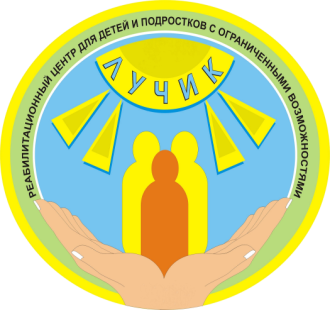 УТВЕРЖДАЮДиректорбюджетного учреждения Ханты-Мансийского автономного округа – Югры«Ханты-Мансийский реабилитационный центр для детей и подростков с ограниченными возможностями»_________________М.А. Завтур«_____»______________2020Штатная численность учреждения75,5 шт. ед.Фактическая численность работающих в учреждении74 чел. (97%)Текучесть кадров, из них:6 чел (8%)Руководящих0 чел. Педагогических0 чел. Медицинских2 чел. (3%)Общеотраслевых служащих1 чел. (1%)Укомплектованность штата учреждения96%ИТОГОК-во шт. ед./ занятоОбразованиеОбразованиеОбразованиеОбразованиеКвалификационная категория(дата присвоения)сотрудник, из них:7475,5 шт.ед./ 74чел.ВысшееСреднее професс.Начальн. Професс.ОбщеесреднееНа основании приказа Депсоцразвития Югры от 01.12.2017 №1067-р «Об утверждении Положения об аттестации руководителей государственных учреждений, подведомственных Депсоцразвития Югры» аттестации подлежат руководители, занимающие должность «директор».Аттестация проводится в целях подтверждения соответствия занимаемой ими должности на основе оценки их профессиональной деятельности.На основании приказа Депсоцразвития Югры от 15.09.2017 №816-р «Об утверждении типового положения об аттестации работников государственных учреждений, подведомственных Депсоцразвития Югры» аттестации также подлежат:работники, руководители (за исключением занимающих должность «директор»);специалисты, осуществляющие предоставление социальных услуг;занимающие должности педагогических работников;занимающие должности общеотраслевых служащих;занимающие должности работников физической культуры и спорта.Аттестации не подлежат работники, имеющие действующую категорию.Аттестация работников проводится в целях подтверждения соответствия сотрудников занимаемым ими должностям на основе оценки их профессиональной деятельности.Аттестация медицинских работников осуществляется в порядке и на условиях, определяемых правовыми актами об аттестации в отрасли здравоохранения.Аттестация на соответствие занимаемой должности в 1 полугодии 2020 года проведена 27.05.2020 (4 чел.), не соответствующих должности - 0Высшая 3 чел. Первая  2 чел. Вторая 1 чел. сотрудник, из них:7475,5 шт.ед./ 74чел.422228На основании приказа Депсоцразвития Югры от 01.12.2017 №1067-р «Об утверждении Положения об аттестации руководителей государственных учреждений, подведомственных Депсоцразвития Югры» аттестации подлежат руководители, занимающие должность «директор».Аттестация проводится в целях подтверждения соответствия занимаемой ими должности на основе оценки их профессиональной деятельности.На основании приказа Депсоцразвития Югры от 15.09.2017 №816-р «Об утверждении типового положения об аттестации работников государственных учреждений, подведомственных Депсоцразвития Югры» аттестации также подлежат:работники, руководители (за исключением занимающих должность «директор»);специалисты, осуществляющие предоставление социальных услуг;занимающие должности педагогических работников;занимающие должности общеотраслевых служащих;занимающие должности работников физической культуры и спорта.Аттестации не подлежат работники, имеющие действующую категорию.Аттестация работников проводится в целях подтверждения соответствия сотрудников занимаемым ими должностям на основе оценки их профессиональной деятельности.Аттестация медицинских работников осуществляется в порядке и на условиях, определяемых правовыми актами об аттестации в отрасли здравоохранения.Аттестация на соответствие занимаемой должности в 1 полугодии 2020 года проведена 27.05.2020 (4 чел.), не соответствующих должности - 0Высшая 3 чел. Первая  2 чел. Вторая 1 чел. Руководящих  12%9шт.ед. /9чел.Государственное и муниципальное управление - 2 челГосударственное и муниципальное управление - 2 челГосударственное и муниципальное управление - 2 челГосударственное и муниципальное управление - 2 челНа основании приказа Депсоцразвития Югры от 01.12.2017 №1067-р «Об утверждении Положения об аттестации руководителей государственных учреждений, подведомственных Депсоцразвития Югры» аттестации подлежат руководители, занимающие должность «директор».Аттестация проводится в целях подтверждения соответствия занимаемой ими должности на основе оценки их профессиональной деятельности.На основании приказа Депсоцразвития Югры от 15.09.2017 №816-р «Об утверждении типового положения об аттестации работников государственных учреждений, подведомственных Депсоцразвития Югры» аттестации также подлежат:работники, руководители (за исключением занимающих должность «директор»);специалисты, осуществляющие предоставление социальных услуг;занимающие должности педагогических работников;занимающие должности общеотраслевых служащих;занимающие должности работников физической культуры и спорта.Аттестации не подлежат работники, имеющие действующую категорию.Аттестация работников проводится в целях подтверждения соответствия сотрудников занимаемым ими должностям на основе оценки их профессиональной деятельности.Аттестация медицинских работников осуществляется в порядке и на условиях, определяемых правовыми актами об аттестации в отрасли здравоохранения.Аттестация на соответствие занимаемой должности в 1 полугодии 2020 года проведена 27.05.2020 (4 чел.), не соответствующих должности - 0Высшая 3 чел. Первая  2 чел. Вторая 1 чел. Руководящих  12%9шт.ед. /9чел.Экономика и финансы - 8  чел.Экономика и финансы - 8  чел.Экономика и финансы - 8  чел.Экономика и финансы - 8  чел.На основании приказа Депсоцразвития Югры от 01.12.2017 №1067-р «Об утверждении Положения об аттестации руководителей государственных учреждений, подведомственных Депсоцразвития Югры» аттестации подлежат руководители, занимающие должность «директор».Аттестация проводится в целях подтверждения соответствия занимаемой ими должности на основе оценки их профессиональной деятельности.На основании приказа Депсоцразвития Югры от 15.09.2017 №816-р «Об утверждении типового положения об аттестации работников государственных учреждений, подведомственных Депсоцразвития Югры» аттестации также подлежат:работники, руководители (за исключением занимающих должность «директор»);специалисты, осуществляющие предоставление социальных услуг;занимающие должности педагогических работников;занимающие должности общеотраслевых служащих;занимающие должности работников физической культуры и спорта.Аттестации не подлежат работники, имеющие действующую категорию.Аттестация работников проводится в целях подтверждения соответствия сотрудников занимаемым ими должностям на основе оценки их профессиональной деятельности.Аттестация медицинских работников осуществляется в порядке и на условиях, определяемых правовыми актами об аттестации в отрасли здравоохранения.Аттестация на соответствие занимаемой должности в 1 полугодии 2020 года проведена 27.05.2020 (4 чел.), не соответствующих должности - 0Высшая 3 чел. Первая  2 чел. Вторая 1 чел. Педагогических  12% 7 шт.ед. /9чел.Соц. работа - 4 чел.Соц. работа - 4 чел.Соц. работа - 4 чел.Соц. работа - 4 чел.На основании приказа Депсоцразвития Югры от 01.12.2017 №1067-р «Об утверждении Положения об аттестации руководителей государственных учреждений, подведомственных Депсоцразвития Югры» аттестации подлежат руководители, занимающие должность «директор».Аттестация проводится в целях подтверждения соответствия занимаемой ими должности на основе оценки их профессиональной деятельности.На основании приказа Депсоцразвития Югры от 15.09.2017 №816-р «Об утверждении типового положения об аттестации работников государственных учреждений, подведомственных Депсоцразвития Югры» аттестации также подлежат:работники, руководители (за исключением занимающих должность «директор»);специалисты, осуществляющие предоставление социальных услуг;занимающие должности педагогических работников;занимающие должности общеотраслевых служащих;занимающие должности работников физической культуры и спорта.Аттестации не подлежат работники, имеющие действующую категорию.Аттестация работников проводится в целях подтверждения соответствия сотрудников занимаемым ими должностям на основе оценки их профессиональной деятельности.Аттестация медицинских работников осуществляется в порядке и на условиях, определяемых правовыми актами об аттестации в отрасли здравоохранения.Аттестация на соответствие занимаемой должности в 1 полугодии 2020 года проведена 27.05.2020 (4 чел.), не соответствующих должности - 0Высшая 3 чел. Первая  2 чел. Вторая 1 чел. Педагогических  12% 7 шт.ед. /9чел.Педагогическое - 25 чел.Педагогическое - 25 чел.Педагогическое - 25 чел.Педагогическое - 25 чел.На основании приказа Депсоцразвития Югры от 01.12.2017 №1067-р «Об утверждении Положения об аттестации руководителей государственных учреждений, подведомственных Депсоцразвития Югры» аттестации подлежат руководители, занимающие должность «директор».Аттестация проводится в целях подтверждения соответствия занимаемой ими должности на основе оценки их профессиональной деятельности.На основании приказа Депсоцразвития Югры от 15.09.2017 №816-р «Об утверждении типового положения об аттестации работников государственных учреждений, подведомственных Депсоцразвития Югры» аттестации также подлежат:работники, руководители (за исключением занимающих должность «директор»);специалисты, осуществляющие предоставление социальных услуг;занимающие должности педагогических работников;занимающие должности общеотраслевых служащих;занимающие должности работников физической культуры и спорта.Аттестации не подлежат работники, имеющие действующую категорию.Аттестация работников проводится в целях подтверждения соответствия сотрудников занимаемым ими должностям на основе оценки их профессиональной деятельности.Аттестация медицинских работников осуществляется в порядке и на условиях, определяемых правовыми актами об аттестации в отрасли здравоохранения.Аттестация на соответствие занимаемой должности в 1 полугодии 2020 года проведена 27.05.2020 (4 чел.), не соответствующих должности - 0Высшая 3 чел. Первая  2 чел. Вторая 1 чел. Медицинских  4% 4,50 шт.ед./3чел.Медицинское -  4 чел.Медицинское -  4 чел.Медицинское -  4 чел.Медицинское -  4 чел.На основании приказа Депсоцразвития Югры от 01.12.2017 №1067-р «Об утверждении Положения об аттестации руководителей государственных учреждений, подведомственных Депсоцразвития Югры» аттестации подлежат руководители, занимающие должность «директор».Аттестация проводится в целях подтверждения соответствия занимаемой ими должности на основе оценки их профессиональной деятельности.На основании приказа Депсоцразвития Югры от 15.09.2017 №816-р «Об утверждении типового положения об аттестации работников государственных учреждений, подведомственных Депсоцразвития Югры» аттестации также подлежат:работники, руководители (за исключением занимающих должность «директор»);специалисты, осуществляющие предоставление социальных услуг;занимающие должности педагогических работников;занимающие должности общеотраслевых служащих;занимающие должности работников физической культуры и спорта.Аттестации не подлежат работники, имеющие действующую категорию.Аттестация работников проводится в целях подтверждения соответствия сотрудников занимаемым ими должностям на основе оценки их профессиональной деятельности.Аттестация медицинских работников осуществляется в порядке и на условиях, определяемых правовыми актами об аттестации в отрасли здравоохранения.Аттестация на соответствие занимаемой должности в 1 полугодии 2020 года проведена 27.05.2020 (4 чел.), не соответствующих должности - 0Высшая 3 чел. Первая  2 чел. Вторая 1 чел. Общеотраслевых служащих  23%17шт.ед./17чел.Юридическое - 2 чел.Юридическое - 2 чел.Юридическое - 2 чел.Юридическое - 2 чел.На основании приказа Депсоцразвития Югры от 01.12.2017 №1067-р «Об утверждении Положения об аттестации руководителей государственных учреждений, подведомственных Депсоцразвития Югры» аттестации подлежат руководители, занимающие должность «директор».Аттестация проводится в целях подтверждения соответствия занимаемой ими должности на основе оценки их профессиональной деятельности.На основании приказа Депсоцразвития Югры от 15.09.2017 №816-р «Об утверждении типового положения об аттестации работников государственных учреждений, подведомственных Депсоцразвития Югры» аттестации также подлежат:работники, руководители (за исключением занимающих должность «директор»);специалисты, осуществляющие предоставление социальных услуг;занимающие должности педагогических работников;занимающие должности общеотраслевых служащих;занимающие должности работников физической культуры и спорта.Аттестации не подлежат работники, имеющие действующую категорию.Аттестация работников проводится в целях подтверждения соответствия сотрудников занимаемым ими должностям на основе оценки их профессиональной деятельности.Аттестация медицинских работников осуществляется в порядке и на условиях, определяемых правовыми актами об аттестации в отрасли здравоохранения.Аттестация на соответствие занимаемой должности в 1 полугодии 2020 года проведена 27.05.2020 (4 чел.), не соответствующих должности - 0Высшая 3 чел. Первая  2 чел. Вторая 1 чел. Общеотраслевых служащих  23%17шт.ед./17чел.Техническое -  6 чел.Техническое -  6 чел.Техническое -  6 чел.Техническое -  6 чел.На основании приказа Депсоцразвития Югры от 01.12.2017 №1067-р «Об утверждении Положения об аттестации руководителей государственных учреждений, подведомственных Депсоцразвития Югры» аттестации подлежат руководители, занимающие должность «директор».Аттестация проводится в целях подтверждения соответствия занимаемой ими должности на основе оценки их профессиональной деятельности.На основании приказа Депсоцразвития Югры от 15.09.2017 №816-р «Об утверждении типового положения об аттестации работников государственных учреждений, подведомственных Депсоцразвития Югры» аттестации также подлежат:работники, руководители (за исключением занимающих должность «директор»);специалисты, осуществляющие предоставление социальных услуг;занимающие должности педагогических работников;занимающие должности общеотраслевых служащих;занимающие должности работников физической культуры и спорта.Аттестации не подлежат работники, имеющие действующую категорию.Аттестация работников проводится в целях подтверждения соответствия сотрудников занимаемым ими должностям на основе оценки их профессиональной деятельности.Аттестация медицинских работников осуществляется в порядке и на условиях, определяемых правовыми актами об аттестации в отрасли здравоохранения.Аттестация на соответствие занимаемой должности в 1 полугодии 2020 года проведена 27.05.2020 (4 чел.), не соответствующих должности - 0Высшая 3 чел. Первая  2 чел. Вторая 1 чел. Общеотраслевых служащих  23%17шт.ед./17чел.Другое - 15 чел.Другое - 15 чел.Другое - 15 чел.Другое - 15 чел.На основании приказа Депсоцразвития Югры от 01.12.2017 №1067-р «Об утверждении Положения об аттестации руководителей государственных учреждений, подведомственных Депсоцразвития Югры» аттестации подлежат руководители, занимающие должность «директор».Аттестация проводится в целях подтверждения соответствия занимаемой ими должности на основе оценки их профессиональной деятельности.На основании приказа Депсоцразвития Югры от 15.09.2017 №816-р «Об утверждении типового положения об аттестации работников государственных учреждений, подведомственных Депсоцразвития Югры» аттестации также подлежат:работники, руководители (за исключением занимающих должность «директор»);специалисты, осуществляющие предоставление социальных услуг;занимающие должности педагогических работников;занимающие должности общеотраслевых служащих;занимающие должности работников физической культуры и спорта.Аттестации не подлежат работники, имеющие действующую категорию.Аттестация работников проводится в целях подтверждения соответствия сотрудников занимаемым ими должностям на основе оценки их профессиональной деятельности.Аттестация медицинских работников осуществляется в порядке и на условиях, определяемых правовыми актами об аттестации в отрасли здравоохранения.Аттестация на соответствие занимаемой должности в 1 полугодии 2020 года проведена 27.05.2020 (4 чел.), не соответствующих должности - 0Высшая 3 чел. Первая  2 чел. Вторая 1 чел. Общеотраслевых служащих  23%17шт.ед./17чел.Обучаются в профильных ВУЗах - 4  чел.Обучаются в профильных ВУЗах - 4  чел.Обучаются в профильных ВУЗах - 4  чел.Обучаются в профильных ВУЗах - 4  чел.На основании приказа Депсоцразвития Югры от 01.12.2017 №1067-р «Об утверждении Положения об аттестации руководителей государственных учреждений, подведомственных Депсоцразвития Югры» аттестации подлежат руководители, занимающие должность «директор».Аттестация проводится в целях подтверждения соответствия занимаемой ими должности на основе оценки их профессиональной деятельности.На основании приказа Депсоцразвития Югры от 15.09.2017 №816-р «Об утверждении типового положения об аттестации работников государственных учреждений, подведомственных Депсоцразвития Югры» аттестации также подлежат:работники, руководители (за исключением занимающих должность «директор»);специалисты, осуществляющие предоставление социальных услуг;занимающие должности педагогических работников;занимающие должности общеотраслевых служащих;занимающие должности работников физической культуры и спорта.Аттестации не подлежат работники, имеющие действующую категорию.Аттестация работников проводится в целях подтверждения соответствия сотрудников занимаемым ими должностям на основе оценки их профессиональной деятельности.Аттестация медицинских работников осуществляется в порядке и на условиях, определяемых правовыми актами об аттестации в отрасли здравоохранения.Аттестация на соответствие занимаемой должности в 1 полугодии 2020 года проведена 27.05.2020 (4 чел.), не соответствующих должности - 0Высшая 3 чел. Первая  2 чел. Вторая 1 чел. Виды мероприятийУровень проведенияУровень проведенияУровень проведенияУровень проведенияИтогоВиды мероприятийМуниципальныйРегиональныйФедеральныйМеждународныйКурсы повышения квалификации0114015Семинары3122017Мастер-классы00000Конференции04105ИДП05005Переподготовка 00404Стажировочная площадка02002методическая площадка00303КатегорияДо 30 лет30-39 лет40-49 лет50-59 лет60 лет и старшеРуководящие работники12420Специалисты 7181644Рабочие и технические исполнители16540Итого92625104№ п/пОбщее количество награжденных сотрудниковДоска почета учрежденияБлагодарность учрежденияБлагодарственное письмоБлагодарность Губернатора ХМАО – ЮгрыБлагодарность объединенной профсоюзной организации работников социальной защиты ХМАО – Югры1.2143509№п/пНаименованиеобщего критерия Учреждения(целевые показатели)НаименованиепроцессногокритерияЕди-ницаизмеренияПлановая  величинапоказателяЗначения на 30.06.20201234563.4.ПП 1Процесс управления персоналом  1.Доля укомплектованности квалифицированными кадрами от общего количества работников в соответствии с требованиями профессиональных стандартов%95963.4.ПП 1Процесс управления персоналом  2. Доля сотрудников, прошедших повышение квалификации, от общего числа сотрудников%30 153.4.ПП 1Процесс управления персоналом  3.Доля аттестованных работников на соответствие занимаемой должности от количества подлежащих аттестации %100403.4.ПП 1Процесс управления персоналом  4..Доля специалистов, обобщивших опыт работы %2020№п/пНаименованиеобщего критерия Учреждения(целевые показатели)НаименованиепроцессногокритерияЕди-ницаизмеренияПлановая  величинапоказателяЗначения на 30.06.20201234563.3ПУ 1Процесс анализа СМК со стороны руководства1.Контроль качества услуг%3.3ПУ 1Процесс анализа СМК со стороны руководства2.Оборудование средствами пожарной, антитеррористической безопасности  %951003.3ПУ 1Процесс анализа СМК со стороны руководства3.Доля специалистов, обеспеченных автоматизированными рабочими местами (АРМ), отвечающими требованиям отраслевого программного обеспечения%701003.3ПУ 1Процесс анализа СМК со стороны руководства4.Обеспечение требований санитарно-эпидемиологической безопасности%80100№п/пНаименованиеобщего критерия Учреждения(целевые показатели)НаименованиепроцессногокритерияЕди-ницаизмеренияПлановая  величинапоказателяЗначения на 30.06.20201234563.2.ПО 2Процесс закупок1.Уровень соответствия закупленной продукции%1001003.2.ПО 2Процесс закупок2.Степень  выполнения планово-предупредительных работ в срок%80803.2.ПО 2Процесс закупок3.Обеспечение рационального использования доведенных бюджетных ассигнований (исполнение бюджета)%1001003.2.ПО 2Процесс закупок4.Привлечение спонсорских денежных средств%11Кол-во рабочих местКол-во рабочих мест,на которыхпроведена специальная оценка услвоий труда Кол-воработников,занятых наэтих рабочихместах (чел.)Количество рабочих мест с классами условий трудаКоличество рабочих мест с классами условий трудаКоличество рабочих мест с классами условий трудаКоличество рабочих мест с классами условий трудаКоличество рабочих мест с классами условий трудаКоличество рабочих мест с классами условий трудаКоличество рабочих мест с классами условий трудаКоличество рабочих мест с классами условий трудаРезультаты специальной оценки условий труда, количество рабочих мест / работниковРезультаты специальной оценки условий труда, количество рабочих мест / работниковРезультаты специальной оценки условий труда, количество рабочих мест / работниковКол-во рабочих местКол-во рабочих мест,на которыхпроведена специальная оценка услвоий труда Кол-воработников,занятых наэтих рабочихместах (чел.)Оптимальными и допустимымиВредными и (или) опаснымиВредными и (или) опаснымиВредными и (или) опаснымиВредными и (или) опаснымиТравмоопаснымиТравмоопаснымиНе соответствует требованиям по обеспеченности СИЗАттестовано с классами условий труда 1 и 2 и соответствуеттребованиям  по обеспеченности СИЗАттестовано с классами условий труда 1 и 2 и соответствуеттребованиям  по обеспеченности СИЗАттестовано с классами условий труда 3, 3.1, 3.2, 3.3, 3.4, 4 и (или) не соответствует по обеспеченности СИЗКол-во рабочих местКол-во рабочих мест,на которыхпроведена специальная оценка услвоий труда Кол-воработников,занятых наэтих рабочихместах (чел.)1 и 23.13.23.33.44366969-----------ГодМетодическое мероприятиеКоличество проведенных мероприятий за отчетный периодКоличество сотрудников принявших участие1 полугодие 2018Методический совет2111 полугодие 2018Методический день2301 полугодие 2018Техническая учеба5451 полугодие 2018Городские методические объединения311 полугодие2019 годаМетодический совет181 полугодие2019 годаМетодический день--1 полугодие2019 годаТехническая учеба6591 полугодие2019 годаГородские методические объединения341 полугодие2020 годаМетодический совет4Методические мероприятия проводились в режиме онлайн посредством видеосвязи через официальную группу учреждения в социальной сети ВКонтакте. Количество участников – 39 сотрудников учреждения 1 полугодие2020 годаМетодический день4Методические мероприятия проводились в режиме онлайн посредством видеосвязи через официальную группу учреждения в социальной сети ВКонтакте. Количество участников – 39 сотрудников учреждения 1 полугодие2020 годаТехническая учеба4Методические мероприятия проводились в режиме онлайн посредством видеосвязи через официальную группу учреждения в социальной сети ВКонтакте. Количество участников – 39 сотрудников учреждения 1 полугодие2020 годаГородские методические объединения-Методические мероприятия проводились в режиме онлайн посредством видеосвязи через официальную группу учреждения в социальной сети ВКонтакте. Количество участников – 39 сотрудников учреждения Отчетный периодНаставник НаставляемыйЗаключение1 полугодие201811Работников прошедших наставничество  считать готовыми к самостоятельному исполнению своих трудовых обязанностей1 полугодие201946Работников прошедших наставничество  считать готовыми к самостоятельному исполнению своих трудовых обязанностей1 полугодие20201520Работников прошедших наставничество  считать готовыми к самостоятельному исполнению своих трудовых обязанностейГодУровеньмероприятияКоличество мероприятий за отчетный период 1 полугодие 2018международный3 1 полугодие 2018федеральный3 1 полугодие 2018региональный1 1 полугодие 2018окружной3 1 полугодие 2018городской41 полугодие2019международный-1 полугодие2019федеральный31 полугодие2019региональный11 полугодие2019окружной-1 полугодие2019городской41 полугодие2020международный01 полугодие2020федеральный31 полугодие2020региональный41 полугодие2020окружной01 полугодие2020городской1ГодУровеньмероприятияКоличество мероприятий за отчетный период 1 полугодие 2018международный 1 1 полугодие 2018федеральный7 1 полугодие 2018региональный1 1 полугодие 2018окружной6 1 полугодие 2018городской71 полугодие2019международный-1 полугодие2019федеральный11 полугодие2019региональный-1 полугодие2019окружной21 полугодие2019городской11 полугодие2020международный01 полугодие2020федеральный11 полугодие2020региональный21 полугодие2020окружной21 полугодие2020городской01 полугодие 20181 полугодие 20191 полугодие 2020Окружная телерадиокомпании «Югра»42-Филиал ВГТРК «Государственная
телевизионная и радиовещательная
компания «Югория» Радио «Югория»Программа «Подробности», выпуск 09.09.2020--1Корпоративный сайт: http://luchikhm.ru; официальная группа учреждения в социальных сетях ВКонтакте и Одноклассники1740140Газета «Самарово – Ханты-Мансийск»--1Информационно-аналитический журнал «Социальная защита в России»11-Газеты для родителей  «Подсолнух»122№п/пНаименованиеобщего критерия Учреждения(целевые показатели)НаименованиепроцессногокритерияЕдиницаизмеренияПлановая  величинапоказателяЗначения на 30.06.20201234563.5.ПП2 «Процесс информационной поддержки»1.Уровень удовлетворенности клиента%80923.5.ПП2 «Процесс информационной поддержки»2.Количество разработанных и опубликованных информационных материалов (СМИ)шт.563.5.ПП2 «Процесс информационной поддержки»3. Объем предоставленной информации для пользования получателями социальных услуг учреждения к общему объему информации, которая должна быть представлена в соответствии с требованиями законодательства%95100Наименование услугиВсегоИз них оказываемых в полустационарной форме социального обслуживанияИз них оказываемых в форме социального обслуживания на домуСоциально-бытовые763Социально-медицинские985Социально-психологические333Социально-педагогические555Социально-трудовые333Социально-правовые333Услуги в целях повышения коммуникативного потенциала получателей социальных услуг,имеющих ограничения жизнедеятельности, в том числе детей-инвалидов443Итого:343225Прочие (дополнительные) услуги в работе с гражданами, не связанной с оказанием  социальных услуг, предусмотренных в перечне социальных услуг, предоставляемых поставщиками социальных услуг в ХМАО – Югре440Итого:383625Виды услуг1полугодие2018г.1полугодие2019г.1полугодие2020г.Социально-бытовые307301873811359Социально-медицинские1340387083654Социально-психологические1090651439Социально-педагогические394322841450Социально-правовые000Социально-трудовые4521Услуги в целях повышения коммуникативного потенциала20834981917ИТОГО предоставлено услуг550683220819580ГодКатегория обслуживаемыхОбслуженоОбслуженоОбслуженоОбслуженоГодКатегория обслуживаемыхОДПОСРиАСМООДРиРПСМР(итого по учреждению)1полугодие         2018ИТОГО	292350-6101полугодие         2018ДИ51106-1061полугодие         2018ОВЗ349-1551полугодие         2018Члены семей540-2521 полугодие2019ДИ98133-1151 полугодие2019ОВЗ033-1161 полугодие2019Члены семей32166-641 полугодие2019Семей97--2151 полугодие		2020ДИ40140412031 полугодие		2020ОВЗ3148861921 полугодие		2020Члены семей8002151 полугодие		2020Семей421750529ПериодКоличество разработанных перечней мероприятий социальной реабилитации или абилитацииКоличество обратившихся за признанием нуждающимся в СО (в том числе в части своевременной корректировки ИППСУ, ранее признанных нуждающимися в СО, детей-инвалидов с учетом рекомендаций ИПРА инвалида, ребенка-инвалидаПримечание1 полугодие 2019796234 не вручено: 15 не удалось застать по адресу пребывания, 8 отсутствуют в городе.1 полугодие 2020793841 не вручено (оповещены по телефону): 7 - отсутствуют в городе; 31 - должны были подойти самостоятельно; 3 - не доступен абонент Количество детей-инвалидов, зарегистрированных в Хаты-Мансийском районе*Из них охвачены различными услугамиИз них охвачены различными услугамиКоличество детей-инвалидов, зарегистрированных в Хаты-Мансийском районе*чел.%1 полугодие2019717101 полугодие2020 72 14 191 полугодие 20181 полугодие 20181 полугодие 20191 полугодие 20191 полугодие 20201 полугодие 2020всего проведено заседаний МППкиз них выездныхвсего проведено заседаний СРКиз них выездныхвсего проведено заседаний СРКиз них выездных2121611871 полугодие 20181 полугодие 20181 полугодие 20181 полугодие 20191 полугодие 20191 полугодие 20191 полугодие 20201 полугодие 20201 полугодие 2020Всего детейИз них неорганизованныхПосещающих образовательные учрежденияВсего детейИз них неорганизованныхПосещающих образовательные учрежденияВсего детейИз них неорганизованныхПосещающих образовательные учреждения561145471136722151ПериодУровень динамики состояния детей Уровень динамики состояния детей Уровень динамики состояния детей Уровень динамики состояния детей ПериодПоложительнаяСлабоположительнаяСтабильное состояниеОтрицательная динамика1 полугодие 2019 года 75%20%5%(частые пропуски детей из-за болезни)01 полугодие 2020 года   16% (7 детей)
 56% (24 ребенка)
  28% (12 детей)
  0ПериодПериодОбслуженные за отчетный периодВ анкетировании приняли участиеИз них по отделениямИз них по отделениямИз них по отделениямИз них по отделениямПериодПериодОбслуженные за отчетный периодВ анкетировании приняли участиеСДВОДПОДРРПСМРОППП1 полугодие 2018 года1 полугодие 2018 года45970 (15%)12 (17%)21(30%)32 (46%)5 (7 %)1 полугодие 2019 года1 полугодие 2019 года64466 (10%)015(60%)40 (60%)15 (23 %)1 полугодие 2020 года1 квартал6101 полугодие 2020 года2 квартал6101 полугодие 2020 года3квартал610№п/пНаименованиеобщего критерия Учреждения(целевые показатели)НаименованиепроцессногокритерияЕдиницаизмереньяПлановая  величинапоказателяЗначения на 30.06.20191234563.1.Процесс управления социальными услугами1. Численность граждан, получивших социальные услуги в полустационарной формечел.8508963.1.Процесс управления социальными услугами2. Численность граждан, получивших социальные услуги в форме социального обслуживания на домучел.50643.1.Процесс управления социальными услугами3. Доля детей-инвалидов, получивших реабилитационные услуги, в общей численности детей-инвалидов%7070Ф.И.О. сотрудников, принимавших участиеФ.И.О. сотрудников, принимавших участиеФ.И.О. сотрудников, принимавших участиеФ.И.О. сотрудников, принимавших участиеДаты мероприятия Тема мероприятияТема мероприятияТема мероприятияКУРСЫ ПОВЫШЕНИЯ КВАЛИФИКАЦИИКУРСЫ ПОВЫШЕНИЯ КВАЛИФИКАЦИИКУРСЫ ПОВЫШЕНИЯ КВАЛИФИКАЦИИКУРСЫ ПОВЫШЕНИЯ КВАЛИФИКАЦИИКУРСЫ ПОВЫШЕНИЯ КВАЛИФИКАЦИИКУРСЫ ПОВЫШЕНИЯ КВАЛИФИКАЦИИКУРСЫ ПОВЫШЕНИЯ КВАЛИФИКАЦИИКУРСЫ ПОВЫШЕНИЯ КВАЛИФИКАЦИИУракбаева Г.Н.Уракбаева Г.Н.Уракбаева Г.Н.27.01. – 29.01.202027.01. – 29.01.2020«Актуальные вопросы организации социального обслуживания и социальной реабилитации инвалидов»«Актуальные вопросы организации социального обслуживания и социальной реабилитации инвалидов»«Актуальные вопросы организации социального обслуживания и социальной реабилитации инвалидов»Андреева М.К., Водостоева О.Н., Девяткова М.А.,Тухарь Т.В.Андреева М.К., Водостоева О.Н., Девяткова М.А.,Тухарь Т.В.Андреева М.К., Водостоева О.Н., Девяткова М.А.,Тухарь Т.В.17.02-19.02.202017.02-19.02.2020Стажировочная  площадка: «Организация деятельности служб ранней помощи»Стажировочная  площадка: «Организация деятельности служб ранней помощи»Стажировочная  площадка: «Организация деятельности служб ранней помощи»Глушкова А.Б.Коломиец О.С.Иордан Н.М.Уракбаева Г.Н.Девяткова М.А.Яконюк И.Н.Глушкова А.Б.Коломиец О.С.Иордан Н.М.Уракбаева Г.Н.Девяткова М.А.Яконюк И.Н.Глушкова А.Б.Коломиец О.С.Иордан Н.М.Уракбаева Г.Н.Девяткова М.А.Яконюк И.Н.февраль-мартфевраль-март«Охрана труда для руководителей и специалистов».«Пожарная безопасность в объеме пожарно-технического минимума»«Охрана труда для руководителей и специалистов».«Пожарная безопасность в объеме пожарно-технического минимума»«Охрана труда для руководителей и специалистов».«Пожарная безопасность в объеме пожарно-технического минимума»Замятина Т.С.Замятина Т.С.Замятина Т.С.01.02-01.03202001.02-01.032020«Логопедический и зондовый массаж в коррекции дизартрии в соответствии с требованиями ФГОС» (практический курс с 01.02.2020 – 01.03.2020); Автономная некоммерческая организация «Логопед плюс», Учебный центр «Логопед-Мастер», г. Москва, 01.03.2020 Сертификат № 0049«Логопедический и зондовый массаж в коррекции дизартрии в соответствии с требованиями ФГОС» (практический курс с 01.02.2020 – 01.03.2020); Автономная некоммерческая организация «Логопед плюс», Учебный центр «Логопед-Мастер», г. Москва, 01.03.2020 Сертификат № 0049«Логопедический и зондовый массаж в коррекции дизартрии в соответствии с требованиями ФГОС» (практический курс с 01.02.2020 – 01.03.2020); Автономная некоммерческая организация «Логопед плюс», Учебный центр «Логопед-Мастер», г. Москва, 01.03.2020 Сертификат № 0049Овчинников О.А.Овчинников О.А.Овчинников О.А.17-26.02.202017-26.02.2020«Противодействие коррупции: антикоррупционные технологии в профессиональной деятельности государственной и муниципальной службы» (дистанционно)Автономная некоммерческая организация дополнительного профессионального образования «Межрегиональный Институт Дополнительного Образования» г. Новосибирск«Противодействие коррупции: антикоррупционные технологии в профессиональной деятельности государственной и муниципальной службы» (дистанционно)Автономная некоммерческая организация дополнительного профессионального образования «Межрегиональный Институт Дополнительного Образования» г. Новосибирск«Противодействие коррупции: антикоррупционные технологии в профессиональной деятельности государственной и муниципальной службы» (дистанционно)Автономная некоммерческая организация дополнительного профессионального образования «Межрегиональный Институт Дополнительного Образования» г. НовосибирскИваненко К.А.Иваненко К.А.Иваненко К.А.12.03.202012.03.2020В рамках программы «Университеты третьего возраста» по курсу «Прививаем культуру финансовой грамотности»В рамках программы «Университеты третьего возраста» по курсу «Прививаем культуру финансовой грамотности»В рамках программы «Университеты третьего возраста» по курсу «Прививаем культуру финансовой грамотности»Иордан Н.М. Иордан Н.М. Иордан Н.М. 24-27.03.202024-27.03.2020«Организация деятельности по выявлению на ранней стадии жестокого обращения с детьми. Профилактика риска суицидального поведения детей и подростков».«Организация деятельности по выявлению на ранней стадии жестокого обращения с детьми. Профилактика риска суицидального поведения детей и подростков».«Организация деятельности по выявлению на ранней стадии жестокого обращения с детьми. Профилактика риска суицидального поведения детей и подростков».Уракбаева Г.Н.Уракбаева Г.Н.Уракбаева Г.Н.6-9.04.20206-9.04.2020«Стажировочная площадка: Организация кратковременного пребывания детей-инвалидов и детей с ограниченными возможностями здоровья на период занятости их родителей (законных представителей)»«Стажировочная площадка: Организация кратковременного пребывания детей-инвалидов и детей с ограниченными возможностями здоровья на период занятости их родителей (законных представителей)»«Стажировочная площадка: Организация кратковременного пребывания детей-инвалидов и детей с ограниченными возможностями здоровья на период занятости их родителей (законных представителей)»Иордан Н.М., Шершнева О.И., Войлошникова Л.А.Иордан Н.М., Шершнева О.И., Войлошникова Л.А.Иордан Н.М., Шершнева О.И., Войлошникова Л.А.20.04. – 22.04.202020.04. – 22.04.2020«Организация сопровождаемого проживания детей-инвалидов, в том числе с ментальными нарушениями и детей ОВЗ»«Организация сопровождаемого проживания детей-инвалидов, в том числе с ментальными нарушениями и детей ОВЗ»«Организация сопровождаемого проживания детей-инвалидов, в том числе с ментальными нарушениями и детей ОВЗ»Москвин С.М.Москвин С.М.Москвин С.М.22.04-23.04.202022.04-23.04.2020«Инновационные подходы к занятиям адаптивной физической культурой детей с ограниченными возможностями здоровья»«Инновационные подходы к занятиям адаптивной физической культурой детей с ограниченными возможностями здоровья»«Инновационные подходы к занятиям адаптивной физической культурой детей с ограниченными возможностями здоровья»Войлошникова Л.А.Войлошникова Л.А.Войлошникова Л.А.20-22.04.202020-22.04.2020«Организация сопровождаемого проживания детей инвалидов, в том числе с ментальными нарушениями и детей с ОВЗ»«Организация сопровождаемого проживания детей инвалидов, в том числе с ментальными нарушениями и детей с ОВЗ»«Организация сопровождаемого проживания детей инвалидов, в том числе с ментальными нарушениями и детей с ОВЗ»Девяткова М.А.Девяткова М.А.Девяткова М.А.13 – 15.04.202013 – 15.04.2020«Санитарно-гигиенические и эпидемиологические требования к организациям социального обслуживания» БУ ХМАО – Югры «Ресурсный центр развития социального обслуживания» г. Сургут (дистанционно)«Санитарно-гигиенические и эпидемиологические требования к организациям социального обслуживания» БУ ХМАО – Югры «Ресурсный центр развития социального обслуживания» г. Сургут (дистанционно)«Санитарно-гигиенические и эпидемиологические требования к организациям социального обслуживания» БУ ХМАО – Югры «Ресурсный центр развития социального обслуживания» г. Сургут (дистанционно)Андреева М.К., Водостоева О.Н., Тухарь Т.В.Андреева М.К., Водостоева О.Н., Тухарь Т.В.Андреева М.К., Водостоева О.Н., Тухарь Т.В.6.05-8.05.20206.05-8.05.2020«Ранняя помощь  детям с ограниченными возможностями здоровья. Содержания и технология работы»«Ранняя помощь  детям с ограниченными возможностями здоровья. Содержания и технология работы»«Ранняя помощь  детям с ограниченными возможностями здоровья. Содержания и технология работы»Бедрина Е.А.Бедрина Е.А.Бедрина Е.А.16 -18.05. 202016 -18.05. 2020«Предоставление услуг по уходу за лицами, нуждающимися в постороннем уходе» БУ ХМАО – Югры «Ресурсный центр развития социального обслуживания» г. Сургут (дистанционно)«Предоставление услуг по уходу за лицами, нуждающимися в постороннем уходе» БУ ХМАО – Югры «Ресурсный центр развития социального обслуживания» г. Сургут (дистанционно)«Предоставление услуг по уходу за лицами, нуждающимися в постороннем уходе» БУ ХМАО – Югры «Ресурсный центр развития социального обслуживания» г. Сургут (дистанционно)Зиновьев М.В.Зиновьев М.В.Зиновьев М.В.17.06.2020 – 19.06.202017.06.2020 – 19.06.2020«Технологии социокультурной реабилитации инвалидов»«Технологии социокультурной реабилитации инвалидов»«Технологии социокультурной реабилитации инвалидов»Овчинников О.А.Овчинников О.А.Овчинников О.А.22.06.-26.06.202022.06.-26.06.2020Ответственный за антитеррористическую защищенность предприятия (учреждения) по защите от террористических угроз и иных экстремистских проявленийОтветственный за антитеррористическую защищенность предприятия (учреждения) по защите от террористических угроз и иных экстремистских проявленийОтветственный за антитеррористическую защищенность предприятия (учреждения) по защите от террористических угроз и иных экстремистских проявленийМуравьева М.С.Фомина А.ММуравьева М.С.Фомина А.ММуравьева М.С.Фомина А.М22.06.-14.07.202022.06.-14.07.2020Контрактная система в сфере закупок товаров, работ, услуг для обеспечения государственных и муниципальных нужд.АНО ДПО «Институт профессионального развития работников бюджетной сферы». г. НовосибирскКонтрактная система в сфере закупок товаров, работ, услуг для обеспечения государственных и муниципальных нужд.АНО ДПО «Институт профессионального развития работников бюджетной сферы». г. НовосибирскКонтрактная система в сфере закупок товаров, работ, услуг для обеспечения государственных и муниципальных нужд.АНО ДПО «Институт профессионального развития работников бюджетной сферы». г. НовосибирскСЕМИНАРЫСЕМИНАРЫСЕМИНАРЫСЕМИНАРЫСЕМИНАРЫСЕМИНАРЫСЕМИНАРЫСЕМИНАРЫКоринь С.А.Кузнецова Л.С.Коринь С.А.Кузнецова Л.С.Коринь С.А.Кузнецова Л.С.12. 02.202012. 02.2020«Аттестация работников, занимающих педагогические и медицинские должности в учреждениях, подведомственных Департаменту социального развития Ханты-Мансийского автономного округа – Югры»«Аттестация работников, занимающих педагогические и медицинские должности в учреждениях, подведомственных Департаменту социального развития Ханты-Мансийского автономного округа – Югры»«Аттестация работников, занимающих педагогические и медицинские должности в учреждениях, подведомственных Департаменту социального развития Ханты-Мансийского автономного округа – Югры»Глушкова А.Б.Глушкова А.Б.Глушкова А.Б.24.03.202024.03.2020Информационно-консультационный семинар в рамках образовательной программы «Бухгалтерский учет и отчетность  в организациях бюджетной сферы. Обновленные требования к учету, в связи с вступлением в силу новых стандартов учета с 2020 года и внесение изменений в существующие стандарты». Автономная некоммерческая организация дополнительного профессионального образования «Тюменский межрегиональный учебный центр «Дом науки и техники». г. Ханты-МансийскИнформационно-консультационный семинар в рамках образовательной программы «Бухгалтерский учет и отчетность  в организациях бюджетной сферы. Обновленные требования к учету, в связи с вступлением в силу новых стандартов учета с 2020 года и внесение изменений в существующие стандарты». Автономная некоммерческая организация дополнительного профессионального образования «Тюменский межрегиональный учебный центр «Дом науки и техники». г. Ханты-МансийскИнформационно-консультационный семинар в рамках образовательной программы «Бухгалтерский учет и отчетность  в организациях бюджетной сферы. Обновленные требования к учету, в связи с вступлением в силу новых стандартов учета с 2020 года и внесение изменений в существующие стандарты». Автономная некоммерческая организация дополнительного профессионального образования «Тюменский межрегиональный учебный центр «Дом науки и техники». г. Ханты-МансийскПлеханова Ю.А.Плеханова Ю.А.Плеханова Ю.А.24.03.202024.03.2020Информационно-консультационный семинар в рамках образовательной программы «Бухгалтерский учет и отчетность  в организациях бюджетной сферы. Обновленные требования к учету, в связи с вступлением в силу новых стандартов учета с 2020 года и внесение изменений в существующие стандарты». Автономная некоммерческая организация дополнительного профессионального образования «Тюменский межрегиональный учебный центр «Дом науки и техники». г. Ханты-МансийскИнформационно-консультационный семинар в рамках образовательной программы «Бухгалтерский учет и отчетность  в организациях бюджетной сферы. Обновленные требования к учету, в связи с вступлением в силу новых стандартов учета с 2020 года и внесение изменений в существующие стандарты». Автономная некоммерческая организация дополнительного профессионального образования «Тюменский межрегиональный учебный центр «Дом науки и техники». г. Ханты-МансийскИнформационно-консультационный семинар в рамках образовательной программы «Бухгалтерский учет и отчетность  в организациях бюджетной сферы. Обновленные требования к учету, в связи с вступлением в силу новых стандартов учета с 2020 года и внесение изменений в существующие стандарты». Автономная некоммерческая организация дополнительного профессионального образования «Тюменский межрегиональный учебный центр «Дом науки и техники». г. Ханты-МансийскПлеханова Ю.А..Плеханова Ю.А..Плеханова Ю.А..23.03.202023.03.2020Информационно-консультационный семинар в рамках образовательной программы «Учет труда и заработной платы» по теме «Заработная плата и налоги в 2020 году». Автономная некоммерческая организация дополнительного профессионального образования «Тюменский межрегиональный учебный центр «Дом науки и техники». г. Ханты-МансийскИнформационно-консультационный семинар в рамках образовательной программы «Учет труда и заработной платы» по теме «Заработная плата и налоги в 2020 году». Автономная некоммерческая организация дополнительного профессионального образования «Тюменский межрегиональный учебный центр «Дом науки и техники». г. Ханты-МансийскИнформационно-консультационный семинар в рамках образовательной программы «Учет труда и заработной платы» по теме «Заработная плата и налоги в 2020 году». Автономная некоммерческая организация дополнительного профессионального образования «Тюменский межрегиональный учебный центр «Дом науки и техники». г. Ханты-МансийскАршава Л.В.Аршава Л.В.Аршава Л.В.8.04-10.04.20208.04-10.04.2020«Компенсаторные приёмы с использованием комнат оккупационной терапии в социальной реабилитации инвалидов» «Компенсаторные приёмы с использованием комнат оккупационной терапии в социальной реабилитации инвалидов» «Компенсаторные приёмы с использованием комнат оккупационной терапии в социальной реабилитации инвалидов» Андреева М.К., Аршава Л.В., Водостоева О.Н., Горина А.Н., Тухарь Т.В., Замятина Т.С., Чикирева Н.Д., Аскерова Е.А.Дыханова С.В.Андреева М.К., Аршава Л.В., Водостоева О.Н., Горина А.Н., Тухарь Т.В., Замятина Т.С., Чикирева Н.Д., Аскерова Е.А.Дыханова С.В.Андреева М.К., Аршава Л.В., Водостоева О.Н., Горина А.Н., Тухарь Т.В., Замятина Т.С., Чикирева Н.Д., Аскерова Е.А.Дыханова С.В.13.04.202013.04.2020Научно-практический семинар «Диагностика раннего возраста через социально-моделированные игровые ситуации» (г. Астрахань)Научно-практический семинар «Диагностика раннего возраста через социально-моделированные игровые ситуации» (г. Астрахань)Научно-практический семинар «Диагностика раннего возраста через социально-моделированные игровые ситуации» (г. Астрахань)Коринь С.А.Коринь С.А.Коринь С.А.17.04.202017.04.2020«Взаимодействие с ПФ РФ и налоговой службой при переходе на эл. Трудовые книжки»«Взаимодействие с ПФ РФ и налоговой службой при переходе на эл. Трудовые книжки»«Взаимодействие с ПФ РФ и налоговой службой при переходе на эл. Трудовые книжки»Никулина А.В.Никулина А.В.Никулина А.В.16-18.03.202016-18.03.2020«Волонтёры (начинающие), «Оказание помощи семьям, испытывающим трудности в воспитании детей» БУ ХМАО-ЮГРЫ «Ресурсный центр развития социального обслуживания» г. Сургут (Дистанционно)«Волонтёры (начинающие), «Оказание помощи семьям, испытывающим трудности в воспитании детей» БУ ХМАО-ЮГРЫ «Ресурсный центр развития социального обслуживания» г. Сургут (Дистанционно)«Волонтёры (начинающие), «Оказание помощи семьям, испытывающим трудности в воспитании детей» БУ ХМАО-ЮГРЫ «Ресурсный центр развития социального обслуживания» г. Сургут (Дистанционно)Березкина А.В.Березкина А.В.Березкина А.В.29.04.202029.04.2020«Совершенствование работы с обращениями и запросами» дистанционно«Совершенствование работы с обращениями и запросами» дистанционно«Совершенствование работы с обращениями и запросами» дистанционноКоринь С.А., Кузнецова Л.СКоринь С.А., Кузнецова Л.СКоринь С.А., Кузнецова Л.С30.04.202030.04.2020«Оценка квалификации работников в сфере социальной защиты Югры»«Оценка квалификации работников в сфере социальной защиты Югры»«Оценка квалификации работников в сфере социальной защиты Югры»Пашаева Д.Х.,Никулина А.В.Пашаева Д.Х.,Никулина А.В.Пашаева Д.Х.,Никулина А.В.16-19.03.202016-19.03.2020«Волонтёры (начинающие), «Оказание помощи семьям, испытывающим трудности в воспитании детей»» БУ ХМАО-ЮГРЫ «Ресурсный центр развития социального обслуживания» г. Сургут (Дистанционно)«Волонтёры (начинающие), «Оказание помощи семьям, испытывающим трудности в воспитании детей»» БУ ХМАО-ЮГРЫ «Ресурсный центр развития социального обслуживания» г. Сургут (Дистанционно)«Волонтёры (начинающие), «Оказание помощи семьям, испытывающим трудности в воспитании детей»» БУ ХМАО-ЮГРЫ «Ресурсный центр развития социального обслуживания» г. Сургут (Дистанционно)Шершнева О.И.Шершнева О.И.Шершнева О.И.30.03- 01.04.202030.03- 01.04.2020«Компенсаторные приёмы с использованием комнат оккупационной терапии в социальной реабилитации инвалидов» БУ ХМАО-ЮГРЫ «Ресурсный центр развития социального обслуживания» г. Сургут (Дистанционно)«Компенсаторные приёмы с использованием комнат оккупационной терапии в социальной реабилитации инвалидов» БУ ХМАО-ЮГРЫ «Ресурсный центр развития социального обслуживания» г. Сургут (Дистанционно)«Компенсаторные приёмы с использованием комнат оккупационной терапии в социальной реабилитации инвалидов» БУ ХМАО-ЮГРЫ «Ресурсный центр развития социального обслуживания» г. Сургут (Дистанционно)Дыханова С.В.Дыханова С.В.Дыханова С.В.13.04.202013.04.2020Научно-практический семинар «Диагностика детей раннего возраста через социально-моделированные игровые ситуации» Научно-практический семинар «Диагностика детей раннего возраста через социально-моделированные игровые ситуации» Научно-практический семинар «Диагностика детей раннего возраста через социально-моделированные игровые ситуации» Дыханова С.В.Дыханова С.В.Дыханова С.В.29-30.04.202029-30.04.2020«Профилактика профессионального выгорания и стресс менеджмент в социальной сфереБУ ХМАО-ЮГРЫ «Ресурсный центр развития социального обслуживания» г. Сургут (Дистанционно)«Профилактика профессионального выгорания и стресс менеджмент в социальной сфереБУ ХМАО-ЮГРЫ «Ресурсный центр развития социального обслуживания» г. Сургут (Дистанционно)«Профилактика профессионального выгорания и стресс менеджмент в социальной сфереБУ ХМАО-ЮГРЫ «Ресурсный центр развития социального обслуживания» г. Сургут (Дистанционно)Дыханова С.В.Дыханова С.В.Дыханова С.В.03.06.202003.06.2020«Организация летней оздоровительной кампании» г. Екатеринбург (Дистанционно)«Организация летней оздоровительной кампании» г. Екатеринбург (Дистанционно)«Организация летней оздоровительной кампании» г. Екатеринбург (Дистанционно)Дыханова С.В.Дыханова С.В.Дыханова С.В.03.06.202003.06.2020«Гигиеническая подготовка сотрудников к летней кампании 2020г»«Гигиеническая подготовка сотрудников к летней кампании 2020г»«Гигиеническая подготовка сотрудников к летней кампании 2020г»Овчинников О.А., Кантушкин В.А.Овчинников О.А., Кантушкин В.А.Овчинников О.А., Кантушкин В.А.04.06.202004.06.2020Семинар по паспортам
доступности объектов для маломобильных групп населения в ZoomСеминар по паспортам
доступности объектов для маломобильных групп населения в ZoomСеминар по паспортам
доступности объектов для маломобильных групп населения в ZoomВЕБИНАРЫВЕБИНАРЫВЕБИНАРЫВЕБИНАРЫВЕБИНАРЫВЕБИНАРЫВЕБИНАРЫВЕБИНАРЫЗавтур М.А.Завтур М.А.Завтур М.А.19-20.03.202019-20.03.2020Тренинговые занятия, направленных на профилактику профессионального выгорания у работников социальной защиты населения Ханты-Мансийского автономного округа – Югры.Вебинар «Эмоциональное выгорание и психотравматизация специалистов помогающих профессий»Тренинговые занятия, направленных на профилактику профессионального выгорания у работников социальной защиты населения Ханты-Мансийского автономного округа – Югры.Вебинар «Эмоциональное выгорание и психотравматизация специалистов помогающих профессий»Тренинговые занятия, направленных на профилактику профессионального выгорания у работников социальной защиты населения Ханты-Мансийского автономного округа – Югры.Вебинар «Эмоциональное выгорание и психотравматизация специалистов помогающих профессий»Пашаева Д. Х.Никулина А. В.Пашаева Д. Х.Никулина А. В.Пашаева Д. Х.Никулина А. В.16-18.03.202016-18.03.2020«Волонтёры (начинающие)»«Волонтёры (начинающие)»«Волонтёры (начинающие)»Айнутдинова Т.Ф.Айнутдинова Т.Ф.Айнутдинова Т.Ф.22.04.202022.04.2020«Организация работы специалистов по работе с семьей и специалистов по социальной работе при подготовке документов для признания граждан нуждающимися в социальном обслуживании»          «Организация работы специалистов по работе с семьей и специалистов по социальной работе при подготовке документов для признания граждан нуждающимися в социальном обслуживании»          «Организация работы специалистов по работе с семьей и специалистов по социальной работе при подготовке документов для признания граждан нуждающимися в социальном обслуживании»          Яконюк И.Н.Яконюк И.Н.Яконюк И.Н.23.04.202023.04.2020«Повышение финансовой грамотности взрослого и детского населения. Школа семейного бюджета»«Повышение финансовой грамотности взрослого и детского населения. Школа семейного бюджета»«Повышение финансовой грамотности взрослого и детского населения. Школа семейного бюджета»Коринь С.А.Коринь С.А.Коринь С.А.28.04.2020, 26.05.2020, 30.06.202028.04.2020, 26.05.2020, 30.06.2020Цикл вебинаров по применению профессиональных стандартов, вопросам независимой оценки квалификаций, государственного информационного ресурса «Справочник профессий»Цикл вебинаров по применению профессиональных стандартов, вопросам независимой оценки квалификаций, государственного информационного ресурса «Справочник профессий»Цикл вебинаров по применению профессиональных стандартов, вопросам независимой оценки квалификаций, государственного информационного ресурса «Справочник профессий»Андреева М.К., Водостоева О.Н.,Горина А.Н., Тухарь Т.В.Андреева М.К., Водостоева О.Н.,Горина А.Н., Тухарь Т.В.Андреева М.К., Водостоева О.Н.,Горина А.Н., Тухарь Т.В.07.05.202007.05.2020Интернет АВА - симпозиум «Наука и практика прикладного анализа поведения»Интернет АВА - симпозиум «Наука и практика прикладного анализа поведения»Интернет АВА - симпозиум «Наука и практика прикладного анализа поведения»Андреева М.К., Водостоева О.Н., Тухарь Т.В., Замятина Т.С.Андреева М.К., Водостоева О.Н., Тухарь Т.В., Замятина Т.С.Андреева М.К., Водостоева О.Н., Тухарь Т.В., Замятина Т.С.14.05.202014.05.2020«Работа с детьми с нарушением жевания и глотания твердой пищи: диагностика и приемы помощи» (А. Самарина, г. Санкт-Петербург)«Работа с детьми с нарушением жевания и глотания твердой пищи: диагностика и приемы помощи» (А. Самарина, г. Санкт-Петербург)«Работа с детьми с нарушением жевания и глотания твердой пищи: диагностика и приемы помощи» (А. Самарина, г. Санкт-Петербург)Иордан Н.М., Яковлева К.Ю.Иордан Н.М., Яковлева К.Ю.Иордан Н.М., Яковлева К.Ю.22.05.202022.05.2020«О порядке организации выездного отдыха и оздоровления детей»«О порядке организации выездного отдыха и оздоровления детей»«О порядке организации выездного отдыха и оздоровления детей»Горина А.Н.Горина А.Н.Горина А.Н.27.05.202027.05.2020«Коррекционно-развивающие комплексы с видеобиоуправлением МОБИ для работы с детьми с ОВЗ»«Коррекционно-развивающие комплексы с видеобиоуправлением МОБИ для работы с детьми с ОВЗ»«Коррекционно-развивающие комплексы с видеобиоуправлением МОБИ для работы с детьми с ОВЗ»Яконюк И.Н.,Коломиец О.С., Завтур М.А.Яконюк И.Н.,Коломиец О.С., Завтур М.А.Яконюк И.Н.,Коломиец О.С., Завтур М.А.27.05.202027.05.2020«Организация и проведение независимой оценки качества условий оказания услуг как инструмент повышения качества работы государственных и негосударственных организаций, предоставляющих услуги в сфере социального обслуживания».«Организация и проведение независимой оценки качества условий оказания услуг как инструмент повышения качества работы государственных и негосударственных организаций, предоставляющих услуги в сфере социального обслуживания».«Организация и проведение независимой оценки качества условий оказания услуг как инструмент повышения качества работы государственных и негосударственных организаций, предоставляющих услуги в сфере социального обслуживания».Овчинников О.А.Овчинников О.А.Овчинников О.А.29.05.202029.05.2020«Профилактика терроризма и национального экстремизма в учреждениях социального обслуживания»«Профилактика терроризма и национального экстремизма в учреждениях социального обслуживания»«Профилактика терроризма и национального экстремизма в учреждениях социального обслуживания»Горина А.Н.Горина А.Н.Горина А.Н.04.06.202004.06.2020«Диагностический коррекционно-развивающий комплекс «Песочная терапия»«Диагностический коррекционно-развивающий комплекс «Песочная терапия»«Диагностический коррекционно-развивающий комплекс «Песочная терапия»Андреева М.К., Водостоева О.Н., Горина А.Н., Тухарь Т.В.Андреева М.К., Водостоева О.Н., Горина А.Н., Тухарь Т.В.Андреева М.К., Водостоева О.Н., Горина А.Н., Тухарь Т.В.15.06.202015.06.2020«Учеба дома: как оказывать ребенку помощь способствующую развитию»«Учеба дома: как оказывать ребенку помощь способствующую развитию»«Учеба дома: как оказывать ребенку помощь способствующую развитию»Андреева М.К., Водостоева О.Н., Тухарь Т.В., Аскерова Е.А.Андреева М.К., Водостоева О.Н., Тухарь Т.В., Аскерова Е.А.Андреева М.К., Водостоева О.Н., Тухарь Т.В., Аскерова Е.А.Июнь 2020Июнь 2020Информационного портала «ПРО АУТИЗМ» онлайн-марафон для родителей детей с аутизмом "Аутизм - не приговор!"Информационного портала «ПРО АУТИЗМ» онлайн-марафон для родителей детей с аутизмом "Аутизм - не приговор!"Информационного портала «ПРО АУТИЗМ» онлайн-марафон для родителей детей с аутизмом "Аутизм - не приговор!"Андреева М.К., Водостоева О.Н., Горина А.Н., Аскерова Е.А.Андреева М.К., Водостоева О.Н., Горина А.Н., Аскерова Е.А.Андреева М.К., Водостоева О.Н., Горина А.Н., Аскерова Е.А.18.06.202018.06.2020Студия «ВиЭль», Санкт – Петербург вебинар «Методики диагностики и коррекции пространственного мышления сенсорные пластины»Студия «ВиЭль», Санкт – Петербург вебинар «Методики диагностики и коррекции пространственного мышления сенсорные пластины»Студия «ВиЭль», Санкт – Петербург вебинар «Методики диагностики и коррекции пространственного мышления сенсорные пластины»Чикирева Н.Д.Чикирева Н.Д.Чикирева Н.Д.18.06.202018.06.2020«Структура и содержание индивидуального логопедического занятия в ДОО» (Образовательный портал «Лого-Эксперт»)«Структура и содержание индивидуального логопедического занятия в ДОО» (Образовательный портал «Лого-Эксперт»)«Структура и содержание индивидуального логопедического занятия в ДОО» (Образовательный портал «Лого-Эксперт»)Олейник А.Н., Кузнецова Л.С.Олейник А.Н., Кузнецова Л.С.Олейник А.Н., Кузнецова Л.С.23.06.202023.06.2020«Дол-игра. Финансовая грамотность»«Дол-игра. Финансовая грамотность»«Дол-игра. Финансовая грамотность»Чикирева Н.Д.Чикирева Н.Д.Чикирева Н.Д.25.06.202025.06.2020«Планирование индивидуальной работы логопеда ДОУ с ребенком с ЗРР» (Образовательный портал «Лого-Эксперт»)«Планирование индивидуальной работы логопеда ДОУ с ребенком с ЗРР» (Образовательный портал «Лого-Эксперт»)«Планирование индивидуальной работы логопеда ДОУ с ребенком с ЗРР» (Образовательный портал «Лого-Эксперт»)Чикирева Н.Д.Чикирева Н.Д.Чикирева Н.Д.23.06-25.06.202023.06-25.06.2020Игры для запуска речи («Тренинг - студия Рината Каримова»)Игры для запуска речи («Тренинг - студия Рината Каримова»)Игры для запуска речи («Тренинг - студия Рината Каримова»)Никулина А.В.Никулина А.В.Никулина А.В.28.01.202028.01.2020«Аутизм. Современные подходы к диагностике и перспективы развития ребенка»Организатор ООО «Директ – Медиа»Университетская библиотека онлайнг. Москва (Онлайн)«Аутизм. Современные подходы к диагностике и перспективы развития ребенка»Организатор ООО «Директ – Медиа»Университетская библиотека онлайнг. Москва (Онлайн)«Аутизм. Современные подходы к диагностике и перспективы развития ребенка»Организатор ООО «Директ – Медиа»Университетская библиотека онлайнг. Москва (Онлайн)Никулина А.В.Никулина А.В.Никулина А.В.24.04.202024.04.2020«Сопровождение людей с ментальной инвалидностью в социум и интегративное волонтерство. Опыт сопровождения подростков с ментальной инвалидностью в летнем интегративном лагере» «Сопровождение людей с ментальной инвалидностью в социум и интегративное волонтерство. Опыт сопровождения подростков с ментальной инвалидностью в летнем интегративном лагере» «Сопровождение людей с ментальной инвалидностью в социум и интегративное волонтерство. Опыт сопровождения подростков с ментальной инвалидностью в летнем интегративном лагере» Никулина А.В.Никулина А.В.Никулина А.В.27.04.202027.04.2020«Учеба дома: как оказывать ребенку помощь, способствующую развитию»«Учеба дома: как оказывать ребенку помощь, способствующую развитию»«Учеба дома: как оказывать ребенку помощь, способствующую развитию»Никулина А.В.Никулина А.В.Никулина А.В.21.05.202021.05.2020Диагностика и коррекция речевых нарушений с использованием методик Студии «ВиЭль». Общий обзор методик. (Онлайн)Диагностика и коррекция речевых нарушений с использованием методик Студии «ВиЭль». Общий обзор методик. (Онлайн)Диагностика и коррекция речевых нарушений с использованием методик Студии «ВиЭль». Общий обзор методик. (Онлайн)Войлошникова Л.А., Шумилина М.В.Войлошникова Л.А., Шумилина М.В.Войлошникова Л.А., Шумилина М.В.31.03.202031.03.2020«Технологии работы с детьми с ОВЗ» (Дистанционно)«Технологии работы с детьми с ОВЗ» (Дистанционно)«Технологии работы с детьми с ОВЗ» (Дистанционно)14.05.202014.05.2020«Работа с детьми с нарушением жевания и глотания» (Дистанционно)«Работа с детьми с нарушением жевания и глотания» (Дистанционно)«Работа с детьми с нарушением жевания и глотания» (Дистанционно)Бородай О.А.Бородай О.А.Бородай О.А.15.04.202015.04.2020«Особенности взаимодействия с ребенком РАС» (Дистанционно)«Особенности взаимодействия с ребенком РАС» (Дистанционно)«Особенности взаимодействия с ребенком РАС» (Дистанционно)Бородай О.А.Бородай О.А.Бородай О.А.17.04.202017.04.2020 «Агрессивное поведение у детей и подростков с расстройством аутистического спектра (РАС)» «Агрессивное поведение у детей и подростков с расстройством аутистического спектра (РАС)» «Агрессивное поведение у детей и подростков с расстройством аутистического спектра (РАС)»Бородай О.А.Бородай О.А.Бородай О.А.20.04.202020.04.2020«Использование методов игротерапии в работе с детьми раннего возраста с агрессивным поведением»«Использование методов игротерапии в работе с детьми раннего возраста с агрессивным поведением»«Использование методов игротерапии в работе с детьми раннего возраста с агрессивным поведением»Бородай О.А.Бородай О.А.Бородай О.А.21.04.202021.04.2020 Кейтлин «Мо» Тейлор. «Принципы работы с детьми и подростками с аутизмом Кейтлин «Мо» Тейлор. «Принципы работы с детьми и подростками с аутизмом Кейтлин «Мо» Тейлор. «Принципы работы с детьми и подростками с аутизмомБородай О.А.Бородай О.А.Бородай О.А.22.04.202022.04.2020«Простые инструкции для аутистов»«Простые инструкции для аутистов»«Простые инструкции для аутистов»Бородай О.А.Бородай О.А.Бородай О.А.23.04.202023.04.2020«АВА и дети аутисты причиняющие себе вред»«АВА и дети аутисты причиняющие себе вред»«АВА и дети аутисты причиняющие себе вред»Бородай О.А.Бородай О.А.Бородай О.А.24.04.202024.04.2020«Мульттерапия и сказкотерапия в работе с детьми – инвалидами и детьми ОВЗ»«Мульттерапия и сказкотерапия в работе с детьми – инвалидами и детьми ОВЗ»«Мульттерапия и сказкотерапия в работе с детьми – инвалидами и детьми ОВЗ»Бородай О.А.Бородай О.А.Бородай О.А.27.04.202027.04.2020«Развитие речи у детей с РАС»«Развитие речи у детей с РАС»«Развитие речи у детей с РАС»Бородай О.А.Бородай О.А.Бородай О.А.28.04.202028.04.2020«Нарушения аутистического спектра и современные подходы к коррекций аутизма »«Нарушения аутистического спектра и современные подходы к коррекций аутизма »«Нарушения аутистического спектра и современные подходы к коррекций аутизма »Бородай О.А.Бородай О.А.Бородай О.А.29.04.202029.04.2020«Альтернативная коммуникация  в работе с детьми РАС»«Альтернативная коммуникация  в работе с детьми РАС»«Альтернативная коммуникация  в работе с детьми РАС»Бородай О.А.Бородай О.А.Бородай О.А.30.04.202030.04.2020«Использование прикладного анализа поведения в работе с обучающимися с РАС»«Использование прикладного анализа поведения в работе с обучающимися с РАС»«Использование прикладного анализа поведения в работе с обучающимися с РАС»Бородай О.А.Бородай О.А.Бородай О.А.12.05.202012.05.2020«Работа с детьми РАС«Работа с детьми РАС«Работа с детьми РАСБородай О.А.Бородай О.А.Бородай О.А.14.05.202014.05.2020«Типы визуальной поддержки для детей с РАС»«Типы визуальной поддержки для детей с РАС»«Типы визуальной поддержки для детей с РАС»Дыханова С.В.Дыханова С.В.Дыханова С.В.02.04 202002.04 2020Методики развития сенсорного восприятия у детей с ОВЗ Методики развития сенсорного восприятия у детей с ОВЗ Методики развития сенсорного восприятия у детей с ОВЗ Дыханова С.В.Дыханова С.В.Дыханова С.В.06.04 202006.04 2020Гиперактивность и невнимательность (СДВГ) в раннем возрасте. Что нам известно?Гиперактивность и невнимательность (СДВГ) в раннем возрасте. Что нам известно?Гиперактивность и невнимательность (СДВГ) в раннем возрасте. Что нам известно?Дыханова С.В.Дыханова С.В.Дыханова С.В.30.04 202030.04 2020«Работа с детьми с нарушением жевания и глотания твердой пищи: диагностика и приемы помощи»«Работа с детьми с нарушением жевания и глотания твердой пищи: диагностика и приемы помощи»«Работа с детьми с нарушением жевания и глотания твердой пищи: диагностика и приемы помощи»Дыханова С.В.Дыханова С.В.Дыханова С.В.09.06 202009.06 2020«Как ребенок учится говорить?»«Как ребенок учится говорить?»«Как ребенок учится говорить?»Дыханова С.В.Дыханова С.В.Дыханова С.В.09.06 202009.06 2020«Как ребенок учится говорить?»«Как ребенок учится говорить?»«Как ребенок учится говорить?»Дыханова С.В.Дыханова С.В.Дыханова С.В.25.06.202025.06.2020Коррекционно-развивающие комплексы с видеобиоуправлением для работы с детьми с ОВЗ.Коррекционно-развивающие комплексы с видеобиоуправлением для работы с детьми с ОВЗ.Коррекционно-развивающие комплексы с видеобиоуправлением для работы с детьми с ОВЗ.Герейханова Э.Т.Герейханова Э.Т.Герейханова Э.Т.10.04.202010.04.2020«Сенсомоторная интеграция» (Дистанционно)«Сенсомоторная интеграция» (Дистанционно)«Сенсомоторная интеграция» (Дистанционно)Шумилина М.В.Герейханова Э.Т.Шумилина М.В.Герейханова Э.Т.Шумилина М.В.Герейханова Э.Т.14.05.202014.05.2020«Работа с детьми с нарушениями жевания и глотания твердой пищи: диагностика и приемы помощи» (Дистанционно)«Работа с детьми с нарушениями жевания и глотания твердой пищи: диагностика и приемы помощи» (Дистанционно)«Работа с детьми с нарушениями жевания и глотания твердой пищи: диагностика и приемы помощи» (Дистанционно)Шумилина М.В.Шумилина М.В.Шумилина М.В.05.06.202005.06.2020«Секреты запуска речи у не говорящего ребёнка»«Секреты запуска речи у не говорящего ребёнка»«Секреты запуска речи у не говорящего ребёнка»Олейник А.Н. Олейник А.Н. Олейник А.Н. 13.04.202013.04.2020«Альтернативная коммуникация детей с интеллектуальными нарушениями и ТМНР: диагностика и обучение для целей социального взаимодействия»«Альтернативная коммуникация детей с интеллектуальными нарушениями и ТМНР: диагностика и обучение для целей социального взаимодействия»«Альтернативная коммуникация детей с интеллектуальными нарушениями и ТМНР: диагностика и обучение для целей социального взаимодействия»Олейник А.Н. Олейник А.Н. Олейник А.Н. 02.04.202002.04.2020«Методики развития сенсорного восприятия у детей с ОВЗ»«Методики развития сенсорного восприятия у детей с ОВЗ»«Методики развития сенсорного восприятия у детей с ОВЗ»Олейник А.Н. Олейник А.Н. Олейник А.Н. 15.06.202015.06.2020«Языковая программа Макатон и развитие речи. Теория и практика» «Языковая программа Макатон и развитие речи. Теория и практика» «Языковая программа Макатон и развитие речи. Теория и практика» Халиулина О.В. Халиулина О.В. Халиулина О.В. 02.06.2020 02.06.2020 «Интерактивный стол логопеда «VL» «Интерактивный стол логопеда «VL» «Интерактивный стол логопеда «VL» Халиулина О.В. Халиулина О.В. Халиулина О.В. 04.06.2020 04.06.2020 «Диагностический коррекционно-развивающий комплекс с видеорегистрацией «Песочная терапия»«Диагностический коррекционно-развивающий комплекс с видеорегистрацией «Песочная терапия»«Диагностический коррекционно-развивающий комплекс с видеорегистрацией «Песочная терапия»Халиулина О.В. Халиулина О.В. Халиулина О.В. 18.06.2020 18.06.2020 «Методики диагностики и коррекции пространственного мышления. Сенсорные пластины«Методики диагностики и коррекции пространственного мышления. Сенсорные пластины«Методики диагностики и коррекции пространственного мышления. Сенсорные пластиныИНФОРМАЦИОННО-ДИСКУССИОННАЯ ПЛОЩАДКАИНФОРМАЦИОННО-ДИСКУССИОННАЯ ПЛОЩАДКАИНФОРМАЦИОННО-ДИСКУССИОННАЯ ПЛОЩАДКАИНФОРМАЦИОННО-ДИСКУССИОННАЯ ПЛОЩАДКАИНФОРМАЦИОННО-ДИСКУССИОННАЯ ПЛОЩАДКАИНФОРМАЦИОННО-ДИСКУССИОННАЯ ПЛОЩАДКАИНФОРМАЦИОННО-ДИСКУССИОННАЯ ПЛОЩАДКАИНФОРМАЦИОННО-ДИСКУССИОННАЯ ПЛОЩАДКАОлейник А. Н.,Никулина А. В.,Горина А. Н.,Чежегова Т. В.Олейник А. Н.,Никулина А. В.,Горина А. Н.,Чежегова Т. В.Олейник А. Н.,Никулина А. В.,Горина А. Н.,Чежегова Т. В.Олейник А. Н.,Никулина А. В.,Горина А. Н.,Чежегова Т. В.27.01.2020«Эффективные практики социальной работы по оказанию помощи семье и детям»«Эффективные практики социальной работы по оказанию помощи семье и детям»«Эффективные практики социальной работы по оказанию помощи семье и детям»Уракбаева Г.Н.,Пашаева Д.Х.,Яконюк И.Н.Уракбаева Г.Н.,Пашаева Д.Х.,Яконюк И.Н.Уракбаева Г.Н.,Пашаева Д.Х.,Яконюк И.Н.Уракбаева Г.Н.,Пашаева Д.Х.,Яконюк И.Н.19.03.2020«Волонтерская деятельность в учреждениях социального обслуживания»«Волонтерская деятельность в учреждениях социального обслуживания»«Волонтерская деятельность в учреждениях социального обслуживания»Ярославцева Н. С.,Комарова Г. М.Ярославцева Н. С.,Комарова Г. М.Ярославцева Н. С.,Комарова Г. М.Ярославцева Н. С.,Комарова Г. М.10.04.2020«Практика применения форм карты сестринского ухода по наблюдению за гражданином для сиделки, ассистента по оказанию технической помощи и методических рекомендаций  по уходу за гражданами, нуждающимися в долговременном уходе. Опыт внедрения»«Практика применения форм карты сестринского ухода по наблюдению за гражданином для сиделки, ассистента по оказанию технической помощи и методических рекомендаций  по уходу за гражданами, нуждающимися в долговременном уходе. Опыт внедрения»«Практика применения форм карты сестринского ухода по наблюдению за гражданином для сиделки, ассистента по оказанию технической помощи и методических рекомендаций  по уходу за гражданами, нуждающимися в долговременном уходе. Опыт внедрения»Завтур М.А.,Коломиец О.С.,Овчинников О.А.Завтур М.А.,Коломиец О.С.,Овчинников О.А.Завтур М.А.,Коломиец О.С.,Овчинников О.А.Завтур М.А.,Коломиец О.С.,Овчинников О.А.16.04.2020«Эффективность внедрения технологии «Бережливое производство» в учреждениях социального обслуживания»«Эффективность внедрения технологии «Бережливое производство» в учреждениях социального обслуживания»«Эффективность внедрения технологии «Бережливое производство» в учреждениях социального обслуживания»Дыханова С.В. - выступающий.Слушатели - Иордан Н.М., Олейник А.Н.,специалисты по комплексной реабилитации Дыханова С.В. - выступающий.Слушатели - Иордан Н.М., Олейник А.Н.,специалисты по комплексной реабилитации Дыханова С.В. - выступающий.Слушатели - Иордан Н.М., Олейник А.Н.,специалисты по комплексной реабилитации Дыханова С.В. - выступающий.Слушатели - Иордан Н.М., Олейник А.Н.,специалисты по комплексной реабилитации 18.06.2020Общая тема: «Современное оборудование как средство повышения эффективностипроцесса реабилитации и социализации несовершеннолетних».Выступление по теме: «Использование оборудования для развития визуально – сенсорного восприятия в коррекционной работе с детьми с ограниченными возможностями здоровья.БУ ХМАО – Югры «Ресурсный центр развития социального обслуживания» г. Сургут (Видеоконференцсвязь)Общая тема: «Современное оборудование как средство повышения эффективностипроцесса реабилитации и социализации несовершеннолетних».Выступление по теме: «Использование оборудования для развития визуально – сенсорного восприятия в коррекционной работе с детьми с ограниченными возможностями здоровья.БУ ХМАО – Югры «Ресурсный центр развития социального обслуживания» г. Сургут (Видеоконференцсвязь)Общая тема: «Современное оборудование как средство повышения эффективностипроцесса реабилитации и социализации несовершеннолетних».Выступление по теме: «Использование оборудования для развития визуально – сенсорного восприятия в коррекционной работе с детьми с ограниченными возможностями здоровья.БУ ХМАО – Югры «Ресурсный центр развития социального обслуживания» г. Сургут (Видеоконференцсвязь)КОНФЕРЕНЦИИКОНФЕРЕНЦИИКОНФЕРЕНЦИИКОНФЕРЕНЦИИКОНФЕРЕНЦИИКОНФЕРЕНЦИИКОНФЕРЕНЦИИКОНФЕРЕНЦИИЗатовка Ю.В.Затовка Ю.В.Затовка Ю.В.Затовка Ю.В.27.02.2020Третья Межрегиональная конференция «Кибербезопасность Информационных Систем»Третья Межрегиональная конференция «Кибербезопасность Информационных Систем»Третья Межрегиональная конференция «Кибербезопасность Информационных Систем»Аршава Л.В., Водостоева О.Н., Замятина Т.С., Чикирева Н.Д.Аршава Л.В., Водостоева О.Н., Замятина Т.С., Чикирева Н.Д.Аршава Л.В., Водостоева О.Н., Замятина Т.С., Чикирева Н.Д.Аршава Л.В., Водостоева О.Н., Замятина Т.С., Чикирева Н.Д.25.05.2020Научно-практическая конференция «Актуальный опыт развития наставничества в образовании: от практики к построению доказательных практик»Научно-практическая конференция «Актуальный опыт развития наставничества в образовании: от практики к построению доказательных практик»Научно-практическая конференция «Актуальный опыт развития наставничества в образовании: от практики к построению доказательных практик»Горина А.Н.Горина А.Н.Горина А.Н.Горина А.Н.26.05.2020«Особенности работы психолога с лицами имеющими ОВЗ»«Особенности работы психолога с лицами имеющими ОВЗ»«Особенности работы психолога с лицами имеющими ОВЗ»Пашаева Д.Х.,Аршава Л.В,Замятина Т.С.,Дыханова С.В., Тухарь Т.В.,Чикирева Н.Д,Водостоева О.Н., Коломиец О.С., Радионова Н.А., Андреева М.К., Кузнецова Л.С.Пашаева Д.Х.,Аршава Л.В,Замятина Т.С.,Дыханова С.В., Тухарь Т.В.,Чикирева Н.Д,Водостоева О.Н., Коломиец О.С., Радионова Н.А., Андреева М.К., Кузнецова Л.С.Пашаева Д.Х.,Аршава Л.В,Замятина Т.С.,Дыханова С.В., Тухарь Т.В.,Чикирева Н.Д,Водостоева О.Н., Коломиец О.С., Радионова Н.А., Андреева М.К., Кузнецова Л.С.Пашаева Д.Х.,Аршава Л.В,Замятина Т.С.,Дыханова С.В., Тухарь Т.В.,Чикирева Н.Д,Водостоева О.Н., Коломиец О.С., Радионова Н.А., Андреева М.К., Кузнецова Л.С.20.05.2020«Актуальный опыт развития  наставничества в образовании: от практикования к построению доказательных практик»«Актуальный опыт развития  наставничества в образовании: от практикования к построению доказательных практик»«Актуальный опыт развития  наставничества в образовании: от практикования к построению доказательных практик»Девяткова М.А., Завтур М.А.Девяткова М.А., Завтур М.А.Девяткова М.А., Завтур М.А.Девяткова М.А., Завтур М.А.03.06.2020Видеоконференцсвязь совещание по маркировке лекарственных препаратовВидеоконференцсвязь совещание по маркировке лекарственных препаратовВидеоконференцсвязь совещание по маркировке лекарственных препаратовМЕТОДИЧЕСКАЯ ПЛОЩАДКАМЕТОДИЧЕСКАЯ ПЛОЩАДКАМЕТОДИЧЕСКАЯ ПЛОЩАДКАМЕТОДИЧЕСКАЯ ПЛОЩАДКАМЕТОДИЧЕСКАЯ ПЛОЩАДКАМЕТОДИЧЕСКАЯ ПЛОЩАДКАМЕТОДИЧЕСКАЯ ПЛОЩАДКАМЕТОДИЧЕСКАЯ ПЛОЩАДКАИордан Н.М.,Белых А.А., Пашаева Д.Х., Дыханова С.В. Герейханова Э.Т., Войлошникова Л.А., Никулина А.В. Иордан Н.М.,Белых А.А., Пашаева Д.Х., Дыханова С.В. Герейханова Э.Т., Войлошникова Л.А., Никулина А.В. Иордан Н.М.,Белых А.А., Пашаева Д.Х., Дыханова С.В. Герейханова Э.Т., Войлошникова Л.А., Никулина А.В. Иордан Н.М.,Белых А.А., Пашаева Д.Х., Дыханова С.В. Герейханова Э.Т., Войлошникова Л.А., Никулина А.В. 22.04.2020«Использование методов игротерапии в работе с детьми раннего возраста» «Использование методов игротерапии в работе с детьми раннего возраста» «Использование методов игротерапии в работе с детьми раннего возраста» Андреева М.К., Аршава Л.В., Водостоева О.Н., Горина А.Н., Тухарь Т.В., Чикирева Н.Д., Аскерова Е.А.Андреева М.К., Аршава Л.В., Водостоева О.Н., Горина А.Н., Тухарь Т.В., Чикирева Н.Д., Аскерова Е.А.Андреева М.К., Аршава Л.В., Водостоева О.Н., Горина А.Н., Тухарь Т.В., Чикирева Н.Д., Аскерова Е.А.Андреева М.К., Аршава Л.В., Водостоева О.Н., Горина А.Н., Тухарь Т.В., Чикирева Н.Д., Аскерова Е.А.20.04.2020 «Использование методов игротерапии в работе с детьми раннего возраста с агрессивным поведением». (г.Астрахань) «Использование методов игротерапии в работе с детьми раннего возраста с агрессивным поведением». (г.Астрахань) «Использование методов игротерапии в работе с детьми раннего возраста с агрессивным поведением». (г.Астрахань)Тухарь Т.В., Гусева Л.И., Горина А.Н.Тухарь Т.В., Гусева Л.И., Горина А.Н.Тухарь Т.В., Гусева Л.И., Горина А.Н.Тухарь Т.В., Гусева Л.И., Горина А.Н.27.04.2020 «Комплексная диагностика готовности детей с ОВЗ к школе» (г. Астрахань) «Комплексная диагностика готовности детей с ОВЗ к школе» (г. Астрахань) «Комплексная диагностика готовности детей с ОВЗ к школе» (г. Астрахань)ПРОФЕССИОНАЛЬНАЯ ПЕРЕПОДГОТОВКАПРОФЕССИОНАЛЬНАЯ ПЕРЕПОДГОТОВКАПРОФЕССИОНАЛЬНАЯ ПЕРЕПОДГОТОВКАПРОФЕССИОНАЛЬНАЯ ПЕРЕПОДГОТОВКАПРОФЕССИОНАЛЬНАЯ ПЕРЕПОДГОТОВКАПРОФЕССИОНАЛЬНАЯ ПЕРЕПОДГОТОВКАПРОФЕССИОНАЛЬНАЯ ПЕРЕПОДГОТОВКАПРОФЕССИОНАЛЬНАЯ ПЕРЕПОДГОТОВКАДевяткова М.А.Девяткова М.А.Девяткова М.А.Девяткова М.А.26 – 28.02.2020Курс обучения по дополнительной общеобразовательной программе «Биоакустическая коррекция-метод терапии функциональных расстройств ЦНС» ООО «СинКор» г. Санкт-ПетербургКурс обучения по дополнительной общеобразовательной программе «Биоакустическая коррекция-метод терапии функциональных расстройств ЦНС» ООО «СинКор» г. Санкт-ПетербургКурс обучения по дополнительной общеобразовательной программе «Биоакустическая коррекция-метод терапии функциональных расстройств ЦНС» ООО «СинКор» г. Санкт-ПетербургДевяткова М.А.Радионова Н. А.Девяткова М.А.Радионова Н. А.Девяткова М.А.Радионова Н. А.Девяткова М.А.Радионова Н. А.25 — 29.02.2020Обучение по методу биоакустической коррекции при внедрении «Синхро-С» комплекса (г. Санкт-Петербург)Обучение по методу биоакустической коррекции при внедрении «Синхро-С» комплекса (г. Санкт-Петербург)Обучение по методу биоакустической коррекции при внедрении «Синхро-С» комплекса (г. Санкт-Петербург)Андреева М.К.Андреева М.К.Андреева М.К.Андреева М.К.Апрель-май 2020Дистанционное обучение «Московская международная академия» Направление: Педагогическое образование Направление: Дошкольное образованиеДистанционное обучение «Московская международная академия» Направление: Педагогическое образование Направление: Дошкольное образованиеДистанционное обучение «Московская международная академия» Направление: Педагогическое образование Направление: Дошкольное образование Плеханова Ю.А. Плеханова Ю.А. Плеханова Ю.А. Плеханова Ю.А.20.05.-20.06.2020Бухгалтер организации бюджетной сферы. Профессиональная переподготовка по профстандарту «Бухгалтер».АНО ДПО «Учебный центр СКБ Контур». Г. МоскваБухгалтер организации бюджетной сферы. Профессиональная переподготовка по профстандарту «Бухгалтер».АНО ДПО «Учебный центр СКБ Контур». Г. МоскваБухгалтер организации бюджетной сферы. Профессиональная переподготовка по профстандарту «Бухгалтер».АНО ДПО «Учебный центр СКБ Контур». Г. МоскваКОНКУРСЫКОНКУРСЫКОНКУРСЫКОНКУРСЫКОНКУРСЫКОНКУРСЫКОНКУРСЫКОНКУРСЫ06.04.2020IV Всероссийский фотоконкурс «Объективная социальная работа» Информационно-образовательный электронный журнал для работников социальной сферы СОННЭТIV Всероссийский фотоконкурс «Объективная социальная работа» Информационно-образовательный электронный журнал для работников социальной сферы СОННЭТIV Всероссийский фотоконкурс «Объективная социальная работа» Информационно-образовательный электронный журнал для работников социальной сферы СОННЭТIV Всероссийский фотоконкурс «Объективная социальная работа» Информационно-образовательный электронный журнал для работников социальной сферы СОННЭТIV Всероссийский фотоконкурс «Объективная социальная работа» Информационно-образовательный электронный журнал для работников социальной сферы СОННЭТИордан Н.М.Дыханова С.В.Приняли участие. Направлено 4 фотоработыИордан Н.М.Дыханова С.В.Приняли участие. Направлено 4 фотоработы23.04.2020Флешмоб#ЮграулыбайсяглазамиФлешмоб#ЮграулыбайсяглазамиФлешмоб#ЮграулыбайсяглазамиФлешмоб#ЮграулыбайсяглазамиФлешмоб#ЮграулыбайсяглазамиСотрудники учрежденияhttps://vk.com/public166427391?w=wall-166427391_420Сотрудники учрежденияhttps://vk.com/public166427391?w=wall-166427391_42007.05.2020Акция #окна_победы Акция #окна_победы Акция #окна_победы Акция #окна_победы Акция #окна_победы Сотрудники учрежденияhttps://vk.com/public166427391?w=wall-166427391_443Сотрудники учрежденияhttps://vk.com/public166427391?w=wall-166427391_44314.05.2020Конкурс дидактических пособий «Своими руками»Конкурс дидактических пособий «Своими руками»Конкурс дидактических пособий «Своими руками»Конкурс дидактических пособий «Своими руками»Конкурс дидактических пособий «Своими руками»Белых А.А.Бородай О.А.Дыханова С.В.Олейник А.А.Пашаева Д.Х.Войлошникова Л.А.Герейханова Э.Т.Исаенко М.Г.Иванова О.В.Никулина А.В.Шершнева О.И.Шумилина М.В.Киселева А.А.все получили дипломы участников и подарки.Победителем стала Бородай О.А и ее команда, награждены дипломом победителя и подаркамиБелых А.А.Бородай О.А.Дыханова С.В.Олейник А.А.Пашаева Д.Х.Войлошникова Л.А.Герейханова Э.Т.Исаенко М.Г.Иванова О.В.Никулина А.В.Шершнева О.И.Шумилина М.В.Киселева А.А.все получили дипломы участников и подарки.Победителем стала Бородай О.А и ее команда, награждены дипломом победителя и подарками21.05.2020Участие в Акции «Коробка добра»Участие в Акции «Коробка добра»Участие в Акции «Коробка добра»Участие в Акции «Коробка добра»Участие в Акции «Коробка добра»Сотрудники учрежденияСотрудники учреждения21.05.2020 В рубрике "Истории о людях в профессии"
В рубрике "Истории о людях в профессии"
В рубрике "Истории о людях в профессии"
В рубрике "Истории о людях в профессии"
В рубрике "Истории о людях в профессии"
Дыханова С.В.Комарова Г.М.https://instagram.com/stories/resursnyy_centr_razviti..Дыханова С.В.Комарова Г.М.https://instagram.com/stories/resursnyy_centr_razviti..24.06.2020Участие в Акции «Голубьмира#» Участие в Акции «Голубьмира#» Участие в Акции «Голубьмира#» Участие в Акции «Голубьмира#» Участие в Акции «Голубьмира#» Сотрудники учрежденияСотрудники учрежденияПРОФСОЮЗНАЯ ДЕЯТЕЛЬНОСТЬПРОФСОЮЗНАЯ ДЕЯТЕЛЬНОСТЬПРОФСОЮЗНАЯ ДЕЯТЕЛЬНОСТЬПРОФСОЮЗНАЯ ДЕЯТЕЛЬНОСТЬПРОФСОЮЗНАЯ ДЕЯТЕЛЬНОСТЬПРОФСОЮЗНАЯ ДЕЯТЕЛЬНОСТЬПРОФСОЮЗНАЯ ДЕЯТЕЛЬНОСТЬПРОФСОЮЗНАЯ ДЕЯТЕЛЬНОСТЬ29.05.202029.05.2020Фотоконкурс «Я социальный работник»Профсоюз работников социальной защиты ХМАО – ЮграФотоконкурс «Я социальный работник»Профсоюз работников социальной защиты ХМАО – ЮграФотоконкурс «Я социальный работник»Профсоюз работников социальной защиты ХМАО – ЮграФотоконкурс «Я социальный работник»Профсоюз работников социальной защиты ХМАО – ЮграФотоконкурс «Я социальный работник»Профсоюз работников социальной защиты ХМАО – ЮграИордан Н.М.заведующий отделениемНаправлено 2 фотоколлажаСАМООБРАЗОВАНИЕ СПЕЦИАЛИСТОВ УЧРЕЖДЕНИЯСАМООБРАЗОВАНИЕ СПЕЦИАЛИСТОВ УЧРЕЖДЕНИЯСАМООБРАЗОВАНИЕ СПЕЦИАЛИСТОВ УЧРЕЖДЕНИЯСАМООБРАЗОВАНИЕ СПЕЦИАЛИСТОВ УЧРЕЖДЕНИЯСАМООБРАЗОВАНИЕ СПЕЦИАЛИСТОВ УЧРЕЖДЕНИЯСАМООБРАЗОВАНИЕ СПЕЦИАЛИСТОВ УЧРЕЖДЕНИЯСАМООБРАЗОВАНИЕ СПЕЦИАЛИСТОВ УЧРЕЖДЕНИЯСАМООБРАЗОВАНИЕ СПЕЦИАЛИСТОВ УЧРЕЖДЕНИЯБородай О.А.Бородай О.А.«Особенности развития мышления детей с детским церебральным параличом»«Особенности развития мышления детей с детским церебральным параличом»«Особенности развития мышления детей с детским церебральным параличом»«Особенности развития мышления детей с детским церебральным параличом»«Особенности развития мышления детей с детским церебральным параличом»«Особенности развития мышления детей с детским церебральным параличом»Дыханова С.В.Дыханова С.В.«Развитие мелкой моторики и координации движений у детей с особенностями развития средствами  нетрадиционных материалов» «Развитие мелкой моторики и координации движений у детей с особенностями развития средствами  нетрадиционных материалов» «Развитие мелкой моторики и координации движений у детей с особенностями развития средствами  нетрадиционных материалов» «Развитие мелкой моторики и координации движений у детей с особенностями развития средствами  нетрадиционных материалов» «Развитие мелкой моторики и координации движений у детей с особенностями развития средствами  нетрадиционных материалов» «Развитие мелкой моторики и координации движений у детей с особенностями развития средствами  нетрадиционных материалов» Никулина А.В.Никулина А.В.«Использование песочной терапии в работе с детьми с ОВЗ»«Использование песочной терапии в работе с детьми с ОВЗ»«Использование песочной терапии в работе с детьми с ОВЗ»«Использование песочной терапии в работе с детьми с ОВЗ»«Использование песочной терапии в работе с детьми с ОВЗ»«Использование песочной терапии в работе с детьми с ОВЗ»Исаенко М.Г.Исаенко М.Г.«Формирование культурно - гигиенических навыков и навыков самообслуживания у детей с особенностями развития» «Формирование культурно - гигиенических навыков и навыков самообслуживания у детей с особенностями развития» «Формирование культурно - гигиенических навыков и навыков самообслуживания у детей с особенностями развития» «Формирование культурно - гигиенических навыков и навыков самообслуживания у детей с особенностями развития» «Формирование культурно - гигиенических навыков и навыков самообслуживания у детей с особенностями развития» «Формирование культурно - гигиенических навыков и навыков самообслуживания у детей с особенностями развития» Иванова О.В.Иванова О.В.«Формирование навыков хозяйственно-бытового труда у детей с особенностями развития» «Формирование навыков хозяйственно-бытового труда у детей с особенностями развития» «Формирование навыков хозяйственно-бытового труда у детей с особенностями развития» «Формирование навыков хозяйственно-бытового труда у детей с особенностями развития» «Формирование навыков хозяйственно-бытового труда у детей с особенностями развития» «Формирование навыков хозяйственно-бытового труда у детей с особенностями развития» КОМИССИИКОМИССИИКОМИССИИКОМИССИИКОМИССИИКОМИССИИКОМИССИИКОМИССИИ18.05.2020-20.05.202018.05.2020-20.05.2020В составе комиссии по проверке БУ ХМАО – Югры «Ханты-Мансийский комплексный центр социального обслуживания»В составе комиссии по проверке БУ ХМАО – Югры «Ханты-Мансийский комплексный центр социального обслуживания»В составе комиссии по проверке БУ ХМАО – Югры «Ханты-Мансийский комплексный центр социального обслуживания»В составе комиссии по проверке БУ ХМАО – Югры «Ханты-Мансийский комплексный центр социального обслуживания»В составе комиссии по проверке БУ ХМАО – Югры «Ханты-Мансийский комплексный центр социального обслуживания»Коринь С.А.20202020В составе жюри регионального этапа  VIII Всероссийского конкурса  творческих проектов учащихся, студентов и молодежи «Моя семейная реликвия»В составе жюри регионального этапа  VIII Всероссийского конкурса  творческих проектов учащихся, студентов и молодежи «Моя семейная реликвия»В составе жюри регионального этапа  VIII Всероссийского конкурса  творческих проектов учащихся, студентов и молодежи «Моя семейная реликвия»В составе жюри регионального этапа  VIII Всероссийского конкурса  творческих проектов учащихся, студентов и молодежи «Моя семейная реликвия»В составе жюри регионального этапа  VIII Всероссийского конкурса  творческих проектов учащихся, студентов и молодежи «Моя семейная реликвия»Завтур М.А.ГОРЯЧАЯ ЛИНИЯГОРЯЧАЯ ЛИНИЯГОРЯЧАЯ ЛИНИЯГОРЯЧАЯ ЛИНИЯГОРЯЧАЯ ЛИНИЯГОРЯЧАЯ ЛИНИЯГОРЯЧАЯ ЛИНИЯГОРЯЧАЯ ЛИНИЯ20202020Единая горячей линии по вопросам предупреждения и распространения коронавирусной инфекции на территории автономного округаЕдиная горячей линии по вопросам предупреждения и распространения коронавирусной инфекции на территории автономного округаЕдиная горячей линии по вопросам предупреждения и распространения коронавирусной инфекции на территории автономного округаЕдиная горячей линии по вопросам предупреждения и распространения коронавирусной инфекции на территории автономного округаЕдиная горячей линии по вопросам предупреждения и распространения коронавирусной инфекции на территории автономного округаКоломиец О.С.Урукбаева Г.Н.Чежегова Т.В.№ п/пИнформация о спонсоре, Ф.И.О. руководителяСумма, руб.РеализацияПримечаниеДирекция в г. Ханты-Мансийске Филиала «Западно-Сибирский»ПАО Банк «ФК Открытие»Шкаф плательныйШкаф книжныйОбновление материально-технической базы учрежденияУправление Федеральной службы судебных приставов по Ханты-Мансийскому АО Югре__________Подарок к Международному Дню защиты детей (1 семья – И. Елисей)Вручение подарка к Международному Дню защиты детейФГУП «Почта России»481,92Подписка журнала «Маленькие академики» на 2 полугодие 2020Подписка журнала «Мамино солнышко» на 2 полугодие 2020.Общество с ограниченной ответственностью «ДЮЖИНА-ХМ», директор - Шмагайло Сергей Анатольевич, 89028140488shmagailo@bk.ruОТМЕЧЕН БЛАГОДАРСТВЕННЫМ ПИСЬМОМ-Стол детский на регулируемых ножках -  шт.Стул детский – 16 шт.Обновление материально-технической базы учрежденияСотрудники Управления социальной поддержки и помощи Департамента социального развития ХМАО - Югры2500Школьные принадлежностиСодействие в обеспечении школьными принадлежностями, одеждой и обувью нуждающихся для организации учебного процесса в рамках проведения ежегодной благотворительной акции «Собери ребенка в школу»Сотрудники агентства недвижимости «Этажи»3200Школьные принадлежностиСодействие в обеспечении школьными принадлежностями, одеждой и обувью нуждающихся для организации учебного процесса в рамках проведения ежегодной благотворительной акции «Собери ребенка в школу»ООО «Альфа», генеральный директор Пашаев Хунар Айдын оглыОТМЕЧЕН БЛАГОДАРСТВЕННЫМ ПИСЬМОМ12000Подарочные сертификаты в магазин «Детский мир»Содействие в обеспечении школьными принадлежностями, одеждой и обувью нуждающихся для организации учебного процесса в рамках проведения ежегодной благотворительной акции «Собери ребенка в школу»ООО «Верта», генеральный директор Лорсанов Ислам Аслан-БековичОТМЕЧЕН БЛАГОДАРСТВЕННЫМ ПИСЬМОМ12000Подарочные сертификаты в магазин «Детский мир»Содействие в обеспечении школьными принадлежностями, одеждой и обувью нуждающихся для организации учебного процесса в рамках проведения ежегодной благотворительной акции «Собери ребенка в школу»ИП Адыгезалбеков Ибрагим Искендер оглыОТМЕЧЕН БЛАГОДАРСТВЕННЫМ ПИСЬМОМ12000Подарочные сертификаты в магазин «Детский мир»Содействие в обеспечении школьными принадлежностями, одеждой и обувью нуждающихся для организации учебного процесса в рамках проведения ежегодной благотворительной акции «Собери ребенка в школу»ИП Пашаев Вусал Айдын оглыОТМЕЧЕН БЛАГОДАРСТВЕННЫМ ПИСЬМОМ12000Подарочные сертификаты в магазин «Детский мир»Содействие в обеспечении школьными принадлежностями, одеждой и обувью нуждающихся для организации учебного процесса в рамках проведения ежегодной благотворительной акции «Собери ребенка в школу»ИП Ахадов Эльмар Ярмамед оглыОТМЕЧЕН БЛАГОДАРСТВЕННЫМ ПИСЬМОМ12000Подарочные сертификаты в магазин «Детский мир»Содействие в обеспечении школьными принадлежностями, одеждой и обувью нуждающихся для организации учебного процесса в рамках проведения ежегодной благотворительной акции «Собери ребенка в школу»№ п/пНаименование разделаКоличество1.Инновационные программы и технологии, разработанные специалистами учреждения и реализуемые в учреждении 22.Апробированные программы и технологии, разработанные специалистами учреждения и реализуемые в учреждении 203.Методики и методические пособия, разработанные специалистами учреждения и используемые в деятельности специалистов учреждения234.Технологии, методы и методики других регионов, используемые специалистами учреждения 365.Программы и пособия других авторов, используемые в работе специалистами учреждения 45ИТОГО: 124 технологии социальной работы используются специалистами учрежденияИТОГО: 124 технологии социальной работы используются специалистами учрежденияИТОГО: 124 технологии социальной работы используются специалистами учреждения№ п/пНаименование ЦельАвторы программы,рецензентыСрок реализации (год)1.Программа раннего вмешательства для детей в возрасте от 0 до 3 лет, входящих в группу биологического и социального риска, и детей-инвалидов «Комплексная реабилитация и абилитация детей раннего возраста» - Ханты-Мансийск: БУ «Реабилитационный центр «Лучик», 2017 - 19 с.Профилактика детской инвалидности на основе комплексной реабилитации в раннем возрасте, предупреждение либо минимизация нарушений в здоровье и развитии детей раннего возраста на основе комплексной квалифицированной помощи детям и их семьям в условиях реабилитационного центра Авторы-составители:Яковлева К.Ю., заместитель директораВодостоева О.Н., заведующий отделением психолого-педагогической помощиКлассен М.Ю., психолог отделения психолого-педагогической помощиЛ.В. Ахметшина., инструктор по труду, отделения психолого-педагогической помощи;Н.Д. Чикирева., логопед отделения психолого-педагогической помощи;Н.В. Богданова., логопед отделения психолого-педагогической помощи 2017-20182.Программа профессионального самоопределения несовершеннолетних с особенностями развития в возрасте от 14 до 18 лет «Шаг в будущее» - Ханты-Мансийск: БУ «Реабилитационный центр «Лучик», 2017 - 19 с.Организация профориентационой работы с подростками, состоящими на социальном обслуживании в БУ ХМАО - Югры «Реабилитационный центр для детей и подростков с ограниченными возможностями «Лучик», способствующей их профессиональному самоопределению, профессиональной подготовке и возможному дальнейшему трудоустройствуАвторы-составители:Бутченко Л.И., воспитатель отделения дневного пребыванияКорепина Е.Н., заведующий отделением дневного пребывания2017-2018ИТОГО = 2 инновационных программы и технологии, разработанные специалистами учреждения и реализуемые в учрежденииИТОГО = 2 инновационных программы и технологии, разработанные специалистами учреждения и реализуемые в учрежденииИТОГО = 2 инновационных программы и технологии, разработанные специалистами учреждения и реализуемые в учрежденииИТОГО = 2 инновационных программы и технологии, разработанные специалистами учреждения и реализуемые в учрежденииИТОГО = 2 инновационных программы и технологии, разработанные специалистами учреждения и реализуемые в учреждении№п/пНаименование ЦельАвторы программы,рецензентыСрок реализации (год)1.Программа коррекционно-тренинговых занятий  для детей с ограниченными возможностями здоровья дошкольного возраста «Движение» - Ханты-Мансийск: БУ «Реабилитационный центр «Лучик», 2009 - 21 с.Развитие, формирование и коррекция познавательной поведенческой сферы ребенка-инвалида через двигательную активность и игровую деятельностьАвтор-составитель: Дубовицкая Л.А., психолог отделения дневного пребыванияРецензент:Лузгин В.Н., к. пед. наук,  доцент Югорского государственного университета20092.Программа школы для родителей «Я и мой особый ребенок» - Ханты-Мансийск: БУ «Реабилитационный центр «Лучик», 2009 - 40 с.Социальная адаптация семей, имеющих детей-инвалидов, через использование активных социально-психологических и социально-педагогических форм и методов работыАвторы-составители: Сигаева Т.Н., директорАндреева М.К., социальный педагог отделения психолого-педагогической помощиАксенова Е.Л., музыкальный руководитель отделения дневного пребыванияРецензент:Поливара З.В., к.п.н., доцент кафедры специальной педагогики  Тюменского государственного университета2009-20143.Программа по экологическому воспитанию детей с ограниченными возможностями «Наш дом - природа» - Ханты-Мансийск: БУ «Реабилитационный центр «Лучик», 2009 - 75 с.Формирование у детей с ограниченными возможностями осознанно-правильного отношения к природным явлениям и событияАвторы-составители: Аршава Л.В., социальный педагог отделения дневного пребыванияШмурыгина С.К., заместитель директораРецензент:Калинина Н.Н., преподаватель АУ СПО ХМАО - Югры «Ханты-Мансийский педагогический колледж»2009-20144.Программа подгрупповых занятий и коррекции мелкой моторики у детей дошкольного возраста с особым развитием через использование нетрадиционных техник рисования - Ханты-Мансийск: БУ «Реабилитационный центр «Лучик», 2010 - 111 с.Развитие и коррекция мелкой моторики у детей дошкольного возраста с особым развитием через использование нетрадиционных техник рисованияАвторы-составители: Анохина О.И., воспитатель отделения дневного пребыванияШмурыгина С.К., заместитель директораРецензент:Голоднева Н.Н., преподаватель АУ СПО ХМАО – Югры «Ханты-Мансийский педагогический колледж»2009-20145.Программа «Социально-бытовая ориентировка» - Ханты-Мансийск: БУ «Реабилитационный центр «Лучик», 2009 - 44 с.Содействие социальной адаптации ребенка с интеллектуальной недостаточностью, позволяющей ему активно включаться в различные структурные элементы среды, общественной жизни, труда и быта в соответствии с требованиями и правилами общежития через организацию целенаправленных занятий, экскурсий в сфере торговли, транспорта, бытового обслуживания и связиАвторы-составители: Аршава Л.В., социальный педагог отделения дневного пребыванияШмурыгина С.К., заместитель директораРецензент: Черкашина Н.А., преподаватель АУ СПО ХМАО – Югры «Ханты-Мансийский педагогический колледж»2009-20146.Программа «Обучение хозяйственно-бытовому труду» - Ханты-Мансийск: БУ «Реабилитационный центр «Лучик», 2009 - 40 с.Подготовка воспитанников с множественными нарушениями развития к выполнению несложной физической работе через включение их в практическую деятельностьАвторы-составители:  Аршава Л.В., социальный педагог отделения дневного пребыванияДыханова С.В., воспитатель отделения дневного пребыванияПоступинская Е.В., методистРецензент: Черкашина Н.А., преподаватель АУ СПО ХМАО – Югры «Ханты-Мансийский педагогический колледж»2009-20147.Программа социокультурной реабилитации детей с «Хочу все знать» - Ханты-Мансийск: БУ «Реабилитационный центр «Лучик», 2010 - 52 с.Социокультурная реабилитация детей с ограниченными возможностями, через активное участие в позновательно-досуговой деятельностиАвтор-составитель: Аршава Л.В., социальный педагог отделения дневного пребыванияРецензент:Черкашина Н.А., преподаватель АУ СПО ХМАО – Югры «Ханты-Мансийский педагогический колледж»2010-20148.Программа адаптации ребенка к условиям Реабилитационного центра  «Мама тоже идет в «Лучик» - Ханты-Мансийск: БУ «Реабилитационный центр «Лучик», 2011 - 40 с.Создать благоприятные условия социальной адаптации ребенка, впервые поступившего в учреждение, в условиях центра, способствующие повышению его адаптационных возможностей, необходимых для дальнейшей реабилитацииАвтор-составитель: Суворова С.Н., психолог отделения психолого-педагогической помощи2011-20139.Программа внедрения интернет ресурсов«Электронный мир» - Ханты-Мансийск: БУ «Реабилитационный центр «Лучик», 2012 - 14 с.Внедрение новейшей системы связи при помощи программы аудио конференций «Skype»  и получения информации по средствам сети Интернет для организации работы с клиентами (дети-инвалиды, их родители /законные представители)  и специалистами учрежденияАвторы-составители: Яковлева К.Ю., заместитель директораЧувакина Т.А., педагог дополнительного образования отделения психолого-педагогической помощиРецензент:Голоднева Н.Н., заведующий практикой АУ СПО ХМАО – Югры «Ханты-Мансийский технолого-педагогический колледж»2012-201610.Программа воспитания любви к родному краю у детей с ограниченными возможностями старшего дошкольного возраста, с учетом региональных и этнокультурных особенностей, посредством музейной педагогики «Югорчонок» - Ханты-Мансийск: БУ «Реабилитационный центр «Лучик», 2013 - 12 с.Развитие у детей положительного отношения  к малой родине, воспитание интереса и любви к городу и региону посредством «Мини-музея»Автор-составитель: Бутченко Л.И., воспитатель отделения дневного пребывания2013-201511.Программа детского волонтерского движения в БУ ХМАО - Югры «Реабилитационный центр для детей и подростков с ограниченными возможностями «Лучик» - Ханты-Мансийск: БУ «Реабилитационный центр «Лучик», 2014 - 40 с.Интеграция детей с ограниченными возможностями в общество, устранение «барьеров» между детьми и подростками с ограниченными возможностями и здоровыми сверстникамиАвторы-составители: Яковлева К.Ю., заместитель директораЗавтур М.А., директорСуворова С.Н., психолог отделения психолого-педагогической помощиРецензент:Голоднева Н.Н., заведующий практикой АУ СПО ХМАО – Югры «Ханты-Мансийский технолого-педагогический колледж»201412.Программа по оказанию социально-коррекционной помощи детям раннего возраста  в группах кратковременного пребывания «Малыш» - Ханты-Мансийск: БУ «Реабилитационный центр «Лучик», 2014 - 18 с.Оказание коррекционной  помощи детям раннего возраста с детским церебральным параличом, а также оказание психолого-педагогической помощи их родителямАвтор-составитель:  Суворова С.Н., психолог отделения психолого-педагогической помощи2014-201613.Программа внедрения технологии «Служба домашнего визитирования» - Ханты-Мансийск: БУ «Реабилитационный центр «Лучик», 2014 - 11 с.Оказание социальной помощи детям с ограниченными возможностями, находящимися в трудной жизненной ситуации, не имеющим возможность посещать учреждение, и обеспечение их социальной адаптации к жизни в обществе, семье, к обучению и трудуАвтор-составитель: Завтур М.А., директор2014-201514.Комплексная программа организации летнего отдыха и оздоровления детей с ограниченными возможностями в условиях реабилитационного центра «Разноцветный мир» –  «Лучик», 2020 – 25 с. 2-е издание, адаптированноеСоздание оптимальных условий, обеспечивающих полноценный отдых, сохранение и укрепление здоровья  детей и подростков с ограниченными возможностями и их творческое развитие через комплекс социально-медицинских, социально-психологических и социально-педагогических реабилитационных мероприятийАвторы-составители:Коломиец О.С., заведующий ОИАР;Аршава Л.В., социальный педагог.Иордан Н.М., методист организационно-методического отделения2017-201815.Программа коррекционно-развивающих занятий психолого-педагогической направленности для детей с тяжелыми множественными нарушениями развития в условиях отделения дневного пребывания «Круг» - Ханты-Мансийск: БУ «Реабилитационный центр «Лучик», 2016 - 35 с.Создание коррекционно-развивающей среды для детей с тяжелыми множественными нарушениямиАвторы-составители: Дубовицкая Л.А., психолог отделения психолого-педагогической помощиСуворова С.Н., психолог отделения диагностики, разработки и реализации программ социально-медицинской реабилитации «Служба домашнего визитирования»Дыханова С.В., воспитатель отделения дневного пребыванияРедакция: Иордан Н.М., методист организационно-методического отделения2015-201716.Коррекционно-развивающая программа по формированию навыков самообслуживания у детей с поражением опорно-двигательного аппарата «Я могу» - Ханты-Мансийск: БУ «Реабилитационный центр «Лучик», 2016 - 13 с.Повышение степени самостоятельности и улучшение двигательных функций детей с ПОДА посредством использования вспомогательных технических средств реабилитацииАвторы-составители: Лапина Е.А., социальный педагог отделения психолого-педагогической помощи Андреева М.К., социальный педагог отделения психолого-педагогической помощи Водостоева О.Н., заведующий отделением психолого-педагогической помощи Редакция: Иордан Н.М., методист организационно-методического отделения2015-201717.Программа занятий группы поддержки для родителей, воспитывающих детей с ограниченными возможностями здоровья «Помоги себе сам» - Ханты-Мансийск: БУ «Реабилитационный центр «Лучик», 2016 - 47 с.Организация  групповой  психологической  помощи  родителям ребенка  с  ОВЗ  и  создание  условий  для  взаимоподдержки  семей  и нормализации их жизниАвторы-составители: Суворова С.Н., психолог отделения диагностики, разработки и реализации программ социально-медицинской реабилитации «Служба домашнего визитирования»2015-201718.Проект по ознакомлению с окружающим детей дошкольного и младшего школьного возраста с различными нарушениями здоровья через просмотр отечественной мультипликации«Мультпланета» - Ханты-Мансийск: БУ «Реабилитационный центр «Лучик», 2016 - 27 с.Развитие познавательной активности и создание условий для ознакомления с окружающим детей дошкольного и младшего школьного возраста с различными нарушениями здоровья через просмотр отечественной мультипликации Авторы-составители: Аршава Л.В., социальный педагог отделения диагностики, разработки и реализации программ социально-медицинской реабилитации «Служба домашнего визитирования»Иордан Н.М., методист организационно-методического отделения2016-201719.Программа социально-оздоровительной работы с сотрудниками учреждения «Калейдоскоп здоровья» - Ханты-Мансийск: БУ «Реабилитационный центр «Лучик», 2016 - 9 с.Создание благоприятной рабочей среды для укрепления здоровья и благополучия сотрудников учрежденияАвторы-составители:       Завтур М.А., директорЯковлева К.Ю., заместитель директораКорепина Е.Н., заведующий отделением дневного пребыванияСулташева А.Ш., заведующий организационно-методическим отделением2016-201720.Программа реабилитации и абилитации детей-инвалидов через общение с животными и взаимодействие с растительным миром «Лучший друг» - Ханты-Мансийск: БУ «Реабилитационный центр «Лучик», 2016 - 13 с.Реабилитация и абилитация детей-инвалидов, детей с ограниченными возможностями здоровья посредствам использования коррекционных инновационных технологий (канистерапии, иппотерапии, гарденотерапии)Авторы-составители: Завтур М.А., директорЯковлева К.Ю., заместитель директораВодостоева О.Н., заведующий отделением психолого-педагогической помощи2016-2017ИТОГО = 20 апробированных программ и технологии, разработанных специалистами учреждения и реализуемых в учрежденииИТОГО = 20 апробированных программ и технологии, разработанных специалистами учреждения и реализуемых в учрежденииИТОГО = 20 апробированных программ и технологии, разработанных специалистами учреждения и реализуемых в учрежденииИТОГО = 20 апробированных программ и технологии, разработанных специалистами учреждения и реализуемых в учрежденииИТОГО = 20 апробированных программ и технологии, разработанных специалистами учреждения и реализуемых в учреждении№п/пНаименование ЦельАвторы программы,рецензентыСрок реализации (год)1.Комплекс занятий по ознакомлению с окружающим миром и развитию речи  детей дошкольного возраста с ДЦП с использованием пальчиковых игр. - Ханты-Мансийск: БУ «Реабилитационный центр «Лучик», 2009 - 156 с.Развитие и коррекция мелкой моторики на занятиях по ознакомлению с окружающим миром и развитию речи детей дошкольного возраста и ДЦПСоставитель: Бутченко Л.И., воспитатель отделения дневного пребыванияРецензент:Шабалина С.Д., доцент кафедры педагогики и психологии Югорского государственного университета2008-20142.Комплекс практических материалов «Музыкальные коррекционно-ритмические занятия с детьми, имеющими комплексные нарушения в условиях реабилитационного центра». - Ханты-Мансийск: БУ «Реабилитационный центр «Лучик», 2009 - 70 с.Создание музыкально-коррекционного реабилитационного пространства, направленного на развитие двигательной активности у детей с комплексными нарушениями развитияСоставитель: Аксенова Е.Л., музыкальный руководитель отделения дневного пребыванияРецензент:Еремеева Л.И., к. псих. наук, доцент кафедры педагогики и психологии Югорского государственного университета2008-20143.Методическое пособие «Роль дидактической игры в развитии мелкой моторики у детей дошкольного возраста с интеллектуальной недостаточностью» - Ханты-Мансийск: БУ «Реабилитационный центр «Лучик», 2009 - 52 с.Совершенствование мелкой моторики рук средствами дидактических игр и упражнений у детей дошкольного возраста с интеллектуальной недостаточностьюСоставитель: Лапина Е.А., социальный педагог отделения психолого-педагогической помощи20094.Методическое пособие «Советы врача родителям по воспитанию здорового ребенка раннего возраста» Ханты-Мансийск: БУ «Реабилитационный центр «Лучик», 2009 - 24 с.Уход и оздоровление детей в домашних условияхСоставитель: Кетриц Н.Ф., заведующий отделением диагностики, разработки и реализации программ медико-социальной реабилитации20095.Методическое пособие «Советы врача родителям по воспитанию здорового ребенка раннего возраста» Ханты-Мансийск: БУ «Реабилитационный центр «Лучик», 2009 - 44 с.Проведение массажа, физических упражнений, закаливания, которые способствуют развитию здорового ребенкаСоставитель: Кетриц Н.Ф., заведующий отделением диагностики, разработки и реализации программ медико-социальной реабилитации20096.Методическое пособие «Лечебная физкультура. Методические рекомендации для инструкторов ЛФК реабилитационного центра для детей с ограниченными возможностями» Ханты-Мансийск: БУ «Реабилитационный центр «Лучик», 2009 - 55 с.Комплекс занятий лечебной физкультурой при диагнозе детский церебральный паралич разной степени тяжести, разных формСоставитель: Кетриц Н.Ф., заведующий отделением диагностики, разработки и реализации программ медико-социальной реабилитацииРецензент:Дурыгин А.Н., заведующий кафедрой педиатрии Ханты-Мансийского государственного медицинского института, д.м.н., профессор20097.Методическое пособие «Лечебный массаж при детском церебральном параличе» Ханты-Мансийск: БУ «Реабилитационный центр «Лучик», 2009 - 48 с.Методическое пособие предназначено для массажистов реабилитационных центров для детей с ограниченными возможностями, работающих с детьми с диагнозом ДЦПСоставитель: Кетриц Н.Ф., заведующий отделением диагностики, разработки и реализации программ медико-социальной реабилитацииРецензент:Дурыгин А.Н., заведующий кафедрой педиатрии Ханты-Мансийского государственного медицинского института, д.м.н., профессор20098.Методическое пособие «Формирование культуры в организационном поведении сотрудников учреждения социального обслуживания» Ханты-Мансийск: БУ «Реабилитационный центр «Лучик», 2009 - 162 с.Методическое пособие для работников административного аппарата, специалистов по кадрам и психологов, работающих с персоналом в учреждениях социального обслуживанияСоставитель: Шмурыгина С.К., заместитель директораРецензент:Шабалина С.Д., доцент кафедры педагогики и психологии Югорского государственного университета20099.Методическое пособие для специалистов реабилитационного центра для детей и подростков с ограниченными возможностями «Реабилитация детей с ограниченными возможностями в условиях реабилитационного центра»Методическое пособие для специалистов реабилитационного центра для детей и подростков с ограниченными возможностямиСоставитель: Зырянова Л.Л., психолог отделения дневного пребывания Рецензент: Черкашина Н.А., преподаватель АУ СПО ХМАО – Югры «Ханты-Мансийский педагогический колледж»200910.Методические рекомендации  «Социально-бытовая ориентировка»Методические рекомендации для воспитателей и специалистов реабилитационного центра для детей с ограниченными возможностямиАвторы-составители: Аршава Л.В., социальный педагог отделения дневного пребыванияЗырянова Л.Л., психологПоступинская Е.В., методистРецензент: Черкашина Н.А., преподаватель АУ СПО ХМАО – Югры «Ханты-Мансийский педагогический колледж»Поливара З.В., к.п.н., доцент кафедры специальной педагогики  Тюменского государственного университета200911.Методические рекомендации «Обучение хозяйственно-бытовому труду»Методические рекомендации для воспитателей и специалистов реабилитационного центра для детей с ограниченными возможностямиАвторы-составители: Аршава Л.В., социальный педагог отделения дневного пребыванияЗырянова Л.Л., психологПоступинская Е.В., методистРецензент: Черкашина Н.А., преподаватель АУ СПО ХМАО – Югры «Ханты-Мансийский педагогический колледж»Поливара З.В., к.п.н., доцент кафедры специальной педагогики  Тюменского государственного университета200912.Сборник по материалам научно-практической конференции «Перспективы диагностико-коррекционной, реабилитационной и абилитационной работы с детьми, имеющими выраженные ограничения жизнедеятельности» Ханты-Мансийск: БУ «Реабилитационный центр «Лучик», 2011 - 169 с.В сборнике представлен опыт работы реабилитационного центра для детей и подростков с ограниченными возможностями «Лучик», а также других учреждений социального обслуживания ХМАО – Югры, учреждений здравоохранения и образованияСоставители:  Сигаева Т.Н., директорЧувакина Т.А., заведующий отделением психолого-педагогической помощиИордан Н.М., методист 201113.Методические рекомендации по составлению социальных программ. - Ханты-Мансийск: БУ «Реабилитационный центр «Лучик», 2014 - 27 с.Методическое пособие рекомендовано специалистам учреждений социального обслуживанияСоставитель: Иордан Н.М., методист 201414.Методическое пособие «Физкультурные праздники для детей, имеющих нарушения опорно-двигательного аппарата» /Методическое пособие. - Ханты-Мансийск: БУ «Реабилитационный центр «Лучик», 2014 - 40 с.В пособии представлены сценарии физкультурной направленности для детей с ограниченными возможностями 3-7 лет.Пособие адресовано педагогам, работающим с детьми с ограниченными возможностямиСоставитель: Иванова С.А., инструктор по физической культуреРецензент:Пьянкова Л.П. отличник физической культуры Р.Ф. «Отличник народного образования», инструктор-методист высшей категории.201415.Сборник программ и технологий, реализуемых бюджетным учреждением Ханты-Мансийского автономного округа - Югры «Реабилитационный центр для детей и подростков с ограниченными возможностями «Лучик». - Ханты-Мансийск: БУ «Реабилитационный центр «Лучик», 2014 - 584 с.Издание предназначено для широкого круга специалистов сферы реабилитации детей и подростков с отклонениями в умственном и физическом развитииСоставитель: Яковлева К.Ю., заместитель директора201416.I Сборник материалов выставки-ярмарки методических идей «Моя профессия - помогать» - Ханты-Мансийск: БУ «Реабилитационный центр «Лучик», 2015 - 60 с.Представлены материалы специалистов учреждения, участвующих в выставке-ярмарке методических идей «Моя профессия помогать»  2014 годСоставитель: Иордан Н.М., методист организационно-методического отделения201517.Практическое пособие «Адаптивная физическая культура как средство реабилитации детей, имеющих отклонения в состоянии здоровья (практический курс) - Ханты-Мансийск: БУ «Реабилитационный центр «Лучик», 2016 - 23 с.Пособие отражает практические результаты работы по внедрению «недельных микроциклов», как эффективной формы работы для реабилитации детей с ДЦПСоставители: Москвин С.М., инструктор-методист по адаптивной физкультуреФролов А.Н. инструктор-методист по адаптивной физкультуре201618.Методическая разработка «Выставка-ярмарка методических идей «Моя профессия - помогать» как одна из форм развития кадрового - Ханты-Мансийск: БУ «Реабилитационный центр «Лучик», 2016 - 26 с.Представлен опыт работы по развитию кадрового потенциалаСоставитель: Иордан Н.М., методист организационно-методического отделения201619.II Сборник материалов выставки-ярмарки методических идей «Моя профессия - помогать» - Ханты-Мансийск: БУ «Реабилитационный центр «Лучик», 2016 - 71 с.Представлены материалы специалистов учреждения, участвующих в выставке-ярмарке методических идей «Моя профессия помогать» 2015 годСоставитель: Иордан Н.М., методист организационно-методического отделения201620.III Сборник материалов выставки-ярмарки методических идей «Моя профессия - помогать» - Ханты-Мансийск: БУ «Реабилитационный центр «Лучик», 2017 - 40 с. Издается по итогам проведения выставки-ярмарки методических идей «Моя профессия – помогать» посвященная Году Российского Кино 20163-е изданиеПредставлены материалы специалистов учреждения, участвующих в выставке-ярмарке методических идей «Моя профессия помогать» 2016 годСоставитель: Иордан Н.М., методист организационно-методического отделения201721.Методическое пособие «Внедрение технологии анимало и гарденотерапии в реабилитации и абилитации детей, имеющих особенности развития»В пособии представлен опыт учреждения, наработанный в статусе «опорного». Материалы пособия могут быть использованы специалистами системы социальной защиты населения и других организаций для внедрения в практику при  реабилитации и абилитации детей-инвалидов и детей с ограниченными возможностями здоровьяСоставитель: Яковлева К.Ю., заместитель директора2017ИТОГО = 21 методика и методическое пособие, разработаны специалистами учреждения и используются в деятельностиИТОГО = 21 методика и методическое пособие, разработаны специалистами учреждения и используются в деятельностиИТОГО = 21 методика и методическое пособие, разработаны специалистами учреждения и используются в деятельностиИТОГО = 21 методика и методическое пособие, разработаны специалистами учреждения и используются в деятельностиИТОГО = 21 методика и методическое пособие, разработаны специалистами учреждения и используются в деятельности№ п\пНаименование программыНаправление примененияКраткое описание (цель, краткое содержание, методы)Специалист (ы), осуществляющий (ие) технологию социальной работыИсточник (авторство)Источник (авторство)1234551.Технологии социально-психолого-педагогической диагностики семьи "Социальный паспорт"Сбор информацииСбор данных о семье получателя социальных услугСпециалист по социальной работеДепсоцразвития ЮгрыДепсоцразвития Югры2.Методы сбора информации:  анкетирование, журнал отзывов и предложений, "Почта доверия"Сбор информацииАнализ отзывов получателей социальных услуг о качестве оказанных услуг. Сбор и анализ конфиденциальной или анонимной информации, поступающей от клиентов учреждения, а также для психолого-педагогического сопровождения детей, в том числе из семей, имеющих высокий риск жестокого обращения с несовершеннолетнимиМетодистПриказа Депсоцразвития Югры от 19.08.2014 №567-р "Об организации работы"Приказа Депсоцразвития Югры от 19.08.2014 №567-р "Об организации работы"3.Методика "МарииМонтессори"Наблюдение за ребенком в естественных условияхВсестороннее развитие личности, коррекциянедостатков психического и физического развитиядетей с ограниченными возможностями посредствомдидактического материала Марии Монтессори вспециально подготовленной культурной развивающейсредеСоциальный педагогПедагог-психолог, ученый, философ Мария МонтессориПедагог-психолог, ученый, философ Мария Монтессори4.Метод коррекции особенностей в развитии сенсорных систем у детей, имеющих расстройства аутистического спектра Коррекция особенностей в развитии сенсорных систем у детей с РАСВ основе авторского метода соматосенсорной коррекции лежит концепция периферического акцента, формируемого ребенком с нарушениями в механизме функционирования каждого сенсорного канала в отдельности при выделении наименее информативного, периферического, направления в качестве основного ПсихологРуководитель Центра «Наш Солнечный Мир»Шпицберг И. Л.Руководитель Центра «Наш Солнечный Мир»Шпицберг И. Л.5.Здоровьесберегающая технология су-ДжокВ основе метода Су Джок лежит система соответствия, или подобия, кистей и стоп всему организму в целомСтимуляция высокоактивных точек соответствия всем органам и системам, расположенных на кистях рук и стопах Психолог, логопед, воспитательЮжно-корейский ученый профессор Пак Чже ВуЮжно-корейский ученый профессор Пак Чже Ву6.«АВА-терапия»  (используются элементы, в связи с отсутствием сертифицированных терапевтов)В основу была взята идея, что любое поведение влечет за собой некоторые последствия, и если ребенку последствия нравятся, он будет это поведение повторять, а если не нравятся, то не будетЦель терапии дать ребенку средства осваивать окружающий мир самостоятельноПсихологМетод АВА для работы с детьми с аутизмом впервые был использован доктором Иваром Ловаасом Метод АВА для работы с детьми с аутизмом впервые был использован доктором Иваром Ловаасом 7.Гарденотерапия (используются элементы, в связи с отсутствием сертифицированных терапевтов)Особое направление психосоциальной,профессиональной реабилитации при помощи приобщения к работе срастениямиСоциальная адаптация и реабилитация детей-инвалидов сиспользованием элементов гарденотерапииИнструктор по труду, социальный педагог8.Зоотерапия        (используются элементы, в связи с отсутствием сертифицированных терапевтов)Метод лечения пациентов с помощью домашних животныхСпособствование процессу реабилитации и социальной адаптации детей в условиях современной жизниПсихологДетский психиатр из США                     Б. ЛевинсонДетский психиатр из США                     Б. Левинсон9.Игровая терапия (используются элементы, в связи с отсутствием сертифицированных терапевтов)Оказание помощи в апробации и усвоение, человеком типов поведения, выделив наиболее подходящие в определенной жизненной ситуацииНаучить ребенка увидеть себя и свое "Я" с другой стороны, оценить объективно свои поступки и желания Воспитатель, логопед, психолог, социальный педагог10.Куклотерапия   (используются элементы, в связи с отсутствием сертифицированных терапевтов)Метод психологической помощи детям, подросткам и их семьям, заключающийся в коррекции их поведения посредством кукольного театра Оказание помощи в устранении болезненных переживаний у детей, укреплять их психическое здоровье, улучшать социальную адаптацию, развивать самосознание, разрешать конфликты в условиях коллективной творческой деятельности. В соответствии с данным методом с любимым для ребёнка персонажем разыгрывается в лицах история, связанная с травмирующей его ситуациейПсихолог, воспитатель, педагог дополнительного образованияДетские  психологи   И. Я. Медведева и Т. Л. ШишоваДетские  психологи   И. Я. Медведева и Т. Л. Шишова11.Сказкотерапия  (используются элементы, в связи с отсутствием сертифицированных терапевтов)Особое направление психотерапии, которое оказывает влияние на человека с целью улучшить поведенческую реакцию и восприятие, а также ликвидировать существующие страхи и фобииРазвитие самопознания через психологическую сказкуПсихолог12.Песочная терапия (используются элементы, в связи с отсутствием сертифицированных терапевтов)Один из методов психотерапии, возникший в рамках аналитической психологии Это способ общения с миром и самим собой; способ снятия внутреннего напряжения, воплощения его на бессознательно-символическом уровне, что повышает уверенность в себе и открывает новые пути развития. Развитие тактильно-кинетической чувствительности, снятие эмоционального напряженияПсихологПсихолог, доктор философии, специалист по детской психологии, Шарлотта Бюлер Психолог, доктор философии, специалист по детской психологии, Шарлотта Бюлер 13.Акватерапия     (используются элементы, в связи с отсутствием сертифицированных терапевтов)Традиционный метод -  лечение водой Это способ стабилизации эмоционального фона, снятия психоэмоционального и физического напряженияПсихолог14.Арт-терапия     (используются элементы, в связи с отсутствием сертифицированных терапевтов)Арт-терапия - "лечение" искусствомГармонизации развития личности через развитие способности самовыражения и самопознанияПсихолог, воспитатель, педагог дополнительного образованияАдриан ХиллАдриан Хилл15.Гештальтетрапия Гуманистическое направление в психотерапии, основанное на экспериментально-феноменологическом и экзистенциальном подходахРасширение осознанияПсихологВыдающийся немецкий врач-психиатр, психотерапевт Фредерик Саломон Перлз  Выдающийся немецкий врач-психиатр, психотерапевт Фредерик Саломон Перлз  16.БОС-лого-терапевтическая технологияКоррекция речевых нарушений, сохранение и укрепление собственного здоровья на основе обучения способам саморегуляцииПередача человеку дополнительной, не предусмотренной природой информации о состоянии его органов и систем в доступной и наглядной форме. Формирование диафрагмально-релаксационного типадыханияЛогопедСметанкин А.А.Сметанкин А.А.17.Артикуляционная гимнастикаРабота над правильным звукопроизношением Артикуляционная гимнастика является подготовительным этапом при постановке звуковЛогопед18.Информационные встречиИнформирование получателей социальных услугОсвещение актуальных вопросов специалистами, непосредственно отвечающими за их реализациюРуководитель учреждения, руководители структурных подразделений19.Коррекционная технология       «Занятия в сенсорной комнате»Психологическая разгрузкаСнятие мышечного и психоэмоционального напряжения, активизация функции центральной нервной системы, в условиях обогащенной мультисенсорной средыПсихолог20.Технология обучения и воспитания детей с нарушениями опорно-двигательного аппаратаРеабилитация детей с нарушениями опорно-двигательного аппарата Развитие и коррекция нарушенных двигательных функцийИнструктор-методист по адаптивной физической культуреЛевченко И. Ю., Приходько О. Г. Технология обучения и воспитания детей с нарушениями опорно-двигательного аппарата: Учебное пособие для студентов средних педагогических учебных заведений. — М.: Академия, 2001.  Левченко И. Ю., Приходько О. Г. Технология обучения и воспитания детей с нарушениями опорно-двигательного аппарата: Учебное пособие для студентов средних педагогических учебных заведений. — М.: Академия, 2001.  21.Технология                      БОС-опорно-двигательныйПроведение восстановительной работы при заболеваниях опорно-двигательного аппаратаКоррекция двигательныхнарушенийИнструктор по физической культуреЗАО «Биосвязь»ЗАО «Биосвязь»22.Частные методики адаптивной физической культурыМетодика адаптивной физической культуры, обусловленная аномальным развитием физической ипсихической сферы ребенка Инструктор-методист по адаптивной физической культуреШапкова Л. В. Частные методики адаптивной физической культуры: Учебное пособие. /Под ред. Л. В. Шапковой — М.: Советский спорт, 2003. — 464 с / Под ред. С. П. Евсеева. — М.: Советский спорт, 2001.Шапкова Л. В. Частные методики адаптивной физической культуры: Учебное пособие. /Под ред. Л. В. Шапковой — М.: Советский спорт, 2003. — 464 с / Под ред. С. П. Евсеева. — М.: Советский спорт, 2001.23.Кинезиотерапия (используются элементы, в связи с отсутствием сертифицированных терапевтов)Воздействия мышечной работы на все без исключения системы организмаСоздание оптимальных условий для нормальной работы мышц (напряжения и расслабления)Инструктор-методист по адаптивной физической культуре24.«Тренажер Гросса»Обучение больного статике и движениямПеремещение без посторонней помощи при сохранении действия направленного вверх усилия, приложенного к телу человека, и дозирования нагрузок на опорно-двигательный аппарат.Инструктор-методист по адаптивной физической культуреГросс Н.А. Физическая реабилитация детей с нарушениями функций опорно-двигательного аппарата. — М , 2000. — 224 с.Гросс Н.А. Физическая реабилитация детей с нарушениями функций опорно-двигательного аппарата. — М , 2000. — 224 с.25.Метод динамической проприоцептивной коррекции с применением рефлекторно-нагрузочного костюма «Гравистат»Восстановительное лечение двигательных функций, нарушенных у детей с детским церебральным параличомКоррекция двигательных нарушений у детей с церебральными параличами.Инструктор-методист по адаптивной физической культуреМетодика предложена профессором Семеновой К.О.Методика предложена профессором Семеновой К.О.26.Метод  В.И. Козявкина   Метод реабилитации при детском церебральном параличеПрограмма интенсивной нейрофизиологической реабилитации - высокоэффективная технология, предназначенная для лечения пациентов с органическим поражением нервной системы,  детским церебральным параличомИнструктор-методист по адаптивной физической культуред.м.н. Козявкин В.И.д.м.н. Козявкин В.И.27.Методика направленной стимуляции двигательных функцийФизический метод лечения больных разными формами детского церебрального параличаПриемы стимуляции возрастных двигательных навыков, ортопедическая коррекцияИнструктор-методист по адаптивной физической культуреБадаль Л.О., Журба Л.Т., Тимонина О.В.Бадаль Л.О., Журба Л.Т., Тимонина О.В.28.Метод Быковского Е.Ю., Жуковской В.А. «Проведение фиксационного массажа детям с детским церебральным параличом"Фиксация частей тела ребёнка с сохранением в процессе всего массажа и сопровождением его гимнастикой, поочерёдное снятие фиксации на время массажа лишь с того участка тела, который подвергается массажу или гимнастическому упражнениюПовышение эффективности функционирования цен-тральной нервной системы и нервно-мышечного аппарата, увеличение подвижности и объёма движений в суставах конечностейИнструктор-методист по адаптивной физической культуреБыковский Е.Ю., Жуковский В.А. Быковский Е.Ю., Жуковский В.А. 29.Медико-психолого-педагогический консилиумМетоды обработки и анализа информации Создание в рамках учреждения условий для развития и воспитания детей-инвалидов, обеспечивающие их максимально полную и своевременную социальную адаптацию к жизни в обществе, семье, обучению и трудуЗаместитель директора, воспитатель, психолог, педагог дополнительного образования, логопед, социальный педагог, врач-педиатр, инструктор по физической культуре30.Методика «Психолого-педагогическая диагностика умственного развития детей»Диагностика интеллектуального развитияПсихологМетодика «Психолого-педагогическая диагностика умственного развития детей»Забрамная С.Д.Методика «Психолого-педагогическая диагностика умственного развития детей»Забрамная С.Д.31.Динамические листы состояния ребенка Оценка выполнения индивидуальных программ реабилитационных мероприятийКачественная оценка состояния ребенка специалистом по результатам выполнения индивидуальной программы реабилитационных мероприятийВоспитатель, психолог, педагог дополнительного образования, логопед, социальный педагог, врач - педиатр, инструктор по физической культуреПоливара З.В., к.п.н., доцент кафедры специальной педагогики  Тюменского государственного университетаПоливара З.В., к.п.н., доцент кафедры специальной педагогики  Тюменского государственного университета32.Методика «Карта наблюдений»Оценка уровня развития детейОбобщение наблюдений, количественной (методом непосредственной оценки по принципу семантического дифференциала)  и качественной оценки специалистом в целях разработки программы индивидуального развития    Воспитатель, психолог, педагог дополнительного образования, логопед, социальный педагог, врач - педиатр, инструктор по физической культуреПоливара З.В., к.п.н., доцент кафедры специальной педагогики  Тюменского государственного университетаПоливара З.В., к.п.н., доцент кафедры специальной педагогики  Тюменского государственного университета34.Методика диагностики раннего детского аутизма Диагностика раннего детского аутизмаВыявление особенностей развития всех нервно-психических сфер ребенка с РДА, а также выбору методов психологической коррекции.ПсихологДиагностика раннего детского аутизма  : учеб. издание / Лебединская К.С., Никольская О.С. - М.: Просвещение, 1991. - 96 с. Диагностика раннего детского аутизма  : учеб. издание / Лебединская К.С., Никольская О.С. - М.: Просвещение, 1991. - 96 с. 35.Методика диагностики эмоциональных нарушений у детейДиагностика эмоциональных нарушений у детейВыделение области непереносимых и переносимых аффективных нагрузок, описание вариантов патологического реагирования ребенка на нагрузки разной сложности и соотнести их с репертуаром более сохранного реагированияПсихологЛебединский В. В. Эмоциональные нарушения в детском возрасте и их коррекция / Никольская О. С., Баенская Е. Р., Либлинг М. М.: 1990г.Лебединский В. В. Эмоциональные нарушения в детском возрасте и их коррекция / Никольская О. С., Баенская Е. Р., Либлинг М. М.: 1990г.36.Методика диагностики развития ребенка          Диагностика уровня развития детейТаблицы сенсомоторного и социального развития: от рождения до 4-х лет ПсихологКак развивается ваш ребенок? Таблицы сенсомоторного и социального развития: от рождения до 4-х лет. Изд. 2-е, стер. /Эрнст Й. Кипхард; (пер. с нем. Л.В. Хариной) М.: Теревинф, 2009. – 112с.Как развивается ваш ребенок? Таблицы сенсомоторного и социального развития: от рождения до 4-х лет. Изд. 2-е, стер. /Эрнст Й. Кипхард; (пер. с нем. Л.В. Хариной) М.: Теревинф, 2009. – 112с.Всего = 36 технологии, методов и методик других регионов применяются в деятельности специалистов учреждения Всего = 36 технологии, методов и методик других регионов применяются в деятельности специалистов учреждения Всего = 36 технологии, методов и методик других регионов применяются в деятельности специалистов учреждения Всего = 36 технологии, методов и методик других регионов применяются в деятельности специалистов учреждения Всего = 36 технологии, методов и методик других регионов применяются в деятельности специалистов учреждения Всего = 36 технологии, методов и методик других регионов применяются в деятельности специалистов учреждения Баряева Л., Гаврилушкина О.П., Зарин А., Соколова Н.Д. «Программа воспитания и обучения дошкольников с интеллектуальной недостаточностью».Морозова И.А., Пушкарева М.А. Развитие элементарных математических представлений./ Конспекты занятий.Стребелева И.А. Коррекционно-развивающее обучение детей в процессе дидактических игр./ Пособие для учителя-дефектолога.Обучение детей с выраженным недоразвитием интеллекта: программно-методические материалы./Под ред. И.М. Бгажноковой. М.: Гуманитар. изд. Центр ВЛАДОС, 2007. – 181с. (Коррекционная педагогика).Воспитание и обучение детей и подростков с тяжелыми и множественными нарушениями развития: (программно-методические материалы) / (Бгажнокова И.М., Ульянцева М.Б., Комарова С.В. и др.); под ред. И.М. Бгажноковой. – М.: Гуманитар. изд. Центр ВЛАДОС, 2007. – 239с.: ил. – (Коррекционная педагогика)Исаева Т.Н., Багаева Г.Н., Цикото Г.В., Еремина А.А, Жарова Н. Программа обучения и воспитания детей дошкольного возраста с выраженной умственной отсталостью 1993. /Под общей редакцией д. м. наук, профессора Дементьевой Н.Ф. - Программа воспитания и обучения в детском саду /Под ред. М.А.Васильевой, В.В.Гербовой, Т.С. Комаровой.- 2-е изд., испр. и доп. – М.А. Мозаика-Синтез, 2005. 208 с.Сековец Л.С. Комплексная физическая реабилитация детей с нарушением опорно-двигательного аппарата. Программа. Комплексы упражнений. Методические рекомендации. – М.: Школьная Пресса, 2008. – 208 с. – «Воспитание и обучение детей с нарушениями развития. Библиотека журнала»; Вып.45Маленькие ступеньки. Программа ранней педагогической помощи детям с отклонениями в развитии. Университет Маккуэри, Сидней. Мойора Питерси и Робин Трилор при участии Сью Кернс, Дайаны Ютер и Эрики Бра. Рекомендовано Министерством Образования Р.Ф. институт Общегуманитарных Исследований М.: 2001. – 116с.Лебединский В.В «Общие закономерности психического дизонтогенеза. Психология детей с нарушениями и отклонениями психического развития»Краснощёкова Н.В «Развитие ощущений и восприятия у детей от младенчества до младшего школьного возраста»: игры. Ростов на Дону: Феникс 2007 г.Маллер А.Р., Цикото Г.В. «Воспитание и обучение детей с тяжелой интеллектуальной недостаточностью» 2003г.В.В. Ткачёва «Психологическое изучение семей, воспитывающих детей с отклонениями в развитии» Москва 2004г.Филичева Т.Б., Чиркина Г.В.   Программа обучения и воспитания детей с общим недоразвитием речиНищева Н.В. Организация коррекционно-развивающей работыГришкина А.В, Пузыревская Е.Я.  Игры. Занятия с детьми раннего возраста с нарушением умственного и речевого развития.Игнатьева С.А, Блинков Ю.А.  Логопедическая реабилитация детей с отклонениями в развитииПриходько О.Г. Технологии обучения и воспитания детей с нарушениями опорно-двигательного аппаратаАрхипова Е.Ф.  Логопедическая работа с детьми раннего возрастаНищева Н.В  Система коррекционной работы в логопедической группе для детей с общим недоразвитием речиДьякова Е.А. Логопедический массажЛогопедическая коррекционная программа « Игры для тигры»Жиянова П.Л. Социальная адаптация детей раннего возраста с синдромом ДаунаЧернышев В.В., Малахов В.В.  Руководство по динамической электронейростимулирующей терапии аппаратом «ДЕНАС»DVD Пособие по речевому развитию детей с 6 мес. «Говорим с пеленок»DVD Пособие по речевому развитию детей с 6 мес. «Вундеркинд с пеленок»Е.А. Стребелева. Коррекционно – развивающее обучение детей в процессе дидактических игр.С.В. Крюкова, Н.П. Слободяник. Удивляюсь, злюсь, боюсь, хвастаюсь и радуюсь. Программа эмоционального развития детей дошкольного и младшего школьного возрастаЛ.В. Шаргородская. Формирование и развитие предметно – практической  деятельности на индивидуальных занятиях.А.М. Прихожан. Психология тревожностиКомарова Т.С. Народное искусство в воспитании детейМоржина Е.В. Формирование навыков самообслуживания на занятиях и дома http://pedlib.ru/Машинистов В.Г. Дидактический материал по трудовому обучению: Пособие для учащихся 2 кл. четырехлет. нач. шк.Комарова Т. С. Занятия по изобразительной деятельности в детском садуМаркелова О. Н. Поделки из природного материала: аппликация из мешковины и бересты, поделки из пустырных травГукасова А. М.Внеклассная работа по труду: Пособие для учителейЛыкова И.А. «Я леплю из пластилина»И.М. Бгажнокова. «Воспитание и обучение детей подростков с тяжелыми и множественными нарушениями» (раздел предметно-практическая деятельность)Н.В. Нищева. Конспекты логопедических занятий для детей с ОНРН.В. Нищева. Тематическое планирование  «Организация коррекционно – развивающей работы»Т.Б. Филичевой, Г.В. Чиркиной. Программа обучения и воспитания детей с общим недоразвитием речиА.В. Гришвина, Е.Я. Пузыревская. Игры. Занятия с детьми раннего возраста с нарушением умственного и речевого развитияС.А.Игнатьева, Ю.А. Блинков. Логопедическая реабилитация детей с отклонениями  в развитииО.Г. Приходько. Технология обучения и воспитания детей с нарушением опорно-двигательного аппаратаП.Л. Жиянова. Социальная адаптация детей раннего возраста с синдромом ДаунаЕ.Ф. Архипова. Логопедическая работа с детьми раннего возрастаВсего = 45 программ и пособий других авторов применяют в своей деятельности специалисты учреждения№Наименование мероприятияДата проведенияДата проведенияКоличество детей, принимавших участиеКоличество детей, принимавших участиеРезультатРезультатРезультат 1.Акция «Зажги синим»30.03.202030.03.20205 семей5 семейСпециалисты ОСРиА совместно с семьями получателей социальных услуг приняли участие в акции «Зажги синим», организовали фотосессию с получателями социальных услуг в поддержку людей с расстройствами аутистического спектра и семей, воспитывающих детей с РАС.Специалисты ОСРиА совместно с семьями получателей социальных услуг приняли участие в акции «Зажги синим», организовали фотосессию с получателями социальных услуг в поддержку людей с расстройствами аутистического спектра и семей, воспитывающих детей с РАС.Специалисты ОСРиА совместно с семьями получателей социальных услуг приняли участие в акции «Зажги синим», организовали фотосессию с получателями социальных услуг в поддержку людей с расстройствами аутистического спектра и семей, воспитывающих детей с РАС.2.Видеоролик «Сидим дома»10.04.202010.04.20207 семей7 семейМонтаж видео сюжетов «Сидим дома».Монтаж видео сюжетов «Сидим дома».Монтаж видео сюжетов «Сидим дома».3.Флешмоб по профилактике распространения коронавирусной инфекции «Моем руки»15.04.202015.04.20207 семей7 семейПриняла участие в флешмобе по профилактике распространения коронавирусной инфекции «Моем руки, монтаж видеоролика.Приняла участие в флешмобе по профилактике распространения коронавирусной инфекции «Моем руки, монтаж видеоролика.Приняла участие в флешмобе по профилактике распространения коронавирусной инфекции «Моем руки, монтаж видеоролика.5.Иммерсивный спектакль, посвященный Дню защиты детей по мотивам сказки «Красная шапочка»01.06.202001.06.202017 семей17 семейДва получателя социальных услуг, приняли участие в спектакле.Два получателя социальных услуг, приняли участие в спектакле.Два получателя социальных услуг, приняли участие в спектакле.6.Интерактивный онлайн спектакль «Репка »17.06.202019.06.202017.06.202019.06.20206 семей6 семейОрганизация и участие в мероприятии, в роли ведущего.  Загадки, игры  малой подвижности, игры на развитие логического мышления .Организация и участие в мероприятии, в роли ведущего.  Загадки, игры  малой подвижности, игры на развитие логического мышления .Организация и участие в мероприятии, в роли ведущего.  Загадки, игры  малой подвижности, игры на развитие логического мышления .8 .Тренинг по профориентации«Мир профессий»28.02.202028.02.20205 получателей социальных услуг и 1 родитель5 получателей социальных услуг и 1 родительТренинг по профориентации «Мир профессий» для подростков с ограниченными возможностями здоровья и инвалидностьюТренинг по профориентации «Мир профессий» для подростков с ограниченными возможностями здоровья и инвалидностьюТренинг по профориентации «Мир профессий» для подростков с ограниченными возможностями здоровья и инвалидностьюВсероссийский информационно-образовательный портал «Магистр»Всероссийский информационно-образовательный портал «Магистр»Всероссийский информационно-образовательный портал «Магистр»Всероссийский информационно-образовательный портал «Магистр»Всероссийский информационно-образовательный портал «Магистр»Всероссийский информационно-образовательный портал «Магистр»Всероссийский информационно-образовательный портал «Магистр»Всероссийский информационно-образовательный портал «Магистр»Всероссийский информационно-образовательный портал «Магистр»9.Всероссийский конкурс:«Декоративно-прикладное творчество - 2020»25.03.2020 –25.05.202025.03.2020 –25.05.202025 получателей социальных услуг25 получателей социальных услугВсе участники поощрены дипломами 1 степениВсе участники поощрены дипломами 1 степениВсе участники поощрены дипломами 1 степени10.Всероссийский конкурс:"Мы юные художники - 2020"25.03.2020 – 05.06.202025.03.2020 – 05.06.202012 получателей социальных услуг12 получателей социальных услугВсе участники поощрены дипломами 1 степениВсе участники поощрены дипломами 1 степениВсе участники поощрены дипломами 1 степениРегиональный конкурс «Северное сияние»Региональный конкурс «Северное сияние»Региональный конкурс «Северное сияние»Региональный конкурс «Северное сияние»Региональный конкурс «Северное сияние»Региональный конкурс «Северное сияние»Региональный конкурс «Северное сияние»Региональный конкурс «Северное сияние»11.Дистанционный конкурс Региональный конкурс «Северное сияние» Номинация: нетрадиционные техники рисования21.05.202021.05.202010 получателей социальных услуг10 получателей социальных услуг3 участника поощрены дипломом 1 место7 участников поощрены дипломом 2 место3 участника поощрены дипломом 1 место7 участников поощрены дипломом 2 место3 участника поощрены дипломом 1 место7 участников поощрены дипломом 2 место12Дистанционный конкурсРегиональный конкурс «Северное сияние» Номинация: Люблю березку русскую, то светлую, то грустную25.06.202025.06.20202 получателя социальных услуг2 получателя социальных услугВсе участники поощрены дипломами 1 степениВсе участники поощрены дипломами 1 степениВсе участники поощрены дипломами 1 степени13.Дистанционный конкурсРегиональный конкурс «Северное сияние» Номинация: Летнее вдохновение25.06.202025.06.20205 получателей социальных услуг5 получателей социальных услуг1 участник 2 место  поощрен дипломом 4 участника 1 место  поощрены дипломами.1 участник 2 место  поощрен дипломом 4 участника 1 место  поощрены дипломами.1 участник 2 место  поощрен дипломом 4 участника 1 место  поощрены дипломами.Спортивные мероприятияСпортивные мероприятияСпортивные мероприятияСпортивные мероприятияСпортивные мероприятияСпортивные мероприятияСпортивные мероприятияСпортивные мероприятияСпортивные мероприятия14.Привлечение к участию получателей социальных услуг учреждения в открытой Всероссийской массовой лыжной гонке «Лыжня России - 2020»ФевральФевраль8 получателей социальных услуг8 получателей социальных услугИвановой С.А., инструктором по физической культуре привлечено восемь получателей социальных  услуг к участию в открытой Всероссийской массовой лыжной гонке «Лыжня России - 2020»Ивановой С.А., инструктором по физической культуре привлечено восемь получателей социальных  услуг к участию в открытой Всероссийской массовой лыжной гонке «Лыжня России - 2020»Ивановой С.А., инструктором по физической культуре привлечено восемь получателей социальных  услуг к участию в открытой Всероссийской массовой лыжной гонке «Лыжня России - 2020»15.Спортивный праздник  «Сильные и смелые» посвященный Дню Защитника ОтечестваФевральФевраль10 получателей социальных услуг10 получателей социальных услугРазвитие двигательной активности, развлечение получателей социальных услугРазвитие двигательной активности, развлечение получателей социальных услугРазвитие двигательной активности, развлечение получателей социальных услуг16.Региональная онлайн-спартакиада «Папа, мама, я – спортивная семья»среди семей с детьми с особенностями развития ХМАО – ЮгрыМай Май 1 получатель социальных услуг1 получатель социальных услугБУ ХМАО – Югры «Ханты-Мансийский реабилитационный центр» на спартакиаде представила семья. По итогам соревнований в общекомандном зачете 1 место занял г. Ханты-Мансийск – семья ДаниленкоБУ ХМАО – Югры «Ханты-Мансийский реабилитационный центр» на спартакиаде представила семья. По итогам соревнований в общекомандном зачете 1 место занял г. Ханты-Мансийск – семья ДаниленкоБУ ХМАО – Югры «Ханты-Мансийский реабилитационный центр» на спартакиаде представила семья. По итогам соревнований в общекомандном зачете 1 место занял г. Ханты-Мансийск – семья ДаниленкоОрганизация праздничных мероприятий с социальными партнерами, волонтерами и спонсорамиОрганизация праздничных мероприятий с социальными партнерами, волонтерами и спонсорамиОрганизация праздничных мероприятий с социальными партнерами, волонтерами и спонсорамиОрганизация праздничных мероприятий с социальными партнерами, волонтерами и спонсорамиОрганизация праздничных мероприятий с социальными партнерами, волонтерами и спонсорамиОрганизация праздничных мероприятий с социальными партнерами, волонтерами и спонсорамиОрганизация праздничных мероприятий с социальными партнерами, волонтерами и спонсорамиОрганизация праздничных мероприятий с социальными партнерами, волонтерами и спонсорами17.Видеопоздравление для жителей специального дома для одиноких и престарелых «Ветеран», Ханты-Мансийского комплексного центра социального обслуживания населения08.05.202008.05.2020------------------------------Участие специалистов отделения в видеопоздравлении для жителей специального дома для одиноких и престарелых «Ветеран», Ханты-Мансийского комплексного центра социального обслуживания населенияУчастие специалистов отделения в видеопоздравлении для жителей специального дома для одиноких и престарелых «Ветеран», Ханты-Мансийского комплексного центра социального обслуживания населенияУчастие специалистов отделения в видеопоздравлении для жителей специального дома для одиноких и престарелых «Ветеран», Ханты-Мансийского комплексного центра социального обслуживания населенияМероприятия, направленные на формирование патриотического воспитания, чувств уважения  к прошлому нашей страны. Подвигам защитниковМероприятия, направленные на формирование патриотического воспитания, чувств уважения  к прошлому нашей страны. Подвигам защитниковМероприятия, направленные на формирование патриотического воспитания, чувств уважения  к прошлому нашей страны. Подвигам защитниковМероприятия, направленные на формирование патриотического воспитания, чувств уважения  к прошлому нашей страны. Подвигам защитниковМероприятия, направленные на формирование патриотического воспитания, чувств уважения  к прошлому нашей страны. Подвигам защитниковМероприятия, направленные на формирование патриотического воспитания, чувств уважения  к прошлому нашей страны. Подвигам защитниковМероприятия, направленные на формирование патриотического воспитания, чувств уважения  к прошлому нашей страны. Подвигам защитниковМероприятия, направленные на формирование патриотического воспитания, чувств уважения  к прошлому нашей страны. Подвигам защитниковМероприятия, направленные на формирование патриотического воспитания, чувств уважения  к прошлому нашей страны. Подвигам защитников1.Онлайн-выставка «Весна Победы»27.04.2020 – 08.05.202027.04.2020 – 08.05.202021 семья21 семьяОформление коллажей работ участников онлайн выставки «Весна Победы» (21 участник) Ко Дню Победы организована и проведена Онлайн-выставка «Весна Победы». В выставке представлены различные работы: аппликация, рисование, модульная лепка, конструирование, видеоролики с чтением тематических стихов, исполнением песен и танцев. Дети награждены дипломами в электронном формате, информация по участию во вставке направлена в социальные сети и на сайт учреждения.Оформление коллажей работ участников онлайн выставки «Весна Победы» (21 участник) Ко Дню Победы организована и проведена Онлайн-выставка «Весна Победы». В выставке представлены различные работы: аппликация, рисование, модульная лепка, конструирование, видеоролики с чтением тематических стихов, исполнением песен и танцев. Дети награждены дипломами в электронном формате, информация по участию во вставке направлена в социальные сети и на сайт учреждения.Оформление коллажей работ участников онлайн выставки «Весна Победы» (21 участник) Ко Дню Победы организована и проведена Онлайн-выставка «Весна Победы». В выставке представлены различные работы: аппликация, рисование, модульная лепка, конструирование, видеоролики с чтением тематических стихов, исполнением песен и танцев. Дети награждены дипломами в электронном формате, информация по участию во вставке направлена в социальные сети и на сайт учреждения.2.Онлайн-коучинг «Знаешь  ли ты Россию?»29.06.2020-30.06.202029.06.2020-30.06.20209 семей9 семейМероприятие организовано в рамках предстоящего голосования по поправкам в Конституцию. Включало в себя: викторину, подготовку видеороликов  о России детьми и взрослыми, изготовление маленьких копий флага России с детьми.Мероприятие организовано в рамках предстоящего голосования по поправкам в Конституцию. Включало в себя: викторину, подготовку видеороликов  о России детьми и взрослыми, изготовление маленьких копий флага России с детьми.Мероприятие организовано в рамках предстоящего голосования по поправкам в Конституцию. Включало в себя: викторину, подготовку видеороликов  о России детьми и взрослыми, изготовление маленьких копий флага России с детьми.3.Беседа о Родине. 12.06.202012.06.2020Количество участников — 8 детей-инвалидовКоличество участников — 8 детей-инвалидовПрослушивание и пение Гимн страны.Цель: формирование патриотических чувствПрослушивание и пение Гимн страны.Цель: формирование патриотических чувствПрослушивание и пение Гимн страны.Цель: формирование патриотических чувств4.Виртуальный тур по Мемориальному комплексу «Героям Сталинградской битвы» на Мамаевом кургане
15.06.202015.06.2020Количество участников — 10 детей-инвалидовКоличество участников — 10 детей-инвалидовВиртуальное путешествие от подножья мемориала до его наивысшей точки – монумента «Родина-мать зовёт», посетите площадь Стоявших насмерть, площадь Героев, площадь Скорби, остановитесь в зале Воинской Славы.
Ссылка на виртуальный тур.Цель: формирование чувств уважения  к прошлому нашей страны и подвигам защитниковВиртуальное путешествие от подножья мемориала до его наивысшей точки – монумента «Родина-мать зовёт», посетите площадь Стоявших насмерть, площадь Героев, площадь Скорби, остановитесь в зале Воинской Славы.
Ссылка на виртуальный тур.Цель: формирование чувств уважения  к прошлому нашей страны и подвигам защитниковВиртуальное путешествие от подножья мемориала до его наивысшей точки – монумента «Родина-мать зовёт», посетите площадь Стоявших насмерть, площадь Героев, площадь Скорби, остановитесь в зале Воинской Славы.
Ссылка на виртуальный тур.Цель: формирование чувств уважения  к прошлому нашей страны и подвигам защитников5.Выставка детских поделок «Мы помним, мы гордимся»19.06.202019.06.2020Количество участников - 15 детей-инвалидов, 8 сотрудников учрежденияКоличество участников - 15 детей-инвалидов, 8 сотрудников учрежденияЦель: формирование чувств уважения  к прошлому нашей страны и подвигам защитниковЦель: формирование чувств уважения  к прошлому нашей страны и подвигам защитниковЦель: формирование чувств уважения  к прошлому нашей страны и подвигам защитников6.Виртуальная выставка «Герои былых времен» Музея изобразительных искусств Республики Карелия.19.06.202019.06.2020Количество участников - 10 детей-инвалидовКоличество участников - 10 детей-инвалидовК 75-летию Великой Победы был создан фильм “Герои былых времён” на основе живописных и графических произведений из собрания Музея изобразительных искусств Карелии. Цель: формирование чувств уважения  к прошлому нашей страны и подвигам защитников. Ссылка на виртуальную выставку.К 75-летию Великой Победы был создан фильм “Герои былых времён” на основе живописных и графических произведений из собрания Музея изобразительных искусств Карелии. Цель: формирование чувств уважения  к прошлому нашей страны и подвигам защитников. Ссылка на виртуальную выставку.К 75-летию Великой Победы был создан фильм “Герои былых времён” на основе живописных и графических произведений из собрания Музея изобразительных искусств Карелии. Цель: формирование чувств уважения  к прошлому нашей страны и подвигам защитников. Ссылка на виртуальную выставку.7.Онлайн-концерт гражданско-патриотической направленности «Живи Россия» в рамках Года памяти и славы в честь             75-летия Победы                                                                      в Великой Отечественной22.06.2020 22.06.2020 Количество участников — 15 детей-инвалидовКоличество участников — 15 детей-инвалидовПрослушивание и пение патриотических песен. Формирование у детей гражданско-патриотического воспитанияПрослушивание и пение патриотических песен. Формирование у детей гражданско-патриотического воспитанияПрослушивание и пение патриотических песен. Формирование у детей гражданско-патриотического воспитанияВ рамках выполнения Плана мероприятий направленных на пропаганду здорового образа жизни несовершеннолетних в 1 полугодии 2020 года специалистами отделения дневного пребывания проведены следующие мероприятияВ рамках выполнения Плана мероприятий направленных на пропаганду здорового образа жизни несовершеннолетних в 1 полугодии 2020 года специалистами отделения дневного пребывания проведены следующие мероприятияВ рамках выполнения Плана мероприятий направленных на пропаганду здорового образа жизни несовершеннолетних в 1 полугодии 2020 года специалистами отделения дневного пребывания проведены следующие мероприятияВ рамках выполнения Плана мероприятий направленных на пропаганду здорового образа жизни несовершеннолетних в 1 полугодии 2020 года специалистами отделения дневного пребывания проведены следующие мероприятияВ рамках выполнения Плана мероприятий направленных на пропаганду здорового образа жизни несовершеннолетних в 1 полугодии 2020 года специалистами отделения дневного пребывания проведены следующие мероприятияВ рамках выполнения Плана мероприятий направленных на пропаганду здорового образа жизни несовершеннолетних в 1 полугодии 2020 года специалистами отделения дневного пребывания проведены следующие мероприятияВ рамках выполнения Плана мероприятий направленных на пропаганду здорового образа жизни несовершеннолетних в 1 полугодии 2020 года специалистами отделения дневного пребывания проведены следующие мероприятияВ рамках выполнения Плана мероприятий направленных на пропаганду здорового образа жизни несовершеннолетних в 1 полугодии 2020 года специалистами отделения дневного пребывания проведены следующие мероприятияВ рамках выполнения Плана мероприятий направленных на пропаганду здорового образа жизни несовершеннолетних в 1 полугодии 2020 года специалистами отделения дневного пребывания проведены следующие мероприятия1.Участие во II Окружном конкурс художественного творчества «Здоровым быть - здорово!» Участие во II Окружном конкурс художественного творчества «Здоровым быть - здорово!» Участие во II Окружном конкурс художественного творчества «Здоровым быть - здорово!» Участие во II Окружном конкурс художественного творчества «Здоровым быть - здорово!» 10.05.202010.05.2020Направлены три заявки (три работы) следующих номинациях: «Лучший рисунок по теме «Мама, папа, я – здоровая семья! для участников 5-10 лет -  Алексея Д, Таисии. Щ.;           «Лучший плакат/комикс по теме «Здоровым быть – здорово!» для участников 11-16 лет — Ирина Р.Направлены три заявки (три работы) следующих номинациях: «Лучший рисунок по теме «Мама, папа, я – здоровая семья! для участников 5-10 лет -  Алексея Д, Таисии. Щ.;           «Лучший плакат/комикс по теме «Здоровым быть – здорово!» для участников 11-16 лет — Ирина Р.2.Беседа с детьми о вредных привычках людей. «Нет вредным привычкам». Конкурс рисунков «Курению - НЕТ!»Беседа с детьми о вредных привычках людей. «Нет вредным привычкам». Конкурс рисунков «Курению - НЕТ!»Беседа с детьми о вредных привычках людей. «Нет вредным привычкам». Конкурс рисунков «Курению - НЕТ!»Беседа с детьми о вредных привычках людей. «Нет вредным привычкам». Конкурс рисунков «Курению - НЕТ!»15.06.202015.06.2020Приняли участие 13 получателя социальных услугПриняли участие 13 получателя социальных услуг3.Мероприятия в рамках Международного дня борьбы со злоупотреблением наркотическими средствами и их незаконным оборотомОформление плаката по пропаганде ЗОЖ «Мы за ЗОЖ!»Мероприятия в рамках Международного дня борьбы со злоупотреблением наркотическими средствами и их незаконным оборотомОформление плаката по пропаганде ЗОЖ «Мы за ЗОЖ!»Мероприятия в рамках Международного дня борьбы со злоупотреблением наркотическими средствами и их незаконным оборотомОформление плаката по пропаганде ЗОЖ «Мы за ЗОЖ!»Мероприятия в рамках Международного дня борьбы со злоупотреблением наркотическими средствами и их незаконным оборотомОформление плаката по пропаганде ЗОЖ «Мы за ЗОЖ!»22.06.202022.06.2020Приняли участие 13 получателей социальных услугПриняли участие 13 получателей социальных услугМероприятия, направленные на формирование правосознания, положительных нравственных качеств, принципов здорового образа жизни, предупреждение аддиктивного и суицидального поведения несовершеннолетних, в том числе с целью профилактики повторных суицидальных попыток (п. 6. отраслевого плана) в 1 полугодии 2020 года специалистами отделения дневного пребывания проведены следующие Мероприятия, направленные на формирование правосознания, положительных нравственных качеств, принципов здорового образа жизни, предупреждение аддиктивного и суицидального поведения несовершеннолетних, в том числе с целью профилактики повторных суицидальных попыток (п. 6. отраслевого плана) в 1 полугодии 2020 года специалистами отделения дневного пребывания проведены следующие Мероприятия, направленные на формирование правосознания, положительных нравственных качеств, принципов здорового образа жизни, предупреждение аддиктивного и суицидального поведения несовершеннолетних, в том числе с целью профилактики повторных суицидальных попыток (п. 6. отраслевого плана) в 1 полугодии 2020 года специалистами отделения дневного пребывания проведены следующие Мероприятия, направленные на формирование правосознания, положительных нравственных качеств, принципов здорового образа жизни, предупреждение аддиктивного и суицидального поведения несовершеннолетних, в том числе с целью профилактики повторных суицидальных попыток (п. 6. отраслевого плана) в 1 полугодии 2020 года специалистами отделения дневного пребывания проведены следующие Мероприятия, направленные на формирование правосознания, положительных нравственных качеств, принципов здорового образа жизни, предупреждение аддиктивного и суицидального поведения несовершеннолетних, в том числе с целью профилактики повторных суицидальных попыток (п. 6. отраслевого плана) в 1 полугодии 2020 года специалистами отделения дневного пребывания проведены следующие Мероприятия, направленные на формирование правосознания, положительных нравственных качеств, принципов здорового образа жизни, предупреждение аддиктивного и суицидального поведения несовершеннолетних, в том числе с целью профилактики повторных суицидальных попыток (п. 6. отраслевого плана) в 1 полугодии 2020 года специалистами отделения дневного пребывания проведены следующие Мероприятия, направленные на формирование правосознания, положительных нравственных качеств, принципов здорового образа жизни, предупреждение аддиктивного и суицидального поведения несовершеннолетних, в том числе с целью профилактики повторных суицидальных попыток (п. 6. отраслевого плана) в 1 полугодии 2020 года специалистами отделения дневного пребывания проведены следующие Мероприятия, направленные на формирование правосознания, положительных нравственных качеств, принципов здорового образа жизни, предупреждение аддиктивного и суицидального поведения несовершеннолетних, в том числе с целью профилактики повторных суицидальных попыток (п. 6. отраслевого плана) в 1 полугодии 2020 года специалистами отделения дневного пребывания проведены следующие Мероприятия, направленные на формирование правосознания, положительных нравственных качеств, принципов здорового образа жизни, предупреждение аддиктивного и суицидального поведения несовершеннолетних, в том числе с целью профилактики повторных суицидальных попыток (п. 6. отраслевого плана) в 1 полугодии 2020 года специалистами отделения дневного пребывания проведены следующие 1.Развлечение «Секреты здоровья»Развлечение «Секреты здоровья»Приняли участие 8 получателей социальных услугПриняли участие 8 получателей социальных услугПриняли участие 8 получателей социальных услугПриняли участие 8 получателей социальных услуг2.Кукольный театр «Три медведя»Кукольный театр «Три медведя»Приняли участие 4 получателя социальных услугПриняли участие 4 получателя социальных услугПриняли участие 4 получателя социальных услугПриняли участие 4 получателя социальных услуг3.«Зарядка с чемпионкой России»«Зарядка с чемпионкой России»Приняли участие 4 получателей социальных услугПриняли участие 4 получателей социальных услугПриняли участие 4 получателей социальных услугПриняли участие 4 получателей социальных услуг4.Викторина «Права детей»Викторина «Права детей»Приняли участие 6 получателей социальных услугПриняли участие 6 получателей социальных услугПриняли участие 6 получателей социальных услугПриняли участие 6 получателей социальных услуг5.Викторина «Безопасность детей»Викторина «Безопасность детей»Приняли участие 5 получателей социальных услугПриняли участие 5 получателей социальных услугПриняли участие 5 получателей социальных услугПриняли участие 5 получателей социальных услуг6.Игра «Будь вежливым»Игра «Будь вежливым»Приняли участие 6 получателей социальных услугПриняли участие 6 получателей социальных услугПриняли участие 6 получателей социальных услугПриняли участие 6 получателей социальных услугИнформация о мероприятиях, посвящённых Международному Дню защиты детей и реализованных в отделении дневного пребывания, во исполнение п. 1 постановления комиссии по делам несовершеннолетних и защите их прав при Правительстве Ханты-Мансийского автономного округа – Югры от 19.12.2017 № 129Информация о мероприятиях, посвящённых Международному Дню защиты детей и реализованных в отделении дневного пребывания, во исполнение п. 1 постановления комиссии по делам несовершеннолетних и защите их прав при Правительстве Ханты-Мансийского автономного округа – Югры от 19.12.2017 № 129Информация о мероприятиях, посвящённых Международному Дню защиты детей и реализованных в отделении дневного пребывания, во исполнение п. 1 постановления комиссии по делам несовершеннолетних и защите их прав при Правительстве Ханты-Мансийского автономного округа – Югры от 19.12.2017 № 129Информация о мероприятиях, посвящённых Международному Дню защиты детей и реализованных в отделении дневного пребывания, во исполнение п. 1 постановления комиссии по делам несовершеннолетних и защите их прав при Правительстве Ханты-Мансийского автономного округа – Югры от 19.12.2017 № 129Информация о мероприятиях, посвящённых Международному Дню защиты детей и реализованных в отделении дневного пребывания, во исполнение п. 1 постановления комиссии по делам несовершеннолетних и защите их прав при Правительстве Ханты-Мансийского автономного округа – Югры от 19.12.2017 № 129Информация о мероприятиях, посвящённых Международному Дню защиты детей и реализованных в отделении дневного пребывания, во исполнение п. 1 постановления комиссии по делам несовершеннолетних и защите их прав при Правительстве Ханты-Мансийского автономного округа – Югры от 19.12.2017 № 129Информация о мероприятиях, посвящённых Международному Дню защиты детей и реализованных в отделении дневного пребывания, во исполнение п. 1 постановления комиссии по делам несовершеннолетних и защите их прав при Правительстве Ханты-Мансийского автономного округа – Югры от 19.12.2017 № 129Информация о мероприятиях, посвящённых Международному Дню защиты детей и реализованных в отделении дневного пребывания, во исполнение п. 1 постановления комиссии по делам несовершеннолетних и защите их прав при Правительстве Ханты-Мансийского автономного округа – Югры от 19.12.2017 № 129Информация о мероприятиях, посвящённых Международному Дню защиты детей и реализованных в отделении дневного пребывания, во исполнение п. 1 постановления комиссии по делам несовершеннолетних и защите их прав при Правительстве Ханты-Мансийского автономного округа – Югры от 19.12.2017 № 1291.Праздник «Лето, дети, мир на планете»Праздник «Лето, дети, мир на планете»01.06.202001.06.2020Проведено праздничное мероприятия, приняли участие 11 детей,  6 сотрудников отделения Проведено праздничное мероприятия, приняли участие 11 детей,  6 сотрудников отделения Проведено праздничное мероприятия, приняли участие 11 детей,  6 сотрудников отделения Проведено праздничное мероприятия, приняли участие 11 детей,  6 сотрудников отделения 2.Игра-эстафета «Ловкие, сильные, смелые!»Игра-эстафета «Ловкие, сильные, смелые!»01.06.202001.06.2020Проведено спортивное мероприятия, приняли участие 6 детей,  3 сотрудника отделенияПроведено спортивное мероприятия, приняли участие 6 детей,  3 сотрудника отделенияПроведено спортивное мероприятия, приняли участие 6 детей,  3 сотрудника отделенияПроведено спортивное мероприятия, приняли участие 6 детей,  3 сотрудника отделения3.Конкурс рисунков «Солнечный круг»Конкурс рисунков «Солнечный круг»01.06.202001.06.2020Приняли участие 8 детей, 4 сотрудника отделения участвующих в ЛОК, оформлена выставка 10 детских рисунков Приняли участие 8 детей, 4 сотрудника отделения участвующих в ЛОК, оформлена выставка 10 детских рисунков Приняли участие 8 детей, 4 сотрудника отделения участвующих в ЛОК, оформлена выставка 10 детских рисунков Приняли участие 8 детей, 4 сотрудника отделения участвующих в ЛОК, оформлена выставка 10 детских рисунков 4.Изготовление праздничного плаката, посвященного Дню защиты детейИзготовление праздничного плаката, посвященного Дню защиты детей01.06.202001.06.2020Приняли участие 5 детей, 2 сотрудника отделения Приняли участие 5 детей, 2 сотрудника отделения Приняли участие 5 детей, 2 сотрудника отделения Приняли участие 5 детей, 2 сотрудника отделения 5.Распространение листовок о Детском телефоне доверияРаспространение листовок о Детском телефоне доверия01.06.202001.06.2020Листовки распространены среди 14  родителейЛистовки распространены среди 14  родителейЛистовки распространены среди 14  родителейЛистовки распространены среди 14  родителей6.Размещение информации на стендах отделения и родительских группах по средством приложения мессенджера ViberРазмещение информации на стендах отделения и родительских группах по средством приложения мессенджера Viber01.06.202001.06.2020Информация размещена на 3 информационных стендах.Проинформировано  43 семьиИнформация размещена на 3 информационных стендах.Проинформировано  43 семьиИнформация размещена на 3 информационных стендах.Проинформировано  43 семьиИнформация размещена на 3 информационных стендах.Проинформировано  43 семьи7.Беседа с показом презентации «Твоя безопасность дома»Беседа с показом презентации «Твоя безопасность дома»05.06.202005.06.2020Приняли участие 6 детей, 2 сотрудника отделения Приняли участие 6 детей, 2 сотрудника отделения Приняли участие 6 детей, 2 сотрудника отделения Приняли участие 6 детей, 2 сотрудника отделения 8. Игра-викторина по правовому  просвещению детей-инвалидов,  по вопросам  оказания бесплатной помощи, защиты прав потребителей «Знатоки прав»Игра-викторина по правовому  просвещению детей-инвалидов,  по вопросам  оказания бесплатной помощи, защиты прав потребителей «Знатоки прав»08.06.202008.06.2020Приняли участие 7 детей, 2 сотрудника отделения Приняли участие 7 детей, 2 сотрудника отделения Приняли участие 7 детей, 2 сотрудника отделения Приняли участие 7 детей, 2 сотрудника отделения В рамках исполнения плана проведения с 26 мая по 26 июня ежегодного месячника антинаркотической направленности и популяризации здорового образа специалистами отделения дневного пребывания проведены следующие мероприятия:В рамках исполнения плана проведения с 26 мая по 26 июня ежегодного месячника антинаркотической направленности и популяризации здорового образа специалистами отделения дневного пребывания проведены следующие мероприятия:В рамках исполнения плана проведения с 26 мая по 26 июня ежегодного месячника антинаркотической направленности и популяризации здорового образа специалистами отделения дневного пребывания проведены следующие мероприятия:В рамках исполнения плана проведения с 26 мая по 26 июня ежегодного месячника антинаркотической направленности и популяризации здорового образа специалистами отделения дневного пребывания проведены следующие мероприятия:В рамках исполнения плана проведения с 26 мая по 26 июня ежегодного месячника антинаркотической направленности и популяризации здорового образа специалистами отделения дневного пребывания проведены следующие мероприятия:В рамках исполнения плана проведения с 26 мая по 26 июня ежегодного месячника антинаркотической направленности и популяризации здорового образа специалистами отделения дневного пребывания проведены следующие мероприятия:В рамках исполнения плана проведения с 26 мая по 26 июня ежегодного месячника антинаркотической направленности и популяризации здорового образа специалистами отделения дневного пребывания проведены следующие мероприятия:В рамках исполнения плана проведения с 26 мая по 26 июня ежегодного месячника антинаркотической направленности и популяризации здорового образа специалистами отделения дневного пребывания проведены следующие мероприятия:В рамках исполнения плана проведения с 26 мая по 26 июня ежегодного месячника антинаркотической направленности и популяризации здорового образа специалистами отделения дневного пребывания проведены следующие мероприятия:1.Конкурс рисунков «Мы выбираем здоровый образ жизни», в рамках Всемирного дня без табакаКонкурс рисунков «Мы выбираем здоровый образ жизни», в рамках Всемирного дня без табака29.05.202029.05.2020Олейник А.Н., специалист по комплексной реабилитации отделения дневного пребыванияОлейник А.Н., специалист по комплексной реабилитации отделения дневного пребыванияОлейник А.Н., специалист по комплексной реабилитации отделения дневного пребыванияПриняли участие 6 получателей социальных услуг2.Праздник «Лето, дети, мир на планете»https://ok.ru/group/54227517571143/topic/151738230887751Праздник «Лето, дети, мир на планете»https://ok.ru/group/54227517571143/topic/15173823088775101.06.202001.06.2020Зиновьев М.В., культорганизаторДыханова С.В., специалист по комплексной реабилитации отделения дневного пребыванияЗиновьев М.В., культорганизаторДыханова С.В., специалист по комплексной реабилитации отделения дневного пребыванияЗиновьев М.В., культорганизаторДыханова С.В., специалист по комплексной реабилитации отделения дневного пребыванияПриняли участие 13 получателей социальных услуг3.Игра-эстафета «Ловкие, сильные, смелые!»https://vk.com/resursnyy_centr_razvitiya?w=wall-99035493_16483%2FallИгра-эстафета «Ловкие, сильные, смелые!»https://vk.com/resursnyy_centr_razvitiya?w=wall-99035493_16483%2Fall01.06.202001.06.2020Иванова С.А., инструктор по физической культуреИванова С.А., инструктор по физической культуреИванова С.А., инструктор по физической культуреПриняли участие 5 получателей социальных услуг4.Зарядка с чемпионкой Россииhttps://ok.ru/video/3507255382343Зарядка с чемпионкой Россииhttps://ok.ru/video/350725538234304.06.202004.06.2020Иванова С.А., инструктор по физической культуреИванова С.А., инструктор по физической культуреИванова С.А., инструктор по физической культуреПриняли участие 4 получателей социальных услуг5.Развлечение «Спортивный праздник со Смешинкиным»https://ok.ru/video/2794396584465Развлечение «Спортивный праздник со Смешинкиным»https://ok.ru/video/279439658446511.06.202011.06.2020Иванова С.А., инструктор по физической культуреЗиновьев М.В., культорганизаторИванова С.А., инструктор по физической культуреЗиновьев М.В., культорганизаторИванова С.А., инструктор по физической культуреЗиновьев М.В., культорганизаторПриняли участие 9 получателей социальных услуг6.Просмотр короткометражного фильма «Детям о здоровом образе жизни»https://www.youtube.com/watch?v=m58y0bGDtUwПросмотр короткометражного фильма «Детям о здоровом образе жизни»https://www.youtube.com/watch?v=m58y0bGDtUw23.06.202023.06.2020Олейник А.Н., специалист по комплексной реабилитации отделения дневного пребыванияОлейник А.Н., специалист по комплексной реабилитации отделения дневного пребыванияОлейник А.Н., специалист по комплексной реабилитации отделения дневного пребыванияПриняли участие 5 получателей социальных услуг7.Просмотр мультфильма Смешарики «Азбука здоровья»Просмотр мультфильма Смешарики «Азбука здоровья»25.06.202025.06.2020Кульмаметова В.И., специалист по комплексной реабилитации отделения дневного пребыванияКульмаметова В.И., специалист по комплексной реабилитации отделения дневного пребыванияКульмаметова В.И., специалист по комплексной реабилитации отделения дневного пребыванияПриняли участие 8 получателей социальных услуг8.Мероприятия в рамках Международного дня борьбы со злоупотреблением наркотическими средствами и их незаконным оборотомОформление плаката по пропаганде ЗОЖ «Мы за ЗОЖ!»Мероприятия в рамках Международного дня борьбы со злоупотреблением наркотическими средствами и их незаконным оборотомОформление плаката по пропаганде ЗОЖ «Мы за ЗОЖ!»26.06.202026.06.2020Олейник А.Н., специалист по комплексной реабилитации отделения дневного пребыванияОлейник А.Н., специалист по комплексной реабилитации отделения дневного пребыванияОлейник А.Н., специалист по комплексной реабилитации отделения дневного пребыванияПриняли участие 5 получателей социальных услуг9.Просмотр мультфильма «Шуля и дядя Эник о здоровом образе жизни»Просмотр мультфильма «Шуля и дядя Эник о здоровом образе жизни»30.06.202030.06.2020Пашаева Д.Х, специалист по комплексной реабилитации отделения дневного пребыванияПашаева Д.Х, специалист по комплексной реабилитации отделения дневного пребыванияПашаева Д.Х, специалист по комплексной реабилитации отделения дневного пребыванияПриняли участие 8 получателей социальных услуг№№Наименование мероприятияНаименование мероприятияДата проведенияДата проведенияДата проведенияФ.И.О. сотрудниковРезультатРезультатРезультатУчастие членов семей в спортивных мероприятияхУчастие членов семей в спортивных мероприятияхУчастие членов семей в спортивных мероприятияхУчастие членов семей в спортивных мероприятияхУчастие членов семей в спортивных мероприятияхУчастие членов семей в спортивных мероприятияхУчастие членов семей в спортивных мероприятияхУчастие членов семей в спортивных мероприятияхУчастие членов семей в спортивных мероприятияхУчастие членов семей в спортивных мероприятияхУчастие членов семей в спортивных мероприятиях1.День защитника ОтечестваДень защитника ОтечестваДень защитника ОтечестваДень защитника Отечества10.02.2020 – 21.02.202010.02.2020 – 21.02.2020Сотрудники отделенияСотрудники отделенияОрганизация выставки фотографий и поделок ко Дню защитника Отечества «Лучший папа – папа мойОрганизация выставки фотографий и поделок ко Дню защитника Отечества «Лучший папа – папа мой2.Праздник «Соцветие красоты», посвященный Международному женскому дню Праздник «Соцветие красоты», посвященный Международному женскому дню Праздник «Соцветие красоты», посвященный Международному женскому дню Праздник «Соцветие красоты», посвященный Международному женскому дню 24.02.2020-06.03.202024.02.2020-06.03.2020Сотрудники отделенияСотрудники отделенияОрганизация выставки фотографий и предметов рукоделия к Международному женскому дню Организация фотовыставки «Соцветие красоты»фотографии замечательных мам с букетами цветов украсили данную выставкуОрганизация выставки фотографий и предметов рукоделия к Международному женскому дню Организация фотовыставки «Соцветие красоты»фотографии замечательных мам с букетами цветов украсили данную выставку3.Оформление плаката посвященного 8 марта «Рядом с мамой»Оформление плаката посвященного 8 марта «Рядом с мамой»Оформление плаката посвященного 8 марта «Рядом с мамой»Оформление плаката посвященного 8 марта «Рядом с мамой»06.03.202006.03.2020Дыханова С.В.Олейник А.Н.Дыханова С.В.Олейник А.Н.Приняли участие 9 семей получателей социальных услуг, что позволило повысить статус мамы и материнства  в сознании детей и взрослыхПриняли участие 9 семей получателей социальных услуг, что позволило повысить статус мамы и материнства  в сознании детей и взрослых4.Запись видеоролика «Сидим дома»Запись видеоролика «Сидим дома»Запись видеоролика «Сидим дома»Запись видеоролика «Сидим дома»06.04.2020 – 13.04.202006.04.2020 – 13.04.2020Сотрудники отделенияСотрудники отделения Организованы родители для записи видеоролика «Сидим дома» Организованы родители для записи видеоролика «Сидим дома»5.Фотовыставка «Международный день семьи», приняли участие 5 семей получателей социальных услугФотовыставка «Международный день семьи», приняли участие 5 семей получателей социальных услугФотовыставка «Международный день семьи», приняли участие 5 семей получателей социальных услугФотовыставка «Международный день семьи», приняли участие 5 семей получателей социальных услуг30.04.202030.04.2020Пашаева Д.Х.Пашаева Д.Х.Приняло участие 6 семей получателей социальных услуг, что позволило сформировать значимость семьи и семейных ценностей в сознании детей и взрослыхПриняло участие 6 семей получателей социальных услуг, что позволило сформировать значимость семьи и семейных ценностей в сознании детей и взрослых6.Выставка поделок, приуроченная к празднику 9 мая«Спасибо Деду, за Победу»Выставка поделок, приуроченная к празднику 9 мая«Спасибо Деду, за Победу»Выставка поделок, приуроченная к празднику 9 мая«Спасибо Деду, за Победу»Выставка поделок, приуроченная к празднику 9 мая«Спасибо Деду, за Победу»07.05.202007.05.2020Войлошникова Л.А.Войлошникова Л.А.Для формирования у детей патриотических чувств. Приняло участие 15 семей получателей социальных услуг Для формирования у детей патриотических чувств. Приняло участие 15 семей получателей социальных услуг 4.Мероприятия в рамках Года отцаПодготовка поздравительного видеоролика ко Дню отца «Папа может»Мероприятия в рамках Года отцаПодготовка поздравительного видеоролика ко Дню отца «Папа может»Мероприятия в рамках Года отцаПодготовка поздравительного видеоролика ко Дню отца «Папа может»Мероприятия в рамках Года отцаПодготовка поздравительного видеоролика ко Дню отца «Папа может»22.06.202022.06.2020Иордан Н.М.Иордан Н.М.Приняло участие 8 семей получателей социальных услуг Приняло участие 8 семей получателей социальных услуг  Консультирование и информирование членов семей Консультирование и информирование членов семей Консультирование и информирование членов семей Консультирование и информирование членов семей Консультирование и информирование членов семей Консультирование и информирование членов семей Консультирование и информирование членов семей Консультирование и информирование членов семей Консультирование и информирование членов семей Консультирование и информирование членов семей Консультирование и информирование членов семей5.5.5.Обучающий семинар для родителей детей раннего возраста, посещающих Группу «Игралочка» (Монтессори – творчество)Обучающий семинар для родителей детей раннего возраста, посещающих Группу «Игралочка» (Монтессори – творчество)Обучающий семинар для родителей детей раннего возраста, посещающих Группу «Игралочка» (Монтессори – творчество)22.01.2020Водостоева О.Н., Андреева М.К., Тухарь Т.В.Водостоева О.Н., Андреева М.К., Тухарь Т.В.Водостоева О.Н., Андреева М.К., Тухарь Т.В.На обучающем семинаре присутствовало5 родителей и 3 специалиста отделения.Цель семинара: информирование родителей о совместной деятельности детей и педагогов, которая направлена на формирование коммуникативных умений, повышения самооценки у детей6.6.6.Текстовые задания «Упражнения из практической жизни»Текстовые задания «Упражнения из практической жизни»Текстовые задания «Упражнения из практической жизни»06.05.2020Водостоева О.Н., Андреева М.К., Тухарь Т.В.Водостоева О.Н., Андреева М.К., Тухарь Т.В.Водостоева О.Н., Андреева М.К., Тухарь Т.В.Подготовлены текстовые задания для самостоятельного выполнения (5)7.7.7.Видео инструкции по выполнению упражнений из практической жизниВидео инструкции по выполнению упражнений из практической жизниВидео инструкции по выполнению упражнений из практической жизниАпрель - Май-июньВодостоева О.Н., Андреева М.К., Тухарь Т.В.Водостоева О.Н., Андреева М.К., Тухарь Т.В.Водостоева О.Н., Андреева М.К., Тухарь Т.В.Подготовлено и отправлено (по запросу родителей) 14 видео инструкций по выполнению упражнений из практической жизни.8.8.8.Текстовые задания «Играем дома»Текстовые задания «Играем дома»Текстовые задания «Играем дома»02.06.2020Горина А.Н.Горина А.Н.Горина А.Н.Подготовлены текстовые задания для самостоятельного выполнения9.9.9.Видео инструкция по выполнению упражнения Игры дома ручной гамакВидео инструкция по выполнению упражнения Игры дома ручной гамакВидео инструкция по выполнению упражнения Игры дома ручной гамакМайГорина А.Н.Горина А.Н.Горина А.Н.Подготовлена видео инструкция по выполнению упражнения Ручной гамак.10.10.10.Видеоролик «Разминка»Видеоролик «Разминка»Видеоролик «Разминка»06.05.2020Тухарь Т.В.Тухарь Т.В.Тухарь Т.В.Подготовлен видеоролик «Разминка»11.11.11.Консультации для родителей детей, посещающих индивидуальные занятия логопедаКонсультации для родителей детей, посещающих индивидуальные занятия логопедаКонсультации для родителей детей, посещающих индивидуальные занятия логопедаВ течение годаЗамятина Т.С.Замятина Т.С.Замятина Т.С.За отчетный период проведено  350 консультаций.Родители получили информацию. о проведении коррекционной логопедической работы на занятиях, о результатах работы; даны рекомендации о закреплении полученных навыков в домашних условиях12.12.12.Разработаны рекомендации для родителей:«В помощь родителям – игры на развитие силы воздушной струи»;«В помощь родителям – игровой комплекс артикуляционной зарядки»;«Конспект занятия для родителей по автоматизации звука «Р» в домашних условиях»Разработаны рекомендации для родителей:«В помощь родителям – игры на развитие силы воздушной струи»;«В помощь родителям – игровой комплекс артикуляционной зарядки»;«Конспект занятия для родителей по автоматизации звука «Р» в домашних условиях»Разработаны рекомендации для родителей:«В помощь родителям – игры на развитие силы воздушной струи»;«В помощь родителям – игровой комплекс артикуляционной зарядки»;«Конспект занятия для родителей по автоматизации звука «Р» в домашних условиях»январь-июнь2020 годаЗамятина Т.С.Замятина Т.С.Замятина Т.С.Информирование  позволило повысить педагогическую грамотность родителей (законных представителей), воспитывающих детей с ограниченными возможностями здоровья и детей-инвалидов, проводить занятия с детьми в домашних условиях13.13.13.Информирование родителей реабилитационных групп отделения о мероприятиях по средствам Мессенджеры ViberИнформирование родителей реабилитационных групп отделения о мероприятиях по средствам Мессенджеры ViberИнформирование родителей реабилитационных групп отделения о мероприятиях по средствам Мессенджеры ViberЕжедневноСотрудники отделения Сотрудники отделения Сотрудники отделения Консультированием и информирование охвачено 45 семей имеющих в составе ребёнка-инвалида:- 17 мая - международный день детского телефона доверия;- Об онлайн марафоне детства;- О финансовой поддержки российских семей с детьми из-за эпидемии коронавирусной инфекции;- «Коронавирус. Меры предосторожности»;- «Профилактика COVID 19»;- «Правила профилактики новой короновирусной инфекции»;- О Праздничных мероприятиях, посвященных Дню России, Дню города Ханты-Мансийска;- О всероссийском вебинаре в помощь родителям и учителям «Учёба дома: как оказывать ребёнку помощь, способствующую развитию»- О единовременной выплате от 3 до 6 лет;- О ежегодном фотоконкурсе «От трех до бесконечности»14.14.14.Анкетирование на удовлетворенность получателей социальных услуг Анкетирование на удовлетворенность получателей социальных услуг Анкетирование на удовлетворенность получателей социальных услуг ЕжеквартальноСотрудники отделенияСотрудники отделенияСотрудники отделенияВ анкетировании приняла участие 21 семья имеющая в составе ребёнка-инвалида15.15.15.Размещение информации на информационных стендахРазмещение информации на информационных стендахРазмещение информации на информационных стендахНа протяжении 1 полугодия 2020 годаСотрудники  отделенияСотрудники  отделенияСотрудники  отделенияПамятки: Комплексная работа в отделении Комплексная работа в отделении Комплексная работа в отделении Комплексная работа в отделении Комплексная работа в отделении Комплексная работа в отделении Комплексная работа в отделении Комплексная работа в отделении Комплексная работа в отделении Комплексная работа в отделении Комплексная работа в отделении16.16.16.Мероприятие, посвященное Дню защитника Отечества.
В гости к ребятам пришли бывшие военные, участники боевых действий в Чечне и Афганистане.Мероприятие, посвященное Дню защитника Отечества.
В гости к ребятам пришли бывшие военные, участники боевых действий в Чечне и Афганистане.17.02.202017.02.2020Зиновьев М.В., культорганизаторПриняли участие 12 получателей социальных услуг https://vk.com/public166427391?w=wall-166427391_288Приняли участие 12 получателей социальных услуг https://vk.com/public166427391?w=wall-166427391_288Приняли участие 12 получателей социальных услуг https://vk.com/public166427391?w=wall-166427391_28817.17.17.Участие в конкурсе рисунков «Новогодний калейдоскоп»!!!Участие в конкурсе рисунков «Новогодний калейдоскоп»!!!19.02.202019.02.2020Олейник А.Н., специалист по комплексной реабилитацииПриняли участие 12 получателей социальных услуг По итогам конкурса Анна А., Ирина Р., Кирилл С., награждены дипломами победителя, а их куратор – специалист по комплексной реабилитации Олейник А.Н. дипломом за подготовку победителей.https://vk.com/public166427391?w=wall-166427391_293Приняли участие 12 получателей социальных услуг По итогам конкурса Анна А., Ирина Р., Кирилл С., награждены дипломами победителя, а их куратор – специалист по комплексной реабилитации Олейник А.Н. дипломом за подготовку победителей.https://vk.com/public166427391?w=wall-166427391_293Приняли участие 12 получателей социальных услуг По итогам конкурса Анна А., Ирина Р., Кирилл С., награждены дипломами победителя, а их куратор – специалист по комплексной реабилитации Олейник А.Н. дипломом за подготовку победителей.https://vk.com/public166427391?w=wall-166427391_29318.18.18.Музыкально-спортивный праздник, посвященный Дню Защитника ОтечестваМузыкально-спортивный праздник, посвященный Дню Защитника Отечества24.02.2202024.02.22020Зиновьев М.В., культорганизаторИванова С.А.Приняли участие 13 получателей социальных услуг https://vk.com/public166427391?w=wall-166427391_296Приняли участие 13 получателей социальных услуг https://vk.com/public166427391?w=wall-166427391_296Приняли участие 13 получателей социальных услуг https://vk.com/public166427391?w=wall-166427391_29619.19.19.Кукольный театр по мотивам русской народной сказки «3 медведя» и мультипликационный фильм о ценностях семьиКукольный театр по мотивам русской народной сказки «3 медведя» и мультипликационный фильм о ценностях семьи16.05.202016.05.2020Специалисты ОДППриняли участие 6 получателей социальных услуг https://vk.com/public166427391?w=wall-166427391_463Приняли участие 6 получателей социальных услуг https://vk.com/public166427391?w=wall-166427391_463Приняли участие 6 получателей социальных услуг https://vk.com/public166427391?w=wall-166427391_46320.20.20.Праздничное мероприятие «Цветок желаний для Мамы»Праздничное мероприятие «Цветок желаний для Мамы»06.03.202006.03.2020Специалисты ОДППриняли участие 13 получателей социальных услуг https://vk.com/public166427391?w=wall-166427391_313Приняли участие 13 получателей социальных услуг https://vk.com/public166427391?w=wall-166427391_313Приняли участие 13 получателей социальных услуг https://vk.com/public166427391?w=wall-166427391_31321.21.21.Мастер-класс «Пасхальный Цыпленок»Мастер-класс «Пасхальный Цыпленок»17.04.202017.04.2020Олейник А.Н., специалист по комплексной реабилитацииПриняли участие 4 получателя социальных услуг https://vk.com/public166427391?w=wall-166427391_400Приняли участие 4 получателя социальных услуг https://vk.com/public166427391?w=wall-166427391_400Приняли участие 4 получателя социальных услуг https://vk.com/public166427391?w=wall-166427391_40022.22.22.Мероприятие, посвящённое празднованию Дня защиты детей. Дети приняли участие в интересном и весёлом празднике «Лето, дети, мир на планете»Мероприятие, посвящённое празднованию Дня защиты детей. Дети приняли участие в интересном и весёлом празднике «Лето, дети, мир на планете»02.06.202002.06.2020Специалисты ОДППриняли участие 12 получателей социальных услуг https://vk.com/public166427391?w=wall-166427391_521Приняли участие 12 получателей социальных услуг https://vk.com/public166427391?w=wall-166427391_521Приняли участие 12 получателей социальных услуг https://vk.com/public166427391?w=wall-166427391_52123.23.23.Утренняя зарядка с чемпионкой России, Европы и мира по ушу Ульяной ТиуновойУтренняя зарядка с чемпионкой России, Европы и мира по ушу Ульяной Тиуновой05.06.202005.06.2020Специалисты ОДППриняли участие 15 получателей социальных услуг https://vk.com/public166427391Приняли участие 15 получателей социальных услуг https://vk.com/public166427391Приняли участие 15 получателей социальных услуг https://vk.com/public16642739124.24.24.Развлечение «Сказка в гости к нам пришла»Развлечение «Сказка в гости к нам пришла»06.06.202006.06.2020Специалисты ОДППриняли участие 15 получателей социальных услуг Приняли участие 15 получателей социальных услуг Приняли участие 15 получателей социальных услуг 25.25.25.Показ сказки «Репка»Показ сказки «Репка»09.06.202009.06.2020Специалисты ОДППриняли участие 11 получателей социальных услуг https://vk.com/public166427391?w=wall-166427391_553Приняли участие 11 получателей социальных услуг https://vk.com/public166427391?w=wall-166427391_553Приняли участие 11 получателей социальных услуг https://vk.com/public166427391?w=wall-166427391_55326.26.26.Сценка «Капризулька»Сценка «Капризулька»10.06.202010.06.2020Специалисты ОДППриняли участие 15 получателей социальных услуг https://vk.com/public166427391?z=video-166427391_456239092%2F2582097033df28102b%2Fpl_wall_-166427391Приняли участие 15 получателей социальных услуг https://vk.com/public166427391?z=video-166427391_456239092%2F2582097033df28102b%2Fpl_wall_-166427391Приняли участие 15 получателей социальных услуг https://vk.com/public166427391?z=video-166427391_456239092%2F2582097033df28102b%2Fpl_wall_-16642739127.27.27.Викторина «Безопасность детей»Викторина «Безопасность детей»11.06.202011.06.2020Олейник А.Н., специалист по комплексной реабилитацииКульторганизатор Зиновьев М.В.Приняли участие 6 получателей социальных услуг https://vk.com/public166427391?w=wall-166427391_562Приняли участие 6 получателей социальных услуг https://vk.com/public166427391?w=wall-166427391_562Приняли участие 6 получателей социальных услуг https://vk.com/public166427391?w=wall-166427391_56228.28.28.Спортивный праздник со СмешинкинымСпортивный праздник со Смешинкиным11.06.202011.06.2020Специалисты ОДПКульторганизатор Зиновьев М.В.Иванова С.А.Приняли участие 12 получателей социальных услуг https://vk.com/public166427391?w=wall-166427391_560Приняли участие 12 получателей социальных услуг https://vk.com/public166427391?w=wall-166427391_560Приняли участие 12 получателей социальных услуг https://vk.com/public166427391?w=wall-166427391_56029.29.29.Развлечение «В гостях у Водяного»Развлечение «В гостях у Водяного»11.06.202011.06.2020Специалисты ОДПКульторганизатор Зиновьев М.В.Приняли участие 15 получателей социальных услуг Приняли участие 15 получателей социальных услуг Приняли участие 15 получателей социальных услуг 30.30.30.Участие в Международной акции «Сад Памяти»Участие в Международной акции «Сад Памяти»24.06.202024.06.2020Олейник А.Н., специалист по комплексной реабилитацииПриняли участие 5 детей. https://vk.com/public166427391?w=wall-166427391_588Приняли участие 5 детей. https://vk.com/public166427391?w=wall-166427391_588Приняли участие 5 детей. https://vk.com/public166427391?w=wall-166427391_58831.31.31.Занятие «Дети против наркотиков!»Занятие «Дети против наркотиков!»26.06.202026.06.2020Специалисты ОДППриняли участие 11 детейhttps://vk.com/public166427391?w=wall-166427391_601Приняли участие 11 детейhttps://vk.com/public166427391?w=wall-166427391_601Приняли участие 11 детейhttps://vk.com/public166427391?w=wall-166427391_60132.32.32.Изготовление плаката «Дети против наркотиков!»Изготовление плаката «Дети против наркотиков!»26.06.202026.06.2020Специалисты ОДППриняли участие 6 детейПриняли участие 6 детейПриняли участие 6 детейВид СМИДата размещения, трансляцииНазвание, ответственный исполнительСайт учреждения. Группы учреждения (VK, одноклассники)Сайт учреждения. Группы учреждения (VK, одноклассники)Сайт учреждения. Группы учреждения (VK, одноклассники)17.02.2020 О мероприятие, посвященном Дню защитника Отечества Пашева Д.Х.https://vk.com/public166427391?w=wall-166427391_28819.02.2020 Об участии в конкурсе рисунков «Новогодний калейдоскоп»!!!Иордан Н.М.https://vk.com/public166427391?w=wall-166427391_29321.02.2020О музыкально-спортивном празднике, посвященном Дню Защитника ОтечестваИордан Н.М.https://vk.com/public166427391?w=wall-166427391_29625.06.2020Информационно-дискуссионной площадке «Современное оборудование как средство повышения эффективности процесса реабилитации и социализации несовершеннолетних»Иордан Н.М.https://vk.com/public166427391?w=wall-166427391_59826.02.2020Детям о детях войны Дыханова С.В.https://vk.com/public166427391?w=wall-166427391_29906.03.2020Праздничное мероприятие «Цветок желаний для Мамы»Дыханова С.В.https://vk.com/public166427391?w=wall-166427391_31306.03.2020 День 8 марта — добрый и нежный праздникИордан Н.М.https://vk.com/public166427391?w=wall-166427391_31411.03.2020 «Социально-бытовая ориентировка»Иордан Н.М.https://vk.com/public166427391?w=wall-166427391_32011.03.2020 Акция «Дарите книги с любовью»Иордан Н.М.https://vk.com/public166427391?w=wall-166427391_32116.03.2020 О подготовке для участия в Благотворительном фестивале музыкального и декоративно-прикладного творчества «Тепло в ладошках»Иордан Н.М.https://vk.com/public166427391?w=wall-166427391_32819.03.2020 Социокультурная реабилитация детей с ограниченными возможностями здоровья Иордан Н.М.https://vk.com/public166427391?w=wall-166427391_33417.04.2020 Дежурная группаИордан Н.М.https://vk.com/public166427391?w=wall-166427391_39923.04.2020 Флешмоб #Юграулыбайсяглазами присоединился и коллектив БУ «Ханты-Мансийский реабилитационный центр».Иордан Н.М. https://vk.com/public166427391?w=wall-166427391_42027.04.2020 Мастер класс по изготовлению игрушки из фетра
Бородай О.А.
https://youtu.be/HZHvPiIwtxc30.04.2020  О Мероприятия к 75-й годовщине Победы в Великой Отечественной войне Бородай О.А.https://vk.com/public166427391?w=wall-166427391_43407.05.2020 Акция #окна_победы07.09.2020 Акция #окна_победыhttps://vk.com/public166427391?w=wall-166427391_44315.05.2020 Конкурс дидактических пособий «Своими руками» Иордан Н.М. https://vk.com/public16642739121.05.2020 В рубрике "Истории о людях в профессии"
 https://instagram.com/stories/resursnyy_centr_razviti.. Дыханова С.В.11.05.2020Мастер-класс: «Красим макароны для занятий» (приглашенные ассистенты по оказанию технической помощи)- размещение на сайте для родителей Дыханова С.В.Исаенко М.Г.Иванова О.В.14.05.2020Мастер-класс: «Использование нетрадиционного материала на занятиях по сенсорно-моторной стимуляции Дыханова С.В.Исаенко М.Г.Иванова О.В.18.05.2020Мастер-класс: «Пицца из фетра»Бородай О.А.18.05.2020Мастер-класс: «Играем с ребенком дома»Дыханова С.В.05.06.2020О деятельности ОДП «Улыбка»Иордан Н.М.06.06.2020«Сказка в гости к нам пришла»09.06.2020«Сказка «Репка»09.06.2020О деятельности детей дежурных групп10.06.2020Сценка «Капризулька»10.06.2020Викторина «Права детей»11.06.2020Спортивный праздник со Смешинкиным11.06.2020Викторина «Безопасность детей»11.06.2020Поздравление «С Днем России!»19.06.2020Развлечение «В гостях у Водяного»21.06.2020Поздравление для Пап25.06.2020О мероприятиях по ЗОЖ26.06.2020«Дети против наркотиков!»30.06.2020Сказка «Колобок»Размещение информации на информационных стендах учреждения11.02.2020  «Правила профилактики новой короновирусной инфекции»Размещение информации на информационных стендах учреждения19.02.2020«Коронавирус. Меры предосторожности»Размещение информации на информационных стендах учреждения23.04.2020Об открытии дежурных групп Размещение информации на информационных стендах учреждения05.05.2020«Берегись клещей»Размещение информации на информационных стендах учреждения19.06.2020Ссылки на Сайт и соц.сети учрежденияРазмещение информации на информационных стендах учреждения25.06.2020«Профилактика COVID 19»Размещение информации на информационных стендах учреждения28.06.2020«Правила профилактики новой коронавирусной инфекции».Телевизионные СМИ	Телевизионные СМИ	Телевизионные СМИ	Окружная телерадиокомпании «Югра»19.06.2020 Водостоева О.Н. приняла участие в съемках программа «Югра в твоих руках»Печатные СМИ/Публикации о деятельности учреждения и получателях социальных услугПечатные СМИ/Публикации о деятельности учреждения и получателях социальных услугПечатные СМИ/Публикации о деятельности учреждения и получателях социальных услугПодготовка информационных материалов/выпуск методических пособий, программ, сборников, буклетов, газеты «подсолнух» Подготовка информационных материалов/выпуск методических пособий, программ, сборников, буклетов, газеты «подсолнух» Подготовка информационных материалов/выпуск методических пособий, программ, сборников, буклетов, газеты «подсолнух» Ф.И.О., должность автора, ответственногоФорма изданияВыходные данные(номер, дата, страница)Девяткова М.А.Брошюра для родителейПрофилактика острых респираторных вирусных заболеваний детейИордан Н.М.Никулина А.В.Буклет для родителейПесочная терапияПамятка для родителей  «Дом совы» Дыханова С.В.Лифлет «Сенсомоторное развитие» Газеты для родителей  «Подсолнух»Газеты для родителей  «Подсолнух»Газеты для родителей  «Подсолнух»Ответственный за выпуск – Кузнецова Л.С.., методистапрель 2020№1 (51) Тема: «О деятельности учреждения»Ответственный за выпуск – Кузнецова Л.С.., методистиюнь 2020№ 2 (52) Тема: «Скоро лето».№ п\пОрганизатор  и местопроведения мероприятия(город)ДатаНазвание, содержание, итогиУчастникиУчастникиМетодический деньМетодический деньМетодический деньМетодический деньМетодический деньМетодический день№ 1БУ ХМАО – Югры «Ханты-Мансийский реабилитационный центр для детей и подростков с ограниченными возможностями»27.02.2020    Повестка дня: О вебинаре «Повышение финансовой грамотности населения. Управление личными финансами».Айнутдинова Т. Ф.,специалист по комплексной реабилитацииотделения диагностики, разработки и реализации программ социально-медицинской реабилитации (в том числе «Служба домашнего визитирования»)1.2. Об онлайн-уроке «Как снимать и монтировать онлайн-курс».Никулина А. В.,ассистент по оказанию технической помощиотделения дневного пребывания,Дыханова С. В.,специалист по комплексной реабилитацииотделения дневного пребывания1.3. О курсах повышения квалификации «Актуальные вопросы организации социального обслуживания и социальной реабилитации инвалидов».Уракбаева Г. Н.,заведующийотделением социальной реабилитации и абилитации1.4. О семинаре «Об организации работы по обеспечению безопасной перевозки организованных групп детей» в режиме ВКС.Овчинников О. А.,заместитель директора1.5. О семинаре-совещание в режиме ВКС «Аттестация
работников, занимающих педагогические и медицинские должности
в учреждениях, подведомственных Депсоцразвития Югры».Коринь С. А.,специалист по кадрам,Кузнецова Л.С.,методист отделения
информационно-аналитической работыПовестка дня: О вебинаре «Повышение финансовой грамотности населения. Управление личными финансами».Айнутдинова Т. Ф.,специалист по комплексной реабилитацииотделения диагностики, разработки и реализации программ социально-медицинской реабилитации (в том числе «Служба домашнего визитирования»)1.2. Об онлайн-уроке «Как снимать и монтировать онлайн-курс».Никулина А. В.,ассистент по оказанию технической помощиотделения дневного пребывания,Дыханова С. В.,специалист по комплексной реабилитацииотделения дневного пребывания1.3. О курсах повышения квалификации «Актуальные вопросы организации социального обслуживания и социальной реабилитации инвалидов».Уракбаева Г. Н.,заведующийотделением социальной реабилитации и абилитации1.4. О семинаре «Об организации работы по обеспечению безопасной перевозки организованных групп детей» в режиме ВКС.Овчинников О. А.,заместитель директора1.5. О семинаре-совещание в режиме ВКС «Аттестация
работников, занимающих педагогические и медицинские должности
в учреждениях, подведомственных Депсоцразвития Югры».Коринь С. А.,специалист по кадрам,Кузнецова Л.С.,методист отделения
информационно-аналитической работыПовестка дня: О вебинаре «Повышение финансовой грамотности населения. Управление личными финансами».Айнутдинова Т. Ф.,специалист по комплексной реабилитацииотделения диагностики, разработки и реализации программ социально-медицинской реабилитации (в том числе «Служба домашнего визитирования»)1.2. Об онлайн-уроке «Как снимать и монтировать онлайн-курс».Никулина А. В.,ассистент по оказанию технической помощиотделения дневного пребывания,Дыханова С. В.,специалист по комплексной реабилитацииотделения дневного пребывания1.3. О курсах повышения квалификации «Актуальные вопросы организации социального обслуживания и социальной реабилитации инвалидов».Уракбаева Г. Н.,заведующийотделением социальной реабилитации и абилитации1.4. О семинаре «Об организации работы по обеспечению безопасной перевозки организованных групп детей» в режиме ВКС.Овчинников О. А.,заместитель директора1.5. О семинаре-совещание в режиме ВКС «Аттестация
работников, занимающих педагогические и медицинские должности
в учреждениях, подведомственных Депсоцразвития Югры».Коринь С. А.,специалист по кадрам,Кузнецова Л.С.,методист отделения
информационно-аналитической работы№2.Дистанционно19.03.2020    Повестка дня:1. Новости с курсов1.1. О методе биоакустической коррекции при внедрении «Синхро-С» комплекса.Девяткова М. А.,заведующий социально-медицинским отделениемРадионова Н. А.,логопед отделения социальной реабилитации и абилитации1.2. Организация деятельности служб ранней помощи.Тухарь Т. В.,психолог отделения социальной реабилитации и абилитацииВодостоева О. Н.,специалист по комплексной реабилитации отделения социальной реабилитации и абилитацииАндреева М. К.,специалист по комплексной реабилитацииотделения социальной реабилитации и абилитацииДевяткова М. А.,заведующий социально-медицинским отделением2. О всемирном дне социальной работы и планируемых мероприятиях2.1. О IV Всероссийском фотоконкурсе «Объективная социальная работа».
 Кузнецова Л. С.методист отделенияинформационно-аналитической работыПовестка дня:1. Новости с курсов1.1. О методе биоакустической коррекции при внедрении «Синхро-С» комплекса.Девяткова М. А.,заведующий социально-медицинским отделениемРадионова Н. А.,логопед отделения социальной реабилитации и абилитации1.2. Организация деятельности служб ранней помощи.Тухарь Т. В.,психолог отделения социальной реабилитации и абилитацииВодостоева О. Н.,специалист по комплексной реабилитации отделения социальной реабилитации и абилитацииАндреева М. К.,специалист по комплексной реабилитацииотделения социальной реабилитации и абилитацииДевяткова М. А.,заведующий социально-медицинским отделением2. О всемирном дне социальной работы и планируемых мероприятиях2.1. О IV Всероссийском фотоконкурсе «Объективная социальная работа».
 Кузнецова Л. С.методист отделенияинформационно-аналитической работыПовестка дня:1. Новости с курсов1.1. О методе биоакустической коррекции при внедрении «Синхро-С» комплекса.Девяткова М. А.,заведующий социально-медицинским отделениемРадионова Н. А.,логопед отделения социальной реабилитации и абилитации1.2. Организация деятельности служб ранней помощи.Тухарь Т. В.,психолог отделения социальной реабилитации и абилитацииВодостоева О. Н.,специалист по комплексной реабилитации отделения социальной реабилитации и абилитацииАндреева М. К.,специалист по комплексной реабилитацииотделения социальной реабилитации и абилитацииДевяткова М. А.,заведующий социально-медицинским отделением2. О всемирном дне социальной работы и планируемых мероприятиях2.1. О IV Всероссийском фотоконкурсе «Объективная социальная работа».
 Кузнецова Л. С.методист отделенияинформационно-аналитической работы№3Дистанционно 19.03.2020    Повестка дня:1. Мастер-класс для специалистов учреждения «Развитие сенсомоторных способностей детей с ограниченными возможностями» Дыханова С. В.,специалист по комплексной реабилитацииотделения дневного пребывания2.  О Всемирном дне здоровья 7 апреля 2020 годаКузнецова Л. С.,методистотделения информационно-аналитической работыПовестка дня:1. Мастер-класс для специалистов учреждения «Развитие сенсомоторных способностей детей с ограниченными возможностями» Дыханова С. В.,специалист по комплексной реабилитацииотделения дневного пребывания2.  О Всемирном дне здоровья 7 апреля 2020 годаКузнецова Л. С.,методистотделения информационно-аналитической работыПовестка дня:1. Мастер-класс для специалистов учреждения «Развитие сенсомоторных способностей детей с ограниченными возможностями» Дыханова С. В.,специалист по комплексной реабилитацииотделения дневного пребывания2.  О Всемирном дне здоровья 7 апреля 2020 годаКузнецова Л. С.,методистотделения информационно-аналитической работыИтого:3 методических дняПроводились в режиме онлайн посредством видеосвязи через официальную группу учреждения в социальной сети ВКонтакте. Количество подписчиков – 39 сотрудников учрежденияИтого:3 методических дняПроводились в режиме онлайн посредством видеосвязи через официальную группу учреждения в социальной сети ВКонтакте. Количество подписчиков – 39 сотрудников учрежденияИтого:3 методических дняПроводились в режиме онлайн посредством видеосвязи через официальную группу учреждения в социальной сети ВКонтакте. Количество подписчиков – 39 сотрудников учрежденияИтого:3 методических дняПроводились в режиме онлайн посредством видеосвязи через официальную группу учреждения в социальной сети ВКонтакте. Количество подписчиков – 39 сотрудников учрежденияИтого:3 методических дняПроводились в режиме онлайн посредством видеосвязи через официальную группу учреждения в социальной сети ВКонтакте. Количество подписчиков – 39 сотрудников учрежденияИтого:3 методических дняПроводились в режиме онлайн посредством видеосвязи через официальную группу учреждения в социальной сети ВКонтакте. Количество подписчиков – 39 сотрудников учрежденияМетодический советМетодический советМетодический советМетодический советМетодический советМетодический совет№1БУ ХМАО – Югры «Ханты-Мансийский реабилитационный центр для детей и подростков с ограниченными возможностями»30.01.2020ПОВЕСТКА ДНЯ:1. Отчет наставников по работе с наставляемыми (отчеты наставников, мнения о наставничестве работников, в отношении которых осуществлялась наставническая работа)По вопросу 1 СЛУШАЛИ: Уракбаеву Г.Н., заведующего отделением социальной реабилитации и абилитации;Иордан Н.М., заведующий отделением дневного пребывания;Яковлеву К.Ю., заместителя директора;Завтур М.А., директора.РЕШИЛИ:1. Работника прошедшего наставничество: Зиновьева М. В. – культорганизатора отделения социальной реабилитации и абилитации – считать не готовым к самостоятельному исполнению своих трудовых обязанностей. План наставничества продлить на три месяца до 30.04.2020 года.3. Даны рекомендации по самообразованию.4. Наставником Зиновьева М.В., культорганизатора отделения социальной реабилитации и абилитации  назначить Уракбаеву Г.Н.5. Наставнику совместно с наставляемым в заключении о результатах работы по наставничеству, обозначать тему самообразования наставляемого  для дальнейшей работы по данному направлению. Присутствовали:Председатель:Завтур М. А. – директорСекретарь:Кузнецова Л. С. – методист отделения информационно-аналитической работы Члены совета:Яковлева К. Ю. – заместитель директора;Иордан Н. М. – заведующий отделением дневного пребывания;Яконюк И. Н. заведующий отделения диагностики, разработки и реализации   программ социально-медицинской реабилитации (в том числе «Служба домашнего визитирования»);Радионова Н. А. – логопед отделения социальной реабилитации и абилитации;Уракбаева Г. Н. – заведующий отделением социальной реабилитации и абилитации;Девяткова М. А. – заведующий социально-медицинским отделением;Коломиец О. С. – заведующий отделением информационно-аналитической работы.Приглашены:Зиновьев М. В. – культорганизатор отделения социальной реабилитации и абилитации.Отсутствовали:Аскерова Е. А., психолог отделения социальной реабилитации и абилитации (декретный отпуск)ПОВЕСТКА ДНЯ:1. Отчет наставников по работе с наставляемыми (отчеты наставников, мнения о наставничестве работников, в отношении которых осуществлялась наставническая работа)По вопросу 1 СЛУШАЛИ: Уракбаеву Г.Н., заведующего отделением социальной реабилитации и абилитации;Иордан Н.М., заведующий отделением дневного пребывания;Яковлеву К.Ю., заместителя директора;Завтур М.А., директора.РЕШИЛИ:1. Работника прошедшего наставничество: Зиновьева М. В. – культорганизатора отделения социальной реабилитации и абилитации – считать не готовым к самостоятельному исполнению своих трудовых обязанностей. План наставничества продлить на три месяца до 30.04.2020 года.3. Даны рекомендации по самообразованию.4. Наставником Зиновьева М.В., культорганизатора отделения социальной реабилитации и абилитации  назначить Уракбаеву Г.Н.5. Наставнику совместно с наставляемым в заключении о результатах работы по наставничеству, обозначать тему самообразования наставляемого  для дальнейшей работы по данному направлению. Присутствовали:Председатель:Завтур М. А. – директорСекретарь:Кузнецова Л. С. – методист отделения информационно-аналитической работы Члены совета:Яковлева К. Ю. – заместитель директора;Иордан Н. М. – заведующий отделением дневного пребывания;Яконюк И. Н. заведующий отделения диагностики, разработки и реализации   программ социально-медицинской реабилитации (в том числе «Служба домашнего визитирования»);Радионова Н. А. – логопед отделения социальной реабилитации и абилитации;Уракбаева Г. Н. – заведующий отделением социальной реабилитации и абилитации;Девяткова М. А. – заведующий социально-медицинским отделением;Коломиец О. С. – заведующий отделением информационно-аналитической работы.Приглашены:Зиновьев М. В. – культорганизатор отделения социальной реабилитации и абилитации.Отсутствовали:Аскерова Е. А., психолог отделения социальной реабилитации и абилитации (декретный отпуск)ПОВЕСТКА ДНЯ:1. Отчет наставников по работе с наставляемыми (отчеты наставников, мнения о наставничестве работников, в отношении которых осуществлялась наставническая работа)По вопросу 1 СЛУШАЛИ: Уракбаеву Г.Н., заведующего отделением социальной реабилитации и абилитации;Иордан Н.М., заведующий отделением дневного пребывания;Яковлеву К.Ю., заместителя директора;Завтур М.А., директора.РЕШИЛИ:1. Работника прошедшего наставничество: Зиновьева М. В. – культорганизатора отделения социальной реабилитации и абилитации – считать не готовым к самостоятельному исполнению своих трудовых обязанностей. План наставничества продлить на три месяца до 30.04.2020 года.3. Даны рекомендации по самообразованию.4. Наставником Зиновьева М.В., культорганизатора отделения социальной реабилитации и абилитации  назначить Уракбаеву Г.Н.5. Наставнику совместно с наставляемым в заключении о результатах работы по наставничеству, обозначать тему самообразования наставляемого  для дальнейшей работы по данному направлению. Присутствовали:Председатель:Завтур М. А. – директорСекретарь:Кузнецова Л. С. – методист отделения информационно-аналитической работы Члены совета:Яковлева К. Ю. – заместитель директора;Иордан Н. М. – заведующий отделением дневного пребывания;Яконюк И. Н. заведующий отделения диагностики, разработки и реализации   программ социально-медицинской реабилитации (в том числе «Служба домашнего визитирования»);Радионова Н. А. – логопед отделения социальной реабилитации и абилитации;Уракбаева Г. Н. – заведующий отделением социальной реабилитации и абилитации;Девяткова М. А. – заведующий социально-медицинским отделением;Коломиец О. С. – заведующий отделением информационно-аналитической работы.Приглашены:Зиновьев М. В. – культорганизатор отделения социальной реабилитации и абилитации.Отсутствовали:Аскерова Е. А., психолог отделения социальной реабилитации и абилитации (декретный отпуск)Итого:1 методических дняПрисутствовало 8 сотрудников учрежденияИтого:1 методических дняПрисутствовало 8 сотрудников учрежденияИтого:1 методических дняПрисутствовало 8 сотрудников учрежденияИтого:1 методических дняПрисутствовало 8 сотрудников учрежденияИтого:1 методических дняПрисутствовало 8 сотрудников учрежденияИтого:1 методических дняПрисутствовало 8 сотрудников учреждения Техническая учеба Техническая учеба Техническая учеба Техническая учеба Техническая учеба Техническая учеба№ 1БУ ХМАО – Югры «Ханты-Мансийский реабилитационный центр для детей и подростков с ограниченными возможностями»7.02.2020По листу присутствия на технической учебе присутствовал 29 сотрудник учреждения1. Повестка дня:О вреде никотиносодержащей продукции1. Повестка дня:О вреде никотиносодержащей продукцииКоломиец О.С.№2БУ ХМАО – Югры «Ханты-Мансийский реабилитационный центр для детей и подростков с ограниченными возможностями»13.03.2020По листу присутствия на технической учебе присутствовал 21 сотрудник учрежденияПОВЕСТКА:1. Охрана труда в учреждении (рассмотрение вопросов, содержащихся в экзаменационных билетах);2. Рекомендации по работе с закупками (44-ФЗ).ПОВЕСТКА:1. Охрана труда в учреждении (рассмотрение вопросов, содержащихся в экзаменационных билетах);2. Рекомендации по работе с закупками (44-ФЗ).Кантушкин В.А.Карпов С.В.Итого: 2 технических учебПрисутствовало 50 сотрудников учрежденияИтого: 2 технических учебПрисутствовало 50 сотрудников учрежденияИтого: 2 технических учебПрисутствовало 50 сотрудников учрежденияИтого: 2 технических учебПрисутствовало 50 сотрудников учрежденияИтого: 2 технических учебПрисутствовало 50 сотрудников учрежденияИтого: 2 технических учебПрисутствовало 50 сотрудников учреждения№ п/пНаименование товараКоличество, шт.Начальная стоимость1.Адаптированный набор для слабовидящих1370 000,002.Чулок Совы 105 крошечный12 100,003.Чулок Совы 90 малюсенький11 900,004.Яйцо Совы Маленькое мягкая ручка17 500,005.Балансировочная доска13 090,006.Массажный стол складной117 500,007.Многофункциональный комплекс для развития двигательных функций «ДОН»1123 000, 00  8.Программно-дидактический комплекс для проведения развивающих интерактивных занятий для детей от 3 до 9 лет «Мерсибо плюс» (вер.2)113 247.959.Мультимедийный проект Acer129 439. 8910.Световой планшет «Рисуй светом»11 471,9211.Детский интерактивный мультистол UTSKids1264 017,0012.Мат напольный11 300,0013.Зеркало Гезелла15 500,0014.Стул детский2420 400,0015.Сенсорная массажная дорожка из 8 модулей с разной поверхностью11 500,0016.Тактильное панно «Угадай животное»12 200,0017.Игра «Угадай прикосновение»1500,0018.Комплект карточек по лексическим темам5714 250,0019.Комплект пособий серии «Вундеркинд с пеленок»136 354,0020.Подушка для развития сидения «с памятью» «подушка-сидушка ПРО»34 800, 0021.Набор для развития мелкой моторики17 500, 0022.Набор из 3-х игр: «Четверки»,«Последовательности» (свойства предметов)»13 100,0023.Адаптированный набор массажных мячиков»18 200,0024.Набор альбомов PECS13 138,0025.Одеяло Совы Классик, детское15 00, 0026.Набор карточек для альбома PECS111 295,0027.Набор из 14 расписаний118 169,0028.Зеркало для тренировки речи115 000,0029.Доска для выкладывания бусин1610,0030. Игровой набор «Дары Фрёбеля»126 000,00ИТОГО1 018 082,76